                                                                                              Ondernemingsnummer 0631.867.106             	                                                      Activiteitenverslag van de vzw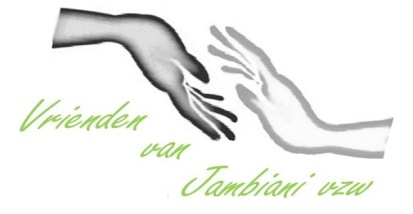                                                                                                                             VRIENDEN VAN JAMBIANI1 Voorgeschiedenis:* De samenwerking tussen JAMBIANI SECONDARY SCHOOL en het HEILIG HARTINSTITUUT te HEVERLEE werd opgestart op 29 en 30 juli 1998. Dit naar aanleiding van enkele bezoeken aan de bewuste school in Jambiani, Zanzibar, Tanzania.* 1998-07-29: onderhoud met de PR-figuur van JAMBIANI SECONDARY SCHOOL, Dhr. Farid. Volgen van een les. Bespreking rond handboeken en leerplannen. Opvallend is het hoge niveau van de eisen, gesteld door de Tanzaniaanse regering, zoals blijkt uit de eindtermen. Donatie.* 1998-07-30: onderhoud met chemieleerkracht van JAMBIANI SECONDARY SCHOOL, Dhr. Yussuf Simai Sabur.Bezoek aan het chemielokaal. Bespreking van de voorhanden zijnde materialen en chemicaliën.Opstart samenwerkingsverband tussen JAMBIANI SECONDARY SCHOOL en HEILIG HARTINSTITUUT HEVERLEE, bekrachtigd door PR-figuur, Dhr Farid en chemieleerkracht, Dhr. Yussuf Simai Sabur. Doelstelling: voorzien van chemicalïen, materialen en lesteksten vanuit het Heilig Hartinstituut te Heverlee. Meer concreet  komt deze didactische ondersteuning goed uit, met de nakende oprichting van een derde en vierde jaar secundair onderwijs in JAMBIANI SCHOOL.* 1998-07-31: bijeenkomst met leerlingen van het tweede jaar secundair onderwijs van JAMBIANI SECONDARY SCHOOL; bespreking betreffende hun werkschriften. Het degelijke niveau valt op.* Gedurende de daaropvolgende jaren wordt in het Heilig Hartinstituut geleidelijkaan een voorraad opgebouwd van vooral  chemicaliën, maar ook van lesteksten en enkele materialen, bestemd voor het chemielokaal van JAMBIANI SECONDARY SCHOOL, waar ondertussen het derde en vierde jaar effectief werd opgericht.2  De EERSTE MISSIE  ter plaatse: Verblijf in Jambiani, van 2008-10-25 tot 2008-11-16VOORAF* Najaar 2007: opstarten feitelijke vereniging VRIENDEN VAN JAMBIANI SCHOOL.* Vanaf juli 2008: e-mailverkeer met Dhr. Farid, PR-figuur voor Jambiani Secondary School. Voorbereiding eerste missie naar Jambiani, voorzien voor het najaar 2008.* Oktober 2008: contacten met transportbedrijven: Dhr. Kadjata van DGM, en Dhr. Delen van Geodis-Wilson, betreffende transport van de hulpgoederenpakketten. Organisatie van het transport.De hulpgoederen zullen half november 2008 arriveren in KISAUNI, de luchthaven van Zanzibar, waar Dhr. Yussuf Simai Sabur de zaak zal inklaren en transporteren naar Jambiani School.DE MISSIE ZELF* 2008-10-25: afreis naar Zanzibar, van een delegatie van de vereniging, bestaande uit P. AMEYE en S. FOURET, toekomstige voorzitter respectievelijk  ondervoorzitter van de vzw.Via de ruimbagage is er een voorraad materialen mee voor Jambiani School, vooral didactisch materiaal voor het chemielab.Deze eerste missie zal duren tot 2008-11-16. Gedurende deze periode wordt gefocust op renovatie van de stock aan chemicaliën en het chemisch didactisch materiaal, en bespreking van chemische didactiek met de betrokken chemieleerkrachten in Jambiani Secondary School.* 2008-10-27: Bezoek aan Jambiani Secondary School, onder begeleiding van Dhr. Farid.Contacten met leerkrachten, bijwonen van een les, bezoek aan bibliotheek en ICT-lokaal. Kennismaking met Dhr. Pandu Abdalla, leerkracht  ICT en toekomstig voorzitter van de vzw in Jambiani zelf.Bezoek aan het lab wetenschappen; kennismaking met dir. Dhr. Maabad, tevens leerkracht chemie. Overhandigen van didactische materialen aan Dhr. Maabad  en Dhr. Mohammed Rajab, leerkracht fysica.* 2008-10-28: bezoek aan Jambiani School. Vergadering met de wetenschapsleerkrachten in het wetenschapslab en toelichting bij het gebruik van de materialen die gisteren overhandigd werden (balans, electromotor, testset kwalitatieve analyse, ...).* 2008-10-29: contact met Dhr. Yussuf Simai Sabur; bespreking rond plaatselijk milieu- en ontwikkelingsproject “TUISHI ORGANISATION”, waarvan hij secretaris is. Wij onderzoeken in hoeverre zijn plaatselijke organisatie kan fungeren als lokale partner.* 2008-10-30: bezoek aan plaatselijk secretariaat van ZAP (“Zanzibar Action Project”, Britse ngo, reeds een paar jaar werkzaam in Jambiani, vooral rond onderwijs en vakopleiding). Gesprek rond eventuele samenwerking tussen ZAP en onze vereniging.* 2008-10-31: samenkomst met ZAP-leden en Dhr. Yussuf Simai Sabur. De plaatselijke directeur van ZAP, Dhr. Pandu Chinja,  voert ons naar de hoofdstad Stone Town. In de luchthaven onderhandelen we, samen met Dhr. Yussuf Simai Sabur en Dhr. Pandu Chinja betreffende de zending hulpgoederen.* 2008-10-31: bezoek aan PR-figuur Dhr. Farid; bespreking rond invulling gedurende de resterende tijd van de missie. Zelfde zaak aangekaart met Dhr. Yussuf Simai Sabur.* vanaf maandag 2008-11-03: dagelijkse bezoeken aan de school; reorganisatie van het lab wetenschappen, in samenspraak met dir. Dhr. Maabad, tevens chemieleerkracht, Dhr. Mohammed Rajab, fysicaleerkracht,  Dhr. Yussuf Simai Sabur, biologieleerkracht, en Dhr. Makame Mwinyi en Dhr. Hemed Tabu, chemieleerkrachten.De activiteiten spitsen zich toe op:- reorganisatie stockering chemicaliën; toepassing veiligheidsnormen- opstart afvalbeheer- thematische lessets klaarmaken- demopanelen maken, als didactisch materiaal aan de wanden van het chemie-lokaal- uittesten, samen met de leerkrachten, van leerlingenpractica- sporadisch geven van een leerlingenpracticum, bij wijze van demo.* 2008-11-04: bijles geven aan leerlingen van het vierde jaar Secundair, als voorbereiding op het nationaal examen chemie later in de maand* 2008-11-05: er loopt een symposium over “Organisatie binnen de school”, in Jambiani School, georganiseerd door het ministerie van onderwijs. Contact met de verantwoordelijke van het ministerie van onderwijs in het lab wetenschappen en bespreking rond laborganisatie.* november 2008: regelmatig komen bezoekers (Westerse toeristen, op bezoek in de school); wij verzorgen de rondleiding in het lab wetenschappen.* 2008-11-06: contact met de directeur van Jambiani Primary School, Dhr. Topu. Bespreking rond de noden van de school.* 2008-11-07: contact met Mrs. Lizz, ontwikkelingswerker in dienst van ZAP (Britse ngo “Zanzibar Action Project”). Zij geeft les fysica en wiskunde in Jambiani Secondary School, gedurende een permanent verblijf van twee jaar. Bespreking van de noden van de school, in die zin dat wij ZAP aanzien als een lokale partner.* 2008-11-07: contact met Dhr. Abdulla Mussa, onderdirecteur Jambiani Secondary School; bespreking van de noden van de school.* 2008-11-15: de zending materialen vanuit België is aangekomen in Kisauni Airport, Stone Town;contact met Dhr. Yussuf Simai Sabur, die de lading zal inklaren en naar Jambiani transporteren. Tevens evaluatiegesprek rond de voorbije weken.Contact met natuurgenezer Dhr. Suleiman Haji; notities betreffende script GENEESKRACHTIGE PLANTEN IN ZANZIBAR (verzamelen van info rond Swahilitradities over natuurgeneeskunde en het animisme daarrond).* Financiëel overzichtt:3  De missie van 2009   Verblijf in Jambiani, van 2009-02-28 tot 2009-03-26VOORAFStilaan breiden de activiteiten van de vereniging VRIENDEN VAN JAMBIANI SCHOOL zich verder uit. De doelstellingen dit jaar:- voorzien van financiële hulp, chemicaliën, lesteksten en materiaal, logistieke ondersteuning, vorming van leerkrachten ten gerieve van vooral de chemie in Jambiani Secondary School, maar ook ten voordele van fysica, wiskunde en ICT.- opstarten briefschrijfactie tussen leerlingen van Jambiani School, en het Heilig Hartinstituut te Heverlee.- ondersteunen van plaatselijke projecten, o.a. een microkredietbank, en een landbouwcoöperatieve in Jambiani, wat later zal uitmonden in het zogenaamde JIAP (“Jambiani Improvement Agriculture Project”).- studie van plaatselijke natuurgeneeswijzen.Ondertussen heeft de vereniging zich ook geassocieerd onder de koepel van 11.11.11, als een van de 160 vierdepijlers (jaar 2009), in wat later zal uitmonden in het 4depijlersteunpunt.Vanaf dit jaar wordt het ook traditie van telkens in het voorjaar enkele maanden op het terrein te gaan werken, aanvankelijk enkel in JAMBIANI SECONDARY SCHOOL, maar stilaan wordt de doelgroep uitgebreid tot andere secundaire scholen in het Zuid-District van Zanzibar. Daarnaast wordt geleidelijk ook gefocust op kleine landbouwprojecten, in Jambiani en in de omliggende dorpen; de ondersteuning is zowel moreel (versterken van het samenwerkingsverband) als materieel (financiering van hun project en materiële steun). Later zal daar ook een stuk gezondheidszorg bijkomen, onder de vorm van ondersteuning van de oude kliniek en de bouw van de nieuwe kliniek van Dr. Hamza Mwalim.Bij wijze van Noordwerking geven Sam FOURET en Pol AMEYE een powerpointpresentatie in het Heilig Hartinstituut, op 2009-01-16, rond het project. Bedoeling is tevens leerkrachten te sensibiliseren naar het project toe.In deze school loopt ook een inzamelactie van elektronische rekenmachines, ten voordele van het  wiskundeonderwijs in Jambiani School.Verder levert het instituut ook nog een elektronische balans en chemiematerialen.In het kader van de GRIS-BIERBEEK (“Gemeentelijke Raad voor Internationale Samenwerking”), erkent de gemeente  de feitelijke vereniging VRIENDEN VAN JAMBIANI SCHOOL, en kent haar op 2009-02-19 een subsidie toe van 500 euro. De besteding van het geld gaat volledig richting didactisch materiaal voor het chemielab in Jambiani School.DE MISSIE ZELF Doelstellingen dit jaar: - verderzetten ondersteuning wetenschappen in Jambiani Secondary School (materieel, financieel, didactisch), met het accent op chemie (10 % van het lesurenpakket gaat naar Chemie)- uitbreiden schoolactie naar andere secundaire scholen in het Zuid-District- contacteren van lagere scholen- concreet opstarten briefschrijfactie tussen leerlingen van Jambiani School en het Heilig Hartinstituut te Heverlee- ondersteunen plaatselijke coöperatieven: JIAP (“Jambiani Improvement Agriculture Project”), microkredietbank “Maendeleo Jambiani”, evt. TUISHI ORGANISATION, ...- contact zoeken met het medisch centrum (bij wijze van afsluiten van het drieluik ONDERWIJS-LANDBOUW-GEZONDHEIDSZORG)- verder onderzoek naar plaatselijke traditionele Swahili-geneeskunde, via sessies met natuurgenezers; de notities moeten uitmonden in een script rond Zanzibaraanse geneeskrachtige planten.Een greep uit de activiteiten op het terrein, in ZANZIBAR, gedurende deze missie:* 2009-03-02: vergadering in Jambiani Secondary School, met dir. Dhr. Maabad, onderdir. Dhr. Abdulla Mussa, biologieleerkracht Dhr. Yussuf Simai Sabur, fysicaleraar Dhr. Mohammed Rajab, wiskundeleraar Dhr. Choko, PR-figuur Dhr. Farid, en met de tijdelijke ontwikkelingswerkers  voor ZAP (“Zanzibar Action Project”):  Dhr. Simon en Mw. Nan.  Bespreking plannen voor dit jaar. Overdracht van het meegebrachte didactisch materiaal voor het chemielokaal.* 2009-03-02: contact, in Jambiani School, met Mw. Rita Daneels en Mw. Mie Cornoedus, Joker-verantwoordelijken. Bespreking plannen voor dit jaar. * 2009-03-03 en de volgende weken: herstructureren van het chemielab; systematisch stockeren en labelling van de chemicaliën; thematische lessets klaarmaken; organisatie didactisch materiaal; overleggen met,  en demopractica geven voor de leerkrachten chemie: Dhr. Hemed Tabu, Mw. Riziki, Dhr. Maabad, en de labverantwoordelijke Dhr. Mohammed Rajab; verzorgen van rondleidingen in het lab voor geïnteresseerde toeristen.* 2009-03-04: bespreking met dir. Dhr. Maabad, rond de doelstellingen dit jaar.* 2009-03-04: bezoek aan Kikadini Primary School, Jambiani; bespreking met dir. Dhr. Jecha; afgeven van geschenken plus donatie.* 2009-03-05: contact met Mrs. Lizz, permanente ZAP-verantwoordelijke, en Dhr. Simon, tijdelijke ZAP-medewerker; bespreking noden Jambiani School. De komende weken bezoeken wij Mrs. Lizz regelmatig aan huis om de toestand in Jambiani School te evalueren.* 2009-03-07: contact met het plaatselijk medisch centrum; onderhoud met één der assistent-dokters. Thema’s: plaatselijke malaria-gevallen; bekijken van mogelijkheden ter ondersteuning.* 2009-03-07: in Visitors’ Inn loopt momenteel een meerdaags symposium rond het thema “Sociale Zekerheid in Zanzibar”. Onderhoud met enkele leden van het symposium.* 2009-03-08: contact met Mr. Marco; introductie in de bouwtechnieken en metselaarsmaterialen, en bijhorende financies. Dit met het oog op latere bouwprojecten in scholen en medisch centrum.* 2009-03-09: bezoek aan de watertoren, de watergrot en pompinstallaties van de waterleiding “KIVULI” ; contactpersoon is Mr. Pi.* 2009-03-10: bezoek aan de zeewiervelden op het ebbestrand van Jambiani; de kweek van zeewier maakt sinds een goeie tien jaar een interessant micro-economisch project uit, specifiek gerund door de plaatselijke vrouwen.* 2009-03-10: bezoek aan Mr. Nassor, visser en koranleraar; inwijding in plaatselijke cultuur; opstellen en studie van de kaart van Jambiani.* 2009-03-10: onderhoud met Dhr. Mnoga, regeringsambtenaar, ministerie van Economie (“Districts Officer” voor het “South-District”); info allerhande; bespreking van het enorm afvalprobleem in Jambiani (en Zanzibar in zijn geheel).* 2009-03-11: bezoek aan de schoolbibliotheek; inventarisatie van het areaal; onderhoud  met Mrs. Elke R., verantwoordelijke van de Canadese ngo “Hands across borders”.* vanaf 2009-03-11: coachen van nieuwe leerkracht chemie, Mrs. Riziki, en deels ook de huidige leerkracht chemie, Dhr. Hemed Tabu: lesvoorbereidingen, materiaalsets rond lesthema’s, demopractica; uittesten en opstellen van labtoestellen.* 2009-03-11: overleg met Dir. Dhr. Maabad in het ICT-lokaal; thema’s: renovatie chemielab; maatregelen rond netheid; uitbreiden voorraad kasten en leggers; introductie van gas, voor de bunsenbranders; voorzien van gedestilleerd water; handboeken chemie (uitgegeven met steun van USAID); modaliteiten bij lerarenopleiding; eindtermen chemie;  bekijken van eventuele introductie van enkele computers (mogelijke schenker: Heilig Hartinstituut Heverlee).Tevens onderhoud met Dhr. Pandu Abdalla, ICT-leraar. * 2009-03-11: onderhoud met Dhr. Farid, PR-figuur van Jambiani School; concrete afspraken rond opstart briefschrijfactie door leerlingen van het derde jaar Jambiani Secondary School met Heilig Hartinstituut Heverlee.* 2009-03-11: opbouw van stoffententoonstellingspaneel, voor het chemielab, samen met fysicaleraar Drh. Mohammed Rajab.* 2009-03-11: contact met Mr. Vuai Abdu, coach van één der plaatselijke voetbalploegen; onderhoud over jeugdwerking, die zich vooral focust op voetbal (elke wijk in Jambiani heeft een of meerdere jeugdvoetbalploegen).* 2009-03-12: momenteel loopt in Visitors’ Inn een symposium rond gezondheidszorg, georganiseerd door het ministerie van gezondheid van Zanzibar. Onderhoud met een der congresleden (thema’s: malaria en hiv).* 2009-03-12: overleg met leerkracht chemie Dhr. Hemed Tabu; thema’s: historiek en structuur van Jambiani Secondary School; lerarenopleiding voor chemisten; Zanzibaraanse universiteiten; onderwijskosten; slagen en niet-slagen in de nationale examens voor het tweede en vierde jaar S.O.; het loon van de leerkrachten; plaatselijke cultuur (begraafplaatsen; afvalverwerking).* 2009-03-12: onderhoud met Mrs. Husna, leerkracht 5e studiejaar in Jambiani Primary School.* 2009-03-13: onderhoud met Dhr. Yussuf Simai Sabur; thema: JIAP (zijn “Jambiani Improvement Agriculture Project”); aftasten van mogelijkheden tot ondersteuning: elektrische pomp; watertank; aansluiting elektriciteit.  Bedoeling is evenwel het project een coöperatief aspect te geven, rond enkele aaneensluitende bestaande plantages; daarna pas ondersteuning bevestigen.* 2009-03-13: bijwonen van een vergadering van de leden van de microkredietbank MAENDELEO, in de wijk Kikadini; voorzitter is Dhr. Abdulla Mussa (tevens onderdirecteur Jambiani Secondary School). Uitleg rond de werking; donatie.* 2009-03-13 en 2009-03-24: exploraties van het koraalrif; de gids is Mr. Ramadhan, eigenaar van de prauw; meemaken van de octopusjacht.* 2009-03-13: onderhoud met Mrs. Tamasha, leerkracht Engels in Jambiani Primary School.* 2009-03-13: onderhoud met enkele vrouwen in de wijk Mchangani, die er een demo geven rond het gebruik en het prepareren van mtama (een peulvrucht).* 2009-03-14: onderhoud met Deense ingenieur Dhr. Tobben, betrokken bij het scholenproject in het dorp PAJE (stagemogelijkheid van vier maanden, voor jongeren uit Scandinavië). Later zulen wij  samen met hem en zijn entourage, en Mrs. Lizz (ZAP), de prehistorische grot KUUMBI bezoeken.* 2009-03-15: bezoek aan Mrs. Christina, Duitse lerares chemie, die enkele keren het schoollab bezocht; verblijft tijdelijk in Zanzibar en  voordien in Malawi als ontwikkelingswerker;  onderhoud over didactiek in de wetenschappen.* 2009-03-16: introductie van gas in het chemielab van Jambiani Secondary School, voor gebruik van de bunsenbranders. Een primeur in de secundaire scholen van het Zuid-District. Demo aan de leerkracht chemie rond het gebruik. * 2009-03-16: rondleiding in het dorp JAMBIANI, rond plaatselijke traditionele cultuur; gids is Mr. Kiru.* 2009-03: geregelde contacten met enkele Masai (Simon, Josef, ...) die voor kortere perioden de oversteek doen van het vasteland naar Zanzibar; babbels over hun economische situatie.* 2009-03-18: onderhoud met Dhr. Yussuf Simai Sabur; thema’s: dorpsbestuur;  landbouwproject JIAP (hij belooft een coöperatie te starten tussen aaneengesloten plantages; irrigatiemodaliteiten).* Verschillende leerkrachten geven ons te gelegener tijd les in Kiswahili.* 2009-03-18: onderhoud met Mrs. Riziki en Mr. Mohammed Rajab, wetenschapsleerkrachten; thema: vragen rond het slaan van leerlingen in het secundair onderwijs.* 2009-03-18: bijwonen van een naailes voor de vrouwen van het dorp, verzorgd door mensen van ngo ZAP; deze ngo runt wekelijkse workshops “Kanga Wear”, in Jambiani School.* 2009-03-18: ordening van het didactisch materiaal voor de wiskundelessen, samen met de leerkracht, Dhr. Mohammed Rajab.* 2009-03-18: bezoek van Dhr. Pandu Ameir en Dhr. Amour; discussies rond politieke situatie in Zanzibar/ Tanzania; verkiezingen; spanningen met het mainland; mentaliteit van Tanzanianen.* 2009-03-19: chemieleerkracht Mrs. Riziki geeft haar eerste les; coachen.* 2009-03-19 en 2009-03-20: exploratietochten in het oerwoud; gids is Mr. Issa. Thema’s: geneeskrachtige bomen; waterputten; historiek; bereidingsproces van metselaarskalk, uitgaande van koraalbrokken; houtwinning.* 2009-03-20: bezoek aan het medisch centrum; contact met assistent Dhr. Othman Hassan; er heerst een diarree-epidemie in het dorp.* 2009-03-20: bijles chemie aan Mr. Amour, vierdejaarsleerling S. O., bij wijze van voorbereiding op het nationaal examen.*2009-03-21: bezoek aan enkele mensen in het naburige dorp Makunduchi, per fiets; begeleider is Mr. Tajo.Later op de dag: bezoek aan de school van Kizimkazi Dimbani, op 20 km van Jambiani. Ontvangst door de dir. Dhr. Ussi Othman. Er is een vormingssessie voor leerkrachten aan de gang. Rondleiding doorheen de school (kleuter-, lager en secundair onderwijs). Onderhoud met de chemieleerkracht, Dhr. Rajab. Bespreken van de wetenschapsnoden. Donatie.*2009-03-21: bezoek aan het medisch centrum van Jambiani; contact met assistent Dhr. Othman Hassan; bespreken problematiek elephantiasis (wat nog regelmatig voorkomt in Makunduchi).* 2009-03-22: bezoek aan didactische reptielenzoo ZALA PARK (“Zanzibar Land Animals Park”), in het dorp Muungoni, samen met Mrs. Lizz; gids is zaakvoerder, Dhr.  Mohammed Ayoub. De site is afgestemd op leerlingen van de secundaire scholen.  Bezichtigd:  slangen, kameleons, schildpadden, varanen, hagedissen, dikdiks;  verder: houskoolproductie,  kokosolieproductie, geestentempeltje, geneeskrachtige en vruchtbomen, mangroves; meemaken vervaardiging van een middelgrote boot.* 2009-03-22: bezoek aan de eco-garden van Dhr. Yussuf Simai Sabur; toekomstig deel van JIAP (“Jambiani Improvement Agriculture Project”): productie van cash crops. * 2009-03-23: bespreking in Visitors’ Inn, van Zanzibar kruiden, met Mr. Haidar en Mr. Pi.* 2003-03-23: werk in chemielab van Jambiani School: grote kuis, samen met Mrs. Riziki; gaas bevestigen aan de ramen (om het stof wat te weren).* 2009-03-24: examen Kiswahili afgelegd voor Mrs. Riziki, in Jambiani School.* 2009-03-24: onderhoud met Mrs. Caroline, verbonden aan plaatselijk milieuproject JAMABECO (“Jambiani Marine and Beach Cooperation”), gerund door Mr. Okala, en aan JTTI (“Jambiani Tourism Training Institute”), gerund door Mrs. Patricia (India). Babbel met Mr. Yussuf Mohammed, leerling aan JTTI, tweede jaar.* 2009-03-24: bezoek aan natuurgenezer Suleiman Haji; onderhoud rond geneeskrachtige bomen.* 2009-03-24: bezoek vanwege Dhr. Hemed Tabu, chemieleerkracht. Besprekingen rond afvalwater in het dorp, contraceptie, tijdsindeling van de Swahili-dag.* 2009-03: regelmatig avondeten bij de mensen van het dorp thuis, op de grond, bij het licht van een petroleumlamp; vergoeding onder de vorm van een geschenk, en betaling.  * 2009-03-25: afscheid van de leerkrachten in Jambiani School. Mr. Abdulla Mussa geeft het beloofde pakket van 36 brieven mee, bedoeld voor de briefschrijfactie Jambiani-Heverlee. Postzegels kopen voor de frankering.  (Op 2009-09-25 meldt Jambiani dat de leerlingen van Heverlee geantwoord hebben).* 2009-03-26: bezoek aan Stone Town; gids is chemieleerkracht Mr. Hemed Tabu, en zoon Makame Hemed.  Babbel over schoolplicht, systeem van openbaar vervoer, stiptheid.  Overzet naar Dar Es Salaam.* 2009-03-27: terugreis naar België; de missie 2009 wordt hier afgesloten. De initiatieven gedurende de rest van 2009 maken de voorbereiding uit van missie 2010.* Financieel overzicht van deze missie:4  Voorbereiding van de missie van 2010* Tussen twee missies door is er contact via e-mail met de directie en de leerkrachten van Jambiani Secondary School. Thema’s: noden van chemie, wiskunde, fysica.* Ondersteuning in het noorden: -  geldelijke stortingen door privé personen;-  schenking door het Heilig Hartinstituut Heverlee, van computers, chemiemateriaal,  sportschoenen, sieraden, rekenmachines;-  schenking door het Sint Albertuscollege, van chemiemateriaal; -  schenking door een bedrijf, van een  dieptepomp; -  schenking door privé personen,  van chemiemateriaal, gsm’s; -  schenking door een bank, van schoolmateriaal; -  2010-02-04: gemeentelijke subsidie Bierbeek (650 euro); -  schenking door een bedrijf, van verpakkingsmateriaal, bestemd voor de zending hulpgoederen;* Aanvullende doelstellingen t.o.v. vorige missie:- aanbieden van inleefreizen voor geïnteresseerden;- aanvullen elementen  in het chemielab Jambiani: opvangen van chemisch afval, scheiden van afval, installatie van blusapparaat; materialen en chemicaliën voorzien, afgestemd op leerplannen 1ste→4de jaar secundair onderwijs;- uitbreiden van de schoolacties naar andere secundaire scholen in het Zuid-District van Zanzibar;- realiseren oprichting landbouwcoöperatieve JIAP in Jambiani;- verdere contacten met andere plaatselijke ontwikkelingsprojecten: JTTI, TUISHI, JAMABECO, AFRICAN IMPACT, ZAP* 2009-11: prijsoffertes opvragen bij transportfirma’s, bedoeld voor het opsturen van de hulpgoederen (computers voor ICT Jambiani Secondary School, Chemiemateriaal, kledij, geschenken). * 2010-02-07: luchttransport van de hulpgoederen (206 kg; 716 euro).* 2010-02-24: Dir. Maabad meldt dat hij de hulpgoederen succesvol inklaarde in de luchthaven Kisauni, Stone Town, Zanzibar.5  Missie van 2010Verblijf in Jambiani, Zanzibar, van 2010-03-08 tot 2010-04-22.Overzicht van de activiteiten:5.1 ONDERWIJS5.1.1 JAMBIANI PRIMARY SCHOOL* overlegsessies met directie Dhr. Topu en leerkrachten; klasbezoeken * inventarisatie van de noden: tafels/ stoeltjes/ herstelling cementvloeren/ renovatie headteacher room/ nood aan nieuwe teachers’ staff/ nood aan twee nieuwe klaslokalen voor de oprichting van de kleuterschool/ toiletdak; donatie* ondersteunen van Dhr. Abdulla, wetenschapsleerkracht in Jambiani Primary School via advies en materiaal5.1.2  JAMBIANI SECONDARY SCHOOL* overlegsessies met dir. Dhr. Maabad, onderdirecteur Dhr. Abdulla Mussa, PR-figuur  Dhr. Farid, biologieleerkracht Dhr. Yussuf Simai Sabur, fysica- en wiskundeleerkracht Dhr. Mohammed Rajab, chemieleerkracht Dhr. Hemed Tabu, ICT-leerkracht Dhr. Pandu Abdalla; leerkracht Engels Dhr. Abubakar. De school telt 313 leerlingen, verdeeld over vier jaren* overdracht schoenen voor de leerlingen, en 10 computers voor ICT-lokaal (herkomst: Heilig Hartinstituut Heverlee); overdracht van chemiematerialen en practicateksten voor het chemielokaal (herkomst: HHH; Sint Albertuscollege Haasrode)* overdracht van rekenmachines en boeken aan Dhr. Mohammed Rajab (herkomst: HHH; privé schenking)* verderzetten van reorganisatie chemicaliën in stockeringsruimte; labelling; organisatie selectief verzamelen van afval* samenstellen werksets rond bepaalde lesthema’s chemie; proeven uittesten met leerkracht chemie, Dhr. Hemed Tabu* kast laten maken door schrijnwerker Dhr. Sinatama, voor stockering chemieglaswerk; houten lessetbakjes laten timmeren; inrichting in samenwerking met chemieleerkracht Dhr. Hemed Tabu* verderzetten briefschrijfactie Jambiani-Heverlee, in samenspraak met de leerkracht Engels, Dhr. Abubakar; afspraak met leerkrachten Engels Dhr. Abubakar en Mrs. Tamasha, dat de leerlingen tevens een collage zullen  maken over het dorpsleven, in het Engels; met enkele tussentijdse evaluaties gedurende de komende weken* aankoop van 12 tweedehands computerschermen en nieuwe toetsenborden en muizen, in Stone Town, samen met Dhr. Pandu Abdalla en Dhr. Hemed Tabu van Jambiani School* toekennen van twee studieleningen voor leerkrachten, die een driejaarlijkse upgrading gaan volgen aan CHUKWANI UNIVERSITY, Stone Town (first degree)5.1.3 KIONGONI SECONDARY SCHOOL, Makunduchi* overleg met dir. Dhr. Marijani H. en onderdirecteur Dhr. Ramadan, rond steun voor het ICT-lokaal en voor ICT-materiaal; donatie* bezoek en bespreking inrichting van het in aanbouw zijnde ICT-lokaal5.1.4 KIZIMKAZI DIMBANI SECONDARY SCHOOL* bezoek: overleg met dir. Dhr. Ussi Othman, rond ondersteuning; afspraken rond beloofde schenking van computers en ander ICT-materiaal; donatie, en geschenken voor de leerkrachten;  rondleiding door de school (ook kleuter- en lager onderwijs);  contacten met medewerkers van ngo DTP, werkzaam in Kizimkazi (“Deutsch-Tansanische Partnerschaft”)* levering van gas en toebehoorten, voor het (toekomstige) chemielab; demo rond werken met gas; planning van de inrichting van het nieuwe chemielab * levering van chemieapparatuur aan het chemielab, dat momenteel ingericht wordt; demopracticum voor de leerlingen van het vierde jaar wetenschappen; bespreking verdere inrichting, met onderdir. Dhr. Juzi ; enkele weken later: inrichting van het lab, samen met chemieleerkracht Dhr. Rajab en de leerlingen van het vierde jaar; afspraak van leggers te organiseren in de toekomst * sessies met de vierdejaarsleerlingen (die wetenschappen kozen); afspraken rond uitbouw van de materiaalstockeringsruimte tot lab, in samenspraak met de directie, onderdirecteur Dhr. Juzi  en chemieleerkracht Dhr. Rajab;  inventarisatie van het bestaande didactisch materiaal wetenschappen; demo labexperimenten  * afspraken met Dhr. Ussi Othman rond wissel  ICT-apparatuur: Kizimkazi  School schenkt 3 schermen aan PETE School, en 2 schermen aan Kiongoni School; wijzelf zorgen voor 2 computers voor Kizimkazi School5.1.5 MAKUNDUCHI CENTRAL SCHOOL* bezoek, ontvangst door dir. Mr. Mussa Kinole, tevens chemieleerkracht  en rondleiding doorheen klassen en lab; overleg rond de labnoden5.1.6 PETE SCHOOL* bezoek; ontvangst door  dir. Dhr. Makame Ame, onderdir. Dhr. Voti en Mrs Nyejua; les volgen; bezoek aan leraarslokaal en bibliotheek; bezoek aan lokalen in te richten als lab en als ICT-lokaal; besprekingen van de noden, en belofte tot ondersteuning5.1.7 TEACHERS’ CENTRE in KITOGANI* meevolgen chemiebijscholing, voor chemieleerkrachten uit het Zuid-District, in het Teachers’ Centre in Kitogani, samen met Dhr. Maabad, dir. Jambiani School. Contacten en didactische discussies met de andere chemieleerkrachten5.2 GEZONDHEIDSZORG*  inwinnen informatie bij ZAC (“Zanzibar Aids Commission”); tijdschrift Huduma za Ukimwi kwa wote (“bescherming voor iedereen, tegen aids”); contacten met schooldirecties, rond infocampagnes tegen aids* onderhoud met Dr. Hamza in het medisch centrum; thema’s: cholera in Jambiani, malaria, aids; sensibiliseringsactie naar de dorpsgemeenschap; donatie* geregelde gesprekken met Mw. B. Roef, manager Coco Beach Hotel, over de strandproblematiek rond alcohol, drugs, seks, en tevens de impact van het westers toerisme op de traditionele plaatselijke (moslim-)bevolking5.3 LANDBOUW* bezoek aan de plantage van Dhr. Yussuf Simai Sabur, wat later zal uitmonden in de coöperatieve JIAP (“Jambiani Improvement Agriculture Projec”t); de helft (± 1 ha) is momenteel in cultuur gelegd, met cash crops (limoen, kokospalm, ananas, pompoen, tomaat, mango, mais, sinaasappel, ...). Dhr. Yussuf Simai Sabur liet een waterput graven, nog uit te diepen in functie van de installatie van een dieptepomp * bezoek aan plantage van Dhr. Ali van de wijk Mwendawima (met maniok, mango, aubergine)* bezoek aan plantage van Dhr. Hemed Tabu van de wijk KIKADINI (met bonen, mais, spinazie, yams, banaan, papaya, ananas, limoen, birimbi (zuurvrucht), mango, guava)* bezoek aan plantage van Dhr. Choko  van de wijk MFUMBWI (maniok, papaya, mais, pompoen)5.4 SAMENWERKING MET ANDERE ACTOREN IN HET ZUIDEN* contacten met directeur Dhr. Pandu Chinja,  van ZAP (“Zanzibar Action projec”t,Britse ngo, werkzaam in Jambiani); regelmatige contacten met de naaiclub Kanga Wear, initiatief van ZAP; ZAP verzorgt transport van de computerschermen, die wij aankochten in Stone Town; regelmatige bezoeken aan het ZAP-hoofdkwartier in Jambiani (in het gebouw van de Jambiani Community Academy, gerund door Dhr. Vuai Abdu); contact met Mrs. Janie Preece, dir. ZAP Londen, via Skype* contacten met Mrs. Lizz, momenteel werkzaam in het RESOURCES TEACHER CENTRE (Betras). Thema’s: relatie ZAP-Jambiani School; aanpak problemen in Jambiani school; uitbreiden schoolacties naar andere dorpen in het Zuid-District.* ondersteuning toeristisch project van Dhr. Mussa Makame; hij test o.a. sight seeing in Stone Town  uit met onze groep (ego + delegatie bestaande uit  Domi Cromphout en Annelies Cauberghs)* verschillende contacten met JTTI (“Jambiani Institute of Tourism Training”), gerund door Mrs. Patricia (India); zij reiken het Tourist Guide Certificate  uit, dat evenwaardig is aan het regeringscertificaat; het instituut vangt heel wat jongeren op, na afloop van hun secundaire studies. Zij werken nauw samen met de Britse ngo VOLUNTEER SERVICES OVERSEA INTERNATIONAL, en de Canadese ngo HANDS ACROSS BORDERS* bespreking van de noden in Kizimkazi, met medewerkers van DTP (“Deutsch-Tansanische Partnerschaft”),  gerund door Mrs. Andrea Karsten (Hamburg): Duitse ngo vooral werkzaam in het onderwijs in het Zuid-District en in samenwerking met ngo ZASEA (“Zanzibar Solar Energy Association”)* verschillende bezoeken aan de vestiging van de ngo AFRICAN IMPACT, in Jambiani; gesprekken met Mrs. Toni, dir., en Dhr. Abdulla, onderdirecteur van de ngo; thema’s: stage-activiteiten (lesgeven aan kleuterscholen en JTTI), aangeboden door African Impact aan westerlingen; milieu-acties (o.a. samenwerking met Jamabeco, cfr. missie 2009)* besprekingen van de activiteiten van TUISHI ORGANISATION, plaatselijke ngo in (vooral) Jambiani rond sociale en milieuactiviteiten, met bestuursleden: Mr. Yussuf Simai Sabur, Mr. Farid, Mr. Jecha, Mr. Haji Mchuzi, allen leerkrachten van Jambiani Secondary School ; thema’s: watervoorzieningen in het dorp, malaria, hiv, milieuproblemen (selecteren van afval en afvalophaling; verfraaiing van het dorp; compostering van wiedsel), met ondersteuning door UNDP, USAID, World Bank* directies en leerkrachten van verschillende scholen (zie: ONDERWIJS)5.5 SAMENWERKING MET ACTOREN IN HET NOORDEN* contact met Dhr. G. Rooseleer, bioleerkracht Sint Albertuscollege Haasrode, i.v.m. schenking chemielabmaterialen voorJambiani Secondary School; de materialen gaan op luchttransport in januari 2010. * lidmaatschap van de GRIS – Bierbeek (”Gemeentelijke Raad voor Internationale Samenwerking”)* ontvangst delegatie bestaande uit Mw. A. Cauberghs, en Dhr. D. Cromphout; zij krijgen een inleefverblijf gedurende veertien dagen in Jambiani, Zanzibar; Mw. Cauberghs spitst zich toe op onderwijs; Dhr. Cromphout op technische ondersteuning voor de irrigatie in de plantage van Mr. Yussuf, wat later zal uitmonden in JIAP (“Jambiani Improvement Agriculture Project”); zijn bedrijf leverde een inox dieptepomp, bedoeld voor de centrale waterput van het toekomstige JIAP;programma van de inleefreis: bezoeken aan scholen en lessen volgen; bezoek aan ziekenhuis;  cultural village tour;  bezoeken aan de mensen thuis en er het avondmaal gebruiken, mits een vergoeding;   gesprekken met Dhr. Yussuf Simai Sabur, die JIAP zal runnen; bezoek aan zijn plantage;  bezoek aan historische grot KUUMBI CAVE met Dhr. Choko als gids, wiskundeleerkracht; vaartocht naar het rif en rifexploratie met Dhr. Ramadhan als gids; bezoek aan microkredietbanksessie; bezoek aan didactische reptielenzoo ZALA PARK (Muungoni); bezoek aan waterwinningsinstallatie KIVULI (Jambiani); cultural tour, gegidst door Dhr. Mohammed Ayoub5.6 INTERACTIE MET DE PLAATSELIJKE CULTUUR EN ECONOMISCHE ACTIVITEITEN* contacten met plaatselijke auteurs van Kiswahili-cursussen: Dhr. Amir A. Mohamed (Stone Town); Dhr. Abdulla (Jambiani); Dhr. Rashid Abdu Rai (Jambiani; lid van de Zanzibar Kiswahili Council); verder: privé les Kiswahili: door leerkracht Engels Mrs. Tamasha; Mr. Pi (Visitors’ Inn); koranleraar Mr. Yahya Issa Ali * sessies met natuurgenezers; exploraties in het oerwoud met hen: Dhr. Suleiman Haji, Dhr. Hassan Marijani, Dhr. Mussa Ali (Makunduchi).  Mits telkens een financiële vergoeding. Dit alles krijgt zijn beslag in een script rond traditionele natuurgeneeswijzen in Zanzibar * infosessies rond plaatselijke traditionele gebruiken in Jambiani, door Dhr. Kiru* bezoeken aan koranschooltjes (Jambiani; Makunduchi); bezoek aan kathedraal (Stone town)* bezoek aan VIA VIA Kalingi’s Bungalows, in BUBUBU* bezoek aan plaatselijke naaiclub, wijk Kikadini, Jambiani, met Dhr. Abdulla (onderdir. Jambiani School); donatie* bezoeken aan sessies van de microkredietbank Maendeleo,van de wijk Kikadini,  met Dhr. Abdulla Mussa; donaties* bezoek aan sessie van de microkredietbank Umoja ni Nguvu, van de wijk Kombani, Jambiani, met Dhr. Hemed Tabu; donatie* contacten met dames, tewerkgesteld in de zeewiervelden voor de kust van Jambiani; het zeewier wordt geplant, geoogst, gedroogd en via een coöperatieve verkocht* contacten met Dhr. Nassor, visser en koranleraar; bespreken dorpsstructuur* bezoeken aan plantages: Dhr. Yussuf Simai Sabur, Dhr. Ali, Dhr. Hemed Tabu: zie onder “LANDBOUW”* bezoeken aan de waterwinningsinstallatie KIVULI (start van de waterleiding)* regelmatige etentjes bij de mensen thuis in het dorp; mits een vergoeding, en een geschenk; regelmatig aandoen van lokale restaurantjes, weg van de beach* bezoeken aan prehistorische grotten, onder begeleiding van dorpelingen: MWANA MPAMBE  (Makunduchi);  KUUMBI CAVE (Jambiani);  KIKWAJU CAVE (Jambiani); Arabic Cave (Jambiani); e.a.* overlegsessies met Dhr. Mussa Makame, zaakvoerder van beginnend toeristisch project; vooral: coachen; hij gidst ons doorheen Stone Town bij wijze van zijn stage* accepteren uitnodiging op enkele begrafenisdiensten, met bijhorende ceremonieën, samen met leerkrachten* accepteren uitnodiging op enkele traditionele huwelijksfeesten in Jambiani, en deelname aan het ceremonieel* studie van kruiden en zaden van voedingsgewassen, in de winkels van dorp en hoofdstad* enkele bezoeken aan didactische reptielenzoo ZALA PARK, in Muungoni; overleg met zaakvoerder Dhr. Mohammed Ayoub rond de didactische aspecten (doelpubliek: secundaire scholen; ecologische inslag; medicinale planten; studiewerk; samenwerking met ICSEE (“International Collaboration of Sciences,  Environment and Education”) )* contacten met het nieuwe JAMBIANI COMMUNITY ACADEMY -huis, gerund door Dhr. Vuai Abdu.Thema’s: aanbieden bijscholing leerlingen secundair (met het oog op de nationale examens); lessen Engels en ICT; internet voor de dorpelingen; hoofdkwartier in Jambiani van de Engelse ngo ZAP (“Zanzibar Action Project”)* bezoeken aan de kathedraal  St. Joseph, in de hoofdstad* cultural tour per fiets in MAKUNDUCHI, gegidst door Dhr. Mohammed Ayoub (dir. ZALA PARK), bij wijze van uittesten van zijn aanbod aan culturele activiteiten5.7  FINANCIEEL ASPECT  INVESTERINGEN MISSIE 2010 Dit overzicht behelst voorbereiding en realisatie van de missie 2010, die afgesloten wordt met het einde van het verblijf in Zanzibar, 2010-04-22.6   VOORBEREIDING MISSIE VAN 2011De voorbereiding van deze missie start op 2010-04-22, na het afsluiten van missie 2010 .6.1 Contact met ACTOREN IN HET ZUIDEN* e-mailverkeer met actoren in het zuiden: Mrs. Lizz Rose (voormalig medewerker ngo ZAP); Dhr. Mussa Hassan (Jambiani); Dhr. Pandu Abdalla (ICT-leraar Jambiani School); Dhr. Othman Hassan (assistent Jambiani Clinic); Dhr. Yussuf Rajabu (student JTTI, Jambiani); Dhr. Maabad Suleiman (dir. Jambiani Secondary School); Dhr. Yussuf Simai Sabur (biologieleerkracht Jambiani Secondary School)6.2 ACTOREN IN HET NOORDEN*  2010-05-29: powerpointpresentatie rond het project, voor een groep potentiële inleefreizigers* 2010-10-14: powerpointpresentatie in het Heilig Hartinstituut Heverlee voor geïnteresseerde leerkrachten en directies* 2010-12-11: powerpointpresentatie rond het project, voor de leden van de GRIS-Bierbeek (“Gemeentelijke Raad voor Internationale Samenwerking”). Presentatie door P. Ameye en S. Fouret (voorzitter, resp. ondervoorzitter van de toekomstige vzw)* 2011-02-12: powerpointpresentatie in cultureel centrum De Borre te Bierbeek, voor leden van het buurtcomité MEREN  en andere geïnteresseerden* schenking materialen door het Heilig Hartinstituut te Heverlee: 15 computers plus wisselstukken; colorimeters; balansen; sportschoenen; labmaterialen* schenking chemiemateriaal onder de vorm van glaswerk, door SIWE (“Stichting Industrieel en Wetenschappelijk Erfgoed”); contactpersoon: Dhr. K. Haustraete* enkele schenkingen van  chemiematerialen (vooral glaswerk), door KUL, lerarenopleiding chemie; contactpersoon Mw. M.-J. Janssens* schenking chemiemateriaal door St.- Albertuscollege Haasrode; contactpersoon: Dhr. G. Rooseleer* enkele schenkingen van gebruiksvoorwerpen, door KBC -Bierbeek; contactpersoon: Dhr. G. Ombelet en schenking van materialen door bakkerij Vandenbosch, Bierbeek* schenking van glaswerk door KUL, fac. Bio-ingenieurs; contactpersoon: Mw. L. Ooms* Dhr. R. Wouters, Tervuren, schenkt glaswerk en verpakkingsmateriaal van een Brussels bedrijf* overleg met Dhr. Makame Ame, dir. PETE SCHOOL (Zanzibar) betreffende concrete inrichting lab en ICT-lokaal* overleg met  KIONGONI SECONDARY SCHOOL, MAKUNDUCHI, ZANZIBAR, betreffende inrichting ICT-lokaal; contactpersoon: dir. Dhr. Marijani* Dhr. W. Bastiaens schenkt binoculair microscoop voor JAMBIANI SECONDARY SCHOOL* opstart nieuwe briefschrijfactie, vanuit het 2e jaar in het Heilig Hartinstituut; contactpersoon: Dhr. W. Bastiaens6.3 MATERIËLE ONDERSTEUNINGOpsturen hulpgoederen (30 boxen; aankomst in Zanzibar op 2011-01-04; firma Geodis-Wilson): computers, hulpstukken, labmaterialen; kledij en schoenen.7  DE MISSIE VAN 2011 Verblijf in Jambiani, van 2011-02-25 tot 2011-04-24De doelstellingen blijven gehandhaafd rond onderwijs, gezondheidszorg, landbouw. Het contactnetwerk met de secundaire scholen in het Zuid-District wordt wel uitgebreid.7.1 ONDERWIJSBezoek aan chemiewinkel Lab Equip Ltd, in Stone Town; aankoop materialen voor de secundaire scholen7.1.1 JAMBIANI PRIMARY SCHOOL* contacten met dir. Dhr. Topu, en de leerkrachten; klasbezoeken; bespreken mogelijkheid scholenband met Heilig Hartinstituut Heverlee; opstart briefschrijfactie leerlingen Jambiani – Heilig Hartinstituut; de leerkracht Engels Dhr. Abubakar, geeft op 2011-04-21 een pak brieven mee; contactpersoon in Heverlee is leerkracht A. Cauberghs * bespreking noden van de school, met dir. Dhr. Topu* overdracht 9 toetsenborden en 9 muizen voor ICT-lokaal7.1.2 JAMBIANI SECONDARY SCHOOL* bijwonen van een overlegsessie  rond schoolproblemen, samen  met leerkrachten en het JAMBIANI DEVELOPMENT COMMITTEE; thema’s:  opkrikken van de resultaten van de leerlingen bij het nationaal examen; gedragsproblemen bij leerlingen; gezondheid; ICT-opleiding; economische activiteiten (visvangst; plantages); eigendomsrecht economisch interessante zone’s* verschillende overlegsessies  met Dhr. Pandu Abdalla, ICT-leerkracht, en dir. Dhr. Maabad, rond de problemen betreffende (het bestaande) internet op school; oplijsten ICT-noden; tevens de vraag in hoeverre wij de betaling van de extra lessen ICT kunnen overnemen van de ngo ZAP (“Zanzibar Action Project”); tevens overleg met Dhr. Vuai  Abdu van Jambiani Community Academy rond ICT-lessen en ICT-apparatuur (lesgever is naast Mr. Vuai Abdu, ook Mr. Pandu Abdalla); inventarisatie schenking materialen door ngo ZAP (“Zanzibar Action Project”)* samen met Dhr. Pandu Abdalla, enkele persoonlijke onderhandelingen met Dhr. Sanjay Raja,  dir. van telecommunicatiebedrijf ZANLINK, in Stone Town; problematiek: verbetering van de abominabele internetaansluiting in Jambiani School; Dhr. Sanjay Raja biedt een plausibele oplossing aan (via huur van een ZANTEL-mast)* overleg met onderdirecteur Dhr. Abdulla Mussa, die momenteel  1st degree studeert aan de CHUKWANI Universiteit in Stone Town; over nieuwe impulsen aan het onderwijs in de school, na zijn studies* verderzetten briefschrijfactie met Heilig Hartinstituut Heverlee: samenwerken met leerkrachten Engels, Dhr. Abubakar en Dhr. Mohammed.* bezoek aan de bibliotheek; inventarisatie van de (vrij beperkte) wetenschapsliteratuur* coachen van tijdelijke chemieleerkrachten:  Dhr. Domenik, Dhr. Ishaka  en Dhr. Masudi* een les chemie volgen van Dhr. Jaku, en coachen rond didactiek* overdracht geschenk (sportschoenen voor de leerlingen) aan dir. Dhr. Maabad* contacten met nieuwe leerkracht biologie, Dhr. Mahafudi* coachen van chemieleerkracht Dhr. Ishaka, rond practica en omgaan met labmateriaal* ideeën uitwisselen met biologieleerkracht Dhr. Yussuf Simai Sabur, die momenteel  1st  degree studeert aan de CHUKWANI UNIVERSITEIT in Stone Town;thema’s: problemen rond mentaliteit en organisatie in Jambiani Secondary School; alternatieve werkvormen in de lessen biologie* demosessies aan Dhr. Jaku, chemieleerkracht, en Dhr. Mohammed Rajab, fysicaleerkracht, rond meegebrachte materiaalsets; bespreking reorganisatie labmaterialen en stockering chemicaliën; * optimaliseren apparatuur in het chemielab; reorganiseren in samenspraak met chemieleerkrachten Dhr. Maabad, Dhr. Ishaka, Dhr. Jaku, Dhr. Masudi* samen met Dhr. Jaku: aanvullen materiaalsets rond lesthema’s chemie* contact in Stone Town, met Mrs. Lizz, voormalig ZAP-medewerker; regeling achterstallige fundraisingsacties ten voordele van Jambiani School* verschillende keren overleg met technisch verantwoordelijke, Dhr. Haji Hassan, over verbetering watervoorziening in het lab, wat uiteindelijk ook gebeurt* sessies rond microscopie, met biologieleerkracht Dhr. Mahafudi, en delegatielid Dhr. W. Bastiaens* levering van 20 computertafeltjes, aangekocht in Stone Town; enkele werksessies met de wetenschapsleerkrachten om de tafels te monteren en de computers te installeren in het ICT-lokaal; ook delegatielid Dhr. Y. Vandegoor werkt mee7.1.3 KIKADINI PRIMARY SCHOOL, Jambiani* overdracht van een computer aan dir. Dhr. Jecha7.1.4 PETE SCHOOL* enkele bezoeken; ontvangst door dir. Dhr. Makame Ame en onderdirecteurs Mrs. Nyejua en Dhr. Voti;  bespreking leerlingenresultaten; contact met chemieleerkrachten  Mrs. Najet Saleh en  Mr. Busra, en ICT-leerkracht Mohammed Hassan en met biologieleerkracht Dhr. Mussa; afspraken rond later uit te voeren organisatie van het chemielab; overdracht geschenk (sportschoenen voor de leerlingen)* schenking van 9 computers; aankoop van 9 toetsenborden en muizen in Stone Town; overdracht* gas kopen in Stone Town; overdracht aan de school, voor het toekomstige lab chemie* werksessie rond inrichting van het (te renoveren) lab chemie; concept; aanpassingen aan vensters en deur; modaliteiten rond kasten en werktafels; overdracht boxen met chemiemateriaal en info over gebruikswijzen; rondgang door de klassen; info ontvangen rond watervoorziening;deelnemers van de werksessie:  dir. Dhr. Makame Ame, onderdir. Mrs. Nyejua, onderdir. Dhr. Voti, leerkracht chemie Mrs. Najet Saleh, biologieleerkracht Dhr. Mussa * bezichtigen van de werkzaamheden bij de realisatie van het chemielab, met directie, onderdirecties en  leerkrachten wetenschappen; aanvullende technische adviezen; financiële planning dit jaar en volgend jaar, rond investeringen chemielab en ICT-lokaal; afspraken met chemieleerkracht Mr. Busra; bespreken problematieken (profylaxis tegen wormen bij de leerlingen; politieke strekkingen in Zanzibar; economie)* vergadering van directie en leerkrachten samen met het schoolcomité; danktoespraken; verdere adviezen geven rond inrichting van het lab, en vraag naar bestek van de vervolgwerkzaamheden* levering van 8 flat screens, aangekocht in Stone Town* betaling voor de werken aan het wetenschapslab; bestek rond elektriciteit goedgekeurd; contacten met dir. Makame Ame, Mrs. Najet, Dhr. Voti, Mrs. Nyejua,  en bezoek aan de werken in het lab * bezoek, samen met delegatieleden Mrs. A. Cauberghs, Dhr. W. Bastiaens, Dhr. Y. Vandegoor: bespreken restbudget wetenschapslab (elektriciteit, venstergaas, leggerplastic, computerschermadaptoren , bouwmaterialen); uitbetaling; bezichtigen werken in het lab; dankceremonie met directie en leerkrachten, de plaatselijke sheha (burgemeester), de voorzitter van het leerlingencomité.* nog enkele werkbezoeken rond inrichting van het lab, in samenspel met leerlingen en overleg met directie en wetenschapsleerkrachten.7.1.5 KIZIMKAZI DIMBANI SCHOOL* bezoek: bespreking resultaten van de leerlingen voor het nationaal examen, met dir. Dhr. Ussi Othman; overdracht geschenk (sportschoenen voor de leerlingen); schenking van 3 computers; schenking tabel van Mendeleev* bezoek: besprekingen met dir. Mr. Ussi  Othman en biologieleerkracht Mr. Omar rond noden Biologie; afspraken rond verdere inrichting van het chemielab; demosessie met de leerlingen van het derde jaar S.O. in het lab* bezoek: aflevering hoeveelheid gedestilleerd water; afspraken met chemieleerkracht Dhr. Rajab, over verdere organisatie van het lab; advies rond toekomstige constructies in het lab* bezoek: besprekingen met dir. Dhr. Ussi Othman en chemieleerkracht Mr. Rajab; practicateksten voor chemie afgegeven; bespreken verdere uitbouw van het chemielab; *bezoek aan het chemielab: demo destillatie; adviezen rond verdere inrichting* bezoek aan de school, samen met de drie delegatieleden en met Dhr. Haidar; uitbetalen van de onkosten van de voorbije werken in het chemielab; verder inrichten chemielab; bespreking verdere uitbouw en nood aan labglaswerk* bezoek: laatste hand aan organisatie materiaal chemielab, samen met chemieleerkracht Dhr. Rajab; adviezen naar de toekomst7.1.6 KIONGONI SECONDARY SCHOOL, Makunduchi* schenking van twee computers; contactpersoon is dir. Dhr. Marijani* levering van twee flat screens, aangekocht in Stone Town, aan Dhr. Marijani7.1.7 MICHAMVI SCHOOL* bezoek met Dhr. Makame Ame, ex-dir. Michamvi  School; onderhoud over sensibilisatie rond tsunamigevaar e.a. thema’s; 7.1.8 KIBUTENI SECONDARY SCHOOL* bezoek: ontvangst door dir. Dhr. Haji Juma, onderdirecteur Dhr. Abdulla en biologieleerkracht Dhr. Omar; info over de school; bezoek aan wetenschapslokaal in spe; bespreking van investering in schoollab (voor volgend jaar)* overleg met biologieleerkracht Mr. Omar, rond de noden betreffende Wetenschappen* verschillende leveringen van labmaterialen; afspraken voor investering inrichting wetenschapslab, voor volgend jaar7.1.9 PAJE SECONDARY SCHOOL* bezoek; ontvangst door dir. Dhr. Ayubu; contact met chemieleerkracht Dhr. Hemidi; bezoek aan het lab: bespreking van de noden en advies rond praktische problemen7.1.10 MUYUNI SECONDARY SCHOOL* ontvangst door dir. Mr. Mwinshehe Othman; rondleiding doorheen de school: computerlokaal, wetenschapslab; toespraakjes houden voor alle klassen; bespreking resultaten van de leerlingen voor het nationaal examen; bespreking problemen: staat van het meubilair, toestand in het lab, aansluiting elektriciteit, inrichten ICT-lokaal; donatie7.1.11 MUYUNI PRIMARY SCHOOL* bezoek, met ontvangst door dir. Dhr. Mbrishu; besprekingen rond betaling van de leerkrachten, fundraisingsactiviteiten door de school en  economische troeven van Zanzibar; bezoek aan het lab en aan het ICT-lokaal: probleem: aanwezigheid van oude grote glazen recipiënten sterke zuren (veiligheidsprobleem)7.1.12 KITOGANI SECONDARY SCHOOL* bezoek; ontvangst door dir. Mr. Mohammed Saleh; bespreking winning van zonne-energie door de school; samenwerking met ZASEA (“Zanzibar Solar Energy Assiciation”) en DTP (“Deutsch- Tansanische Partnerschaft”)7.1.13 DISTRICT EDUCATION AND VOCATIONAL TRAINING OFFICE, Makunduchi  (hoofdkwartier Zuid-District, ministerie van onderwijs)* bezoek: contact met Dhr. Hamid, dir. van de dienst; info over het centrum; info over structuur van het Zuid-District; over de bemiddeling tussen het ministerie van onderwijs en de scholen; over de noodzaak aan communicatie met de directeur van het ministerie van onderwijs, Mrs. Maryam, om onze ondersteuning aan scholen te coördineren; bespreken van de noden van het centrum zelf* bezoek: contact met Dhr. Wakil; bespreking scholen van het Zuid-District7.1.14 TEACHERS’ CENTRE, KITOGANIBijscholingscentrum voor leerkrachten Zuid-District en (deel) Centrum –District; gebouwd deels met de steun van de Italiaanse ngo WHY (“World Home for Youth”)* bezoek; ontvangst door Dhr. Maabad; rondleiding (staff, bibliotheek, leslokalen, ICT-lokaal, lab); we krijgen de raad van contact te nemen met ministerie van onderwijs; bespreking van de noden ICT-lokaal7.1.15 MINISTERIE VAN ONDERWIJS, Stone Town* onderhoud met Mrs. Maryam A. Yusuf, Commissioner of Education (Ministry of Education and Vocational Training); gesprek rond coördinatie van onze schoolacties en de rapportering hiervan door de school aan het ministerie; bevestiging van onze werkwijze.7.2 GEZONDHEIDSZORG* bezoeken aan staatsziekenhuis MNAZI MMOJA HOSPITAL in Stone Town; babbels met Egyptische dokter Ashraf Shehata* bezoeken aan medisch centrum  in Jambiani en contact met dr. Hamza Mwalim; bespreking actuele problemen (cholera, malaria, hiv); donatie; ook contact met oudgediende assistent Mr. Othman S. Hassan* overleg met dr. Hamza Mwalim van het medisch centrum, en Dhr. Yussuf Simai Sabur, biologieleerkracht Jambiani Secondary School, betreffende overdracht van de binoculaire microscoop van de school naar de kliniek; wij schonken deze microscoop dit jaar aan de school, en zij blijft er een beschikkingsrecht op houden* bespreking met Dhr. Choko: inentingen tegen tetanos, van de meisjes van Jambiani Secondary School* bezoek aan District Hospital in Makunduchi, met Dhr. Haidar: rondleiding doorheen materniteit, lab, operatiekamer, X-stralenkamer7.3 LANDBOUW* verschillende besprekingen met Dhr. Yussuf Simai Sabur rond de modaliteiten van de oprichting van JIAP (“Jambiani Improvement Agriculture Project”); dit  vereist een coöperatieve van enkele aaneengesloten plantages; wij schonken reeds een dieptepomp en een toelage voor de watertank.* bezoek aan de plantage van Mr. Marijani, dir. KIONGONI SCHOOL, Makunduchi (samen met delegatieleden W. Bastiaens, A. Cauberghs, Y. Vandegoor)7.4 SAMENWERKING MET ACTOREN IN HET ZUIDEN* contacten met Mr. Vuai  Abdu van het vormingscentrum JAMBIANI COMMUNITY ACADEMY* contact met Dhr. Tori, die de jeugdclub New Mchapa Nao Camp runt; bezoek aan de club,waar men bezig is met o.a. voetbal, traditionele Taarab-muziek, oefenen voor de komende Maulidi-viering* contacten met Mrs. Toni, dir. ngo African Impact, met vestiging in Jambiani* contacten met de naaiclub Jambiani Ladies Sewing Cooperative “Kanga Wear” (stichting door ZAP; werklokaal in Jambiani School)* besprekingen en regelingen met Mrs. Lizz, voormalig ZAP-medewerker ( Britse ngo “Zanzibar Action Project”)* bijwonen sessie van de microkredietbank Umoja ni Nguvu , van de wijk  KOMBANI,Jambiani* contact met Dhr. Abdulla, onderdir. ngo AFRICAN IMPACT; men werkt enerzijds samen met JTTI (“Jambiani Tourism Training Institute”), maar er wordt ook specifiek gewerkt rond de erosieproblematiek,  vb. de transgressie van de zee in Jambiani;enkele bezoeken aan de vestiging van African Impact, in Jambiani7.5  SAMENWERKING MET ACTOREN IN HET NOORDEN* gedurende de vastenactie van de derde graad in het Heilig Hartinstituut te Heverlee, wordt een animatieactie opgezet rond het project in Zanzibar, plus een geldinzameling; wij leveren promotiemateriaal; wisselwerking met de school, vanuit Jambiani* het Heilig Hartinstituut te Heverlee schenkt een aantal attributen: computers, sportschoenen, chemiemateriaal* organisatie van inleefreis voor Mw. A. Cauberghs, Dhr. W. Bastiaens en Dhr. Y. Vandegoor: verblijf van  2011-04-06 tot 2011-04-23, in Jambiani* contacten met vzw BINCO, Leuven (biodiversiteit); de vzw laat prospectie doen in Zanzibar, in de sector van biodiversiteit, natuur, conservering, dit met het oog op een eventueel project in de Zanzibaraanse scholen rond biodiversiteit; sessies met Dhr. Mahafudi, biologieleerkracht Jambiani Secondary School; biologieleerkracht Dhr. Mahafudi stelt een rapport op; wij fungeren als tussenpersoon; zelfde scenario met biologieleerkracht Dhr. Omar van Kibuteni School7.6 INTERACTIE MET PLAATSELIJKE CULTUUR EN ECONOMIE* meemaken van enkele MAULIDI-vieringen in openlucht (herdenking van de geboorte van de profeet)* bezoek aan het dorp MICHAMVI, met Dhr. Makame Ame als gids (dir. Pete School)* les Kiswahili volgen bij Mrs Tamasha; mits geschenken en betaling* avondmalen bij de mensen thuis, waarvoor we betalen en een geschenk afgeven; soms samen met toeristen die aan de beach logeren* verschillende sessies met natuurgenezers rond geneeskrachtige planten: Dhr. Hassan Marijani;   idem met natuurgenezer Suleiman Haji;  idem met natuurgenezer Mzee Ussi; telkens mits een geschenk en mits betaling; de informatie wordt geïntegreerd in het script “Zanzibarvegetatie”* sessies met natuurgenezer Dhr. Hassan Marijani, met demo rond zijn attributen en het gebruik ervan bij genezingsceremonieën; mits vergoeding* infosessie door Dhr. Issa rond de soorten consumptievissen, die in de lagune van Jambiani kunnen gevangen worden; idem door visser Dhr. Mohammed* inwijding in de traditionele huwelijksceremonieën in Jambiani, door Dhr. Pi, naar aanleiding van zijn nakend huwelijk * uitnodiging aanvaard op het traditioneel huwelijksfeest van Mrs. Nuru Yussuf, dochter van Dhr. Yussuf Simai Sabur* meemaken traditionele begrafenis van een bekende figuur in Jambiani* rondleidingen doorheen Stone Town, gegidst door vrienden uit Jambiani* babbels met vrienden uit Jambiani, over culturele aspecten: Dhr. Yussuf Simai Sabur, Dhr. Mussa Hassan*  bijwonen van meeting van Zanzibar radiostation Bomba FM 87.5 en onderhoud met één der leden, Dhr. Daudi Kirungi, in het dorp MICHAMVI* sessie met Dhr. Mussa Hassan; geeft exemplaar af van thesis rond Swahili tradities, met veel neerslag uit interviews die hij deed met mensen van Jambiani , samen met de auteur van de thesis (“Dynamiques et pouvoirs de la tradition: pratiques sociales, magiques et sorcellaires d’aujourd’hui en milieu rural islamisé”, door Edith Plouzennec, Université de la Réunion, 2010)* bezoek aan de historische grotten MARINGWE, samen met natuurgenezer Dhr. Mzee Ussi en zijn broer, natuurgenezer Mr. Twalibu, diep in het oerwoud;  ceremonie in de grot; tolk is Mr. Mussa Hassan; kruidenwandeling rond geneeskrachtige planten; samen met delegatieleden Mrs. A. Cauberghs, Dhr. W. Bastiaens, Dhr. Y. Vandegoor.* bezoek aan historische grot KUUMBI CAVE, Jambiani; met delegatieleden; gids is wiskundeleerkracht Dhr. Choko* excursie naar het eiland Chumbe, samen met delegatieleden en biologieleerkracht Dhr. Mahafudi, koranleraar Dhr. Nassor, leerkracht Engels Mrs. Tamasha (ecotoerisme)* bezoek aan twaalfde-eeuwse moskee in Kizimkazi Dimbani, met Dhr. Ussi Othman, dir. van de secundaire school, en de delegatieleden* excursie naar het Jozani Forest Reserve met de delegatieleden* excursie naar Michamvi met de delegatieleden; boeiende gesprekken met Dhr. Makame Ame, over cultuur en religie* lening aan Mr. Hassan Marijani; terugbetaling onder de vorm van maaltijden.* bezoek aan Women’s Potterie Group, wijk KICHAKANYUKI, Jambiani* infosessie met Dhr. Haidar, over de plaatselijke geitenmelkcoöperaties7.7 FINANCIËLE ASPECTEN8  DE MISSIE VAN 2012De doelstellingen rond versterking van onderwijs, gezondheidszorg en landbouw in Zuid-Zanzibar blijven gehandhaafd. Nieuw dit jaar is de samenwerking met vzw “BINCO” (Leuvense vzw die focust op  biodiversiteit); er komt een delegatie van BINCO op bezoek in Jambiani, die prospectie zal doen in de scholen van Zuid-Zanzibar, betreffende een eventueel onderwijsproject rond biodiversiteit in Zanzibar.8.1 ACTOREN IN HET ZUIDEN* mailverkeer met dir. Teacher’s Centre in Kitogani, met schooldirecties, leerkrachten en jongeren uit het Zuid-District van Zanzibar* landbouwcoöperatieve JIAP, in oprichting; voorzitter: Dhr. Yussuf Simai Sabur* “Jambiani Community Academy “ rond vorming van jongeren in Jambiani (ICT, Engels, ...); contactpersoon: Dhr. Vuai Abdu; samenwerking met Dhr. Pandu Abdalla, bij het geven van extra ICT-lessen in Jambiani Secondary School* “Jambiani Tourist Training Institute”; contactpersoon: dir. Mrs. Patricia (India); babbels met leerlingen; bezoek aan JTTI samen met delegatieleden Dhr. S. Foret en Dhr. M. Jocqué* plaatselijke vestiging van  ngo “African Impact” in Jambiani; geregelde bezoekjes* enkele contacten met Duitse ngo DTP (“Deutsch-Tansanische Partnerschaft”) en de plaatselijke ngo ZASEA  (“Zanzibar Solar Energy Association”), met zetel in Stone Town; bezoek aan die zetel8.2 ACTOREN IN HET NOORDEN8.2.1 INZAMELING HULPGOEDEREN  * schoolmaterialen en andere geschenken (KBC Bierbeek; contactpersoon: G. Ombelet)* rekenmachines e.a; geschenken (CENTEA Korbeek-Lo; contactpersoon: Dhr. Gilis) * medicatie (Apotheek J. Van Hulle, Bierbeek)* medicatie (dr. G. Vandenbempt, Haasrode)* geschenken (bakkerij Vandenbosch, Bierbeek)* overheadprojector, 15 computers en vervangstukken (Heilig Hartinstituut Heverlee; contactpersoon: Dhr. H. Van den Meutter)* labmateriaal (Heilig Hartinstituut Heverlee; contactpersoon Mw. I. Lenaerts)* sportschoenen (Heilig Hartinstituut, Heverlee; contactpersoon: Mw. H. Theuwissen)* voetbalkledij (“De Stormvogels” Haasrode; contactpersoon: Dhr. W. Bastiaens)* een Brussels bedrijf schenkt labglaswerk en verpakkingsmateriaal (contactpersoon: Dhr. R. Wouters, Tervuren)* labmateriaal (KUL Leuven, lerarenopleiding chemie; contactpersoon: Mw. M.-J. Janssens)* labmateriaal (KUL Leuven, fac. Chemie; contactpersoon: Dhr. R. Bomans)* schoolmateriaal en kinderkledij (Mw. K. Boutmans, Kessel-Lo)* overheadprojector (Dhr. R. Debergh, Bierbeek)* aankoop analytische balans (“IMLAB”, Boutersem)* 750 balpennen (Mw. Symons, Bierbeek)8.2.2 SENSIBILISERING* infoavond rond het project, in Cultureel Centrum “De Borre”, Bierbeek* deelname aan de wedstrijd “De jonge Bakeland”, Heilig Hartinstituut Heverlee, 2e graad; contactpersoon is Dhr. S. Fouret, Heverlee; de 2 gewonnen prijzen (wetenschapsboeken) worden aan Pete Secondary School geschonken* opstarten scholenband Heilig Hartinstituut Heverlee  en Pete Secondary School, Zanzibar; uitwisselen van brieven vw. de directies en infobrochures* quizavond, georganiseerd door vzw “BINCO”, met als thema het Zanzibarproject; tevens fundraising voor hun inleefreis in februari 2012* huisbezoeken in Bierbeek, met verhaal over het project; gekoppeld aan wafelverkoop bij wijze van fundraising* de gemeente Bierbeek print infobrochures over het project; contactpersoon: informatieambtenaar Dhr. L. Salen* GRIS (“Gemeentelijke Raad voor Internationale Samenwerking”);  contactpersoon: ambtenaar I. Hatse8.2.3 INLEEFREIZEN *een delegatie van  twee leden van BINCO (Leuvense vzw rond biodiversiteit) komt op bezoek naar Jambiani op 2012-02-18 tot 2012-02-28: Dhr. S. Fouret en Dhr. M. Jocqué; doelstellingen: inleefreis in het project/ prospectie in de scholen rond het mogelijk opzetten van een Zanzibaraans biodiversiteitsproject, via contacten met schooldirecties, leerkrachten, natuurgenezers en  milieuorganisaties in Zanzibar* Dhr. S. Vanderlinden, Bierbeek,  doet een inleefreis van 2012-03-05 tot 2012-03-16 met verblijf in Jambiani8.2.4 VORMING* vormingsavond rond “Empowerment bij 4depijlerorganisaties”; organisatie: provincie Vlaams-Brabant en ATOL8.3 DE MISSIE ZELF  (verblijf in Jambiani  van 2012-01-21 tot  2012-03-25)8.3.1 ONDERWIJSAlgemeen: aankoop materialen voor schoollabs: o.a. in Lab Equipment Ltd,  Kilimani (Stone Town)8.3.1.1 JAMBIANI SECONDARY SCHOOL* overhandigen van  hulpgoederen: overheadprojector;  demo gebruik overheadprojector; uitbetalen van het bedrag, te besteden aan het ICT repair fund* overleg met leerkrachten: organisatie ICT-lokaal; organisatie chemielab; aanpak rattenprobleem* de hulpgoederen zijn opgeslagen in het ICT-lokaal van de school; organisatie aldaar van de verdeling van de goederen over de onderscheiden scholen* uitbetalen extra ICT-lessen  aan Dhr. Pandu Abdalla; de lessen worden gegeven door Dhr. Pandu Abdalla en Dhr. Vuai Abdu, gedurende de periode maart-augustus 2012, in het ICT-lokaal* samenwerken met chemieleerkracht Mr. Ishaka, rond etikettering van de chemicaliën; bijwonen van zijn les; wat coachen; ook wat coachen met nieuwe chemieleerkracht Dhr. Khassim* demopracticum voor chemieleerkracht Dhr. Maabad* bespreken leerlingenproblemen met leerkrachten (spijbelen; mentaliteit bij de leerlingen; het slaan van jongeren)* aanvullen van het arsenaal aan kasten en materiaalbakjes, via schrijnwerker-leerkracht, Dhr. Sinatama8.3.1.2 JAMBIANI PRIMARY SCHOOL* contacten met dir. Dhr. Topu; noden: computer in het head-office; elektriciteit in de school; volgend jaar bouw van eerste kleuterklas; toezeggen van steun volgend jaar; andere noden, zoals computerlokaal, staff-room van de leerkrachten, klasmeubilair worden gesteund door andere actoren: ngo African Impact,ministerie van onderwijs, ouders, ...* bezoeken aan de schoolbibliotheek; contact met toezichthoudende leerkrachten; regelmatige contacten met de andere leerkrachten8.3.1.3 PAJE SECONDARY SCHOOL* enkele bezoeken; onderhoud met dir. Dhr. Ayoub, en chemieleerkracht Dhr. Himidi; oplijsten noden wetenschapslab; bezoek aan het wetenschapslab* leveren van een computer aan dir. Dhr. Ayoub, en chemiematerialen aan chemieleerkracht Dhr. Himid; bespreken van gasvoorziening* leveren van computerscherm, schermadaptor, toetsenbord en muis;  gasfles; demo rond gebruik van gasbrander8.3.1.4 KIBUTENI SECONDARY SCHOOL* bezoeken; klassenrondgang; telkens overleg met dir. Dhr. Haji Juma, onderdir. Dhr. Abdulla, en de wetenschapsleerkrachten: chemieleerkracht Mrs Talha, chemieleerkracht Dhr. Abeid Kirobo, fysicaleerkracht Dhr. Daudi, biologieleerkracht Dhr. Omar: over ombouw van klaslokaal tot wetenschapslab en inrichting ervan; timing afspreken; uitbreiding van aanvankelijk bestek: ook elektriciteit, stoelen en tafels, en navenant optrekken budget; uitbetaling; uitvoering gebeurt door Dhr. Ali, een lid van het schoolcomité De referentie is het wetenschapslokaal in Pete Secondary School, dat vorig jaar gebouwd werd. De directie bezoekt dat lab.* overhandigen van enkele boxen materialen  en gas voor het wetenschapslokaal* onderhoud met fysicaleerkracht Dhr. Daudi, over de fysicanoden en met biologieleerkracht Dhr. Omar, over de biologienoden* enkele dagen verblijf ten huize van dir. Dhr. Haji Juma; discussies over ruime problematieken (sociaal-cultureel, onderwijs)* plechtige opening van het nieuwe wetenschapslab in aanwezigheid van oudercomité, dir. en leerkrachten, leerlingen, bevolking; toespraken o.a. van Districtsverantwoordelijke ministerie van onderwijs Dhr. Hamid, geschenken, koranteksten, gezangen ...8.3.1.5 PETE SECUNDARY SCHOOL* verschillende  bezoeken: overleg met dir. Dhr. Makame Ame en de leerkrachten; verdere inrichting ICT-lokaal; budgettering en uitbetaling; aanvulling materialen en chemicaliën wetenschapslokaal; verschillende demopractica voor chemieleerkracht Dhr. Busra en biologieleerkracht Dhr. Mussa, op verschillende dagen* overdracht geschenk voor Pete School (voetbalkledij) plus 6 bouwpakketten voor computertafels* gas gekocht in Stone Town en geleverd; contactpersoon: Mr. Yahya* bespreking toekomstige realisaties met Dhr. Busra en Dhr. Mussa: ingreep aan de labvensters, om het stof te weren* dankceremonie in het lab, met dir., onderdirecties en wetenschapsleerkrachten8.3.1.6 KIONGONI SECONDARY SCHOOL, Makunduchi* bezoek; contact met dir. Dhr. Saidi Aramdhami; bezoek aan het ICT-lokaal in aanbouw; babbel met de leerkrachten; overleg rond inrichting (van het nog onafgewerkte) ICT-lokaal8.3.1.7 MUYUNI SECONDARY SCHOOL* overhandigen van 8 computers aan dir. Mr. Mwinshehe* bezoek; besprekingen met dir. Dhr. Mwinshehe en onderdir. Dhr. Hassan;  bespreken schoolstructuur; resultaten van de leerlingen in het nationaal examen; schoolcomité; oplijsten van de noden; bezoek aan toekomstig ICT-lokaal, leraarslokaal, wetenschapslab, en klasbezoeken* geleverd: 9 flatscreens, 8 toetsenborden en 8 muizen; financies voor printer* bijwonen van voorstelling project door ZASEA (“Zanzibar Solar Energy Association” ), gesteund door Duitse ngo DTP (“Deutsch-Tansanische Partnerschaft”): thema is het voorzien van goedkope bureaulampen op zonnecellen om leerlingen in staat te stellen beter hun huiswerk te maken8.3.1.8 KIZIMKAZI DIMBANI SECONDARY SCHOOL* overhandigen van enkele boxen chemiematerialen; buret* verschillende bezoeken, en oplijsten verdere noden chemielab, samen met dir. Dhr. Ussi  Othman en chemieleerkracht Dhr. Rajab; bezoek aan het chemielab; bespreking van aanpassingen, samen met de leerlingen van het vierde jaar S.O.; demopracticum, met sterke interactie met de leerlingen van het vierde jaar S.O.; verdere adviezen aan Dhr. Rajab over de inrichting van het lab* geleverd: twee flat screens, toetsenborden en muizen* bedankingsceremonie, in aanwezigheid van dir. ,leerkrachten en leerlingen, ouders, ere-onderdir. Dhr. Juzi, Dhr. Hamid (Districtsverantwoordelijke ministerie van onderwijs), Dhr. Nassor Rajab (voorzitter oudercomité) en Dhr. Abdul Razak (sheha, de burgemeester zeg maar); chemieleerkracht Dhr. Rajab coördineert het geheel8.3.1.9 KUSINI  SCHOOL, Makunduchi* bezoek aan lagere school; onderhoud met dir. Dhr.Marijani; bespreking van de noden (ICT-apparatuur, sportkledij)* bezoek aan secundaire school; onderhoud met dir. Dhr. Shamsi Ameir over de noden: microscopen; wetenschapslab; bouw van een nieuw lab, volgend jaar eventueel* bezoek, en onderhoud met dir. en leerkrachten chemie; belofte van nieuw wetenschapslab te bouwen volgend jaar; leerkrachten moeten een plan uitwerken8.3.1.10 MTENDE SCHOOL* bezoek aan lagere en secundaire school; onderhoud met dir. secundaire school, Dhr. Ameir Kitwana; bezoek aan chemielab en bespreking van de noden met chemieleerkrachten Dhr. Mussa Nahodha en Dhr. Badru: glaswerk, gas en bunsenbranders; bezoek aan ICT-lokaal: nood aan elektriciteitsaansluiting, en daarna 6 computers* contact met dir. Dhr. Ameir Kitwana: demo rond gebruik van gas en bunsenbrander; overhandigen van gas; betaling voor aansluiting elektriciteit MTENDE SCHOOL8.3.1.11 MICHAMVI SCHOOL*bezoek, met Dhr. Makame Ame (dir. Pete School); onderhoud met dir. en leerkrachten; bezoek aan het ICT-lokaal; bezoek aan het chemielab8.3.1.12 KIWENGWA SCHOOL* bezoek, met Dhr. Makame Ame; contact met de leerkrachten8.3.1.13 MWANAKWEREKWE C  SCHOOL, Stone Town* bezoek, met Dhr. Kitisho; kennismaking met dir. Dhr. Hassan Mussa en leerkrachten* bezoek, met Dhr. Kitisho; ontvangst door leerkracht Engels Mrs. Semeni; bezoek aan ICT-room, aan wetenschapslab, en onderhoud met wetenschapsleerkrachten; bezoek aan bibliotheek; onderhoud met dir. Dhr. Hassan Mussa en onderdirecteur Mrs. Meja8.3.1.14 DISTRICT EDUCATION AND VOCATIONAL TRAINING OFFICE, Makunduchi* bezoek; contact met Dhr. Hamid; afspraken rond donatie van twee computers* bezoek; contact met Dhr. Wakill; bespreken transport van hulpgoederen* bezoek; contact met Dhr. Wakill en Dhr. Hamid; bespreking structuur en functie van het centrum8.3.1.15 TEACHER’S CENTRE, KITOGANI* bijwonen symposium rond managen van een lab (deelthema’s: chemicaliën en uitrusting/ veiligheid/ laboplossingen bereiden/ vaardigheden/ informatie); op uitnodiging van dir. Dhr. Maabad; contacten met chemieleerkrachten van verschillende scholen uit het Zuid-District; verder nakaarten over initiatieven rond veiligheid* bezoek met delegatieleden; overhandigen van een computer, van gas, van een vat gedestilleerd water; contactpersoon: dir. Dhr. Maabad* demo rond gebruik van geschonken chemische apparaten, aan Dhr. Maabad8.3.2 GEZONDHEIDZORG* bezoek aan het medisch centrum  van Jambiani; contact met dr. Hamza Mwalim; overdracht pakketten medicatie; info over zijn consultaties het voorbije jaar en de voorkomende aandoeningen; bespreking  over introductie van een tandarts op tijdelijke basis; diagnosetechnieken voor  malaria; contacten van Jambiani met de ziekenhuizen in Makunduchi en Stone Town; discussie rond problematiek van loslopende koeien die een gevaar vormen voor verkeer en plantages* op de muren van verschillende scholen zijn figuratieve waarschuwingen tegen hiv geschilderd; inventarisatie van deze boodschappen* bezoek aan het medisch centrum, samen met de delegatieleden; pakket kinderkledij afgegeven* onderhoud met wiskundeleerkracht lagere school, Dhr. Sinatama: is medewerker aan het antimalariaprogramma (o.a. verspreiding van muskietennetten)* bezoek aan het staatshospitaal in Makunduchi; gids is Dhr. Chum; info over malaria8.3.3 LANDBOUW* herhaalde keren overleg (via mail, en ter plekke) met Dhr. Yussuf Simai Sabur rond de organisatie van de landbouwcoöperatieve  JIAP (“Jambiani Improvement Agriculture Project”): realiseren van coöperatief aspect is essentieel met betrekking op verdere steun; mogelijkheid bekijken van integratie van restaurant, kruidenwandeling, kippen en koeien, evt. biogasproductie* bezoeken aan plantages van Mr. Yussuf Simai Sabur (JIAP, Jambiani), van Mr. Jaku (Kitogani), van Mr. Pandu Abdalla (Jambiani), van Mr. Voti (Unguja Ukuu), van Mr. Choko (Jambiani), van Mr. Habib Makame (Jambiani)* bezoek aan geitenmelkcoöperatieve Kikadini Mbuzi Corporation (Jambiani); gids is chemieleerkracht Dhr. Jaku8.3.4 PLAATSELIJKE ECONOMISCHE EN SOCIAAL-CULTURELE  ENTITEITEN * contacten met jeugdvoetbalploegen (elke wijk beschikt over zijn eigen ploeg)* contact met gerechtshof in Makunduchi, hoofdplaats van het Zuid-District, n.a.v. rechtszaak tegen een leekracht van Jambiani* bezoeken aan historische grotten: URACHA CAVE en CHUPA CAVE, Jambiani, gegidst door koranleraar Dhr. Nassor/ de grot MWANAMPAMBE, Makunduchi, gegidst door Dhr. Hassan Marijani/  MIZA MIZA CAVE, in Kizimkazi Dimbani, gegidst door Dhr. Haji Juma/ KUUMBI CAVE, en aansluitend arboretum, gegidst door Dhr. Choko/  historische grot in verlaten oerwouddorp Maringwe, met delegatieleden; aansluitende excursie rond geneeskrachtige bomen; gids is natuurgenezer Dhr. Mzee Ussi* donatie van voetbalshirts aan voetbalploeg MBUYUNI STARS, gecoacht door Dhr. Nassor  (herkomst: Heilig  Hartinstituut Heverlee)* contacten met natuurgenezers Suleiman Haji, Jambiani/ Hassan Marijani, Jambiani/ Yahaya, Makunduchi/  Silima, Jambiani/ Mzee Ussi, Jambiani; besprekingen en excursies in het woud rond geneeskrachtige planten met natuurgenezers als gids; mits een vergoeding; bijwonen van een sessie thuis in de therapiekamer van Dhr. Yahaya, Makunduchi; verder werken aan script “Geneeskrachtige planten in Zanzibar” * bezoeken bij de mensen thuis; blijven eten en vergoeden met een geschenk plus betaling* regelmatig winkelen in de kleine volkswinkeltjes; gesprekken over traditionele gebruiksvoorwerpen (handgemaakte attributen uit kokosblad, ...)* meemaken van de bereiding van metselaarskalk door verhitting van koraalsteentjes m.b.v. brandstapel van takhout (Jambiani); van de aanmaaak van visfuiken (Michamvi)* contact en bespreking van de activiteiten:  met Dhr. Yussuf Simai Sabur, secr. TUISHI ORGANISATION  en met  Dhr. Okala, dir. JAMABECO (“Jambiani Marine and Beach Conservation”); samen met delegatieleden van vzw BINCO* bijwonen traditioneel huwelijksfeest van Mrs. Mwatima, dochter van Dhr. Ussi Othman,  met Dhr. Dude (Kizimkazi Dimbani)* bijwonen rouwritueel “Hitima” (bijeenkomst zes weken na overlijden, om de rouwperiode af te sluiten)* onderhoud met ambtenaar ministerie van handel, Dhr. Takrima (Makunduchi) over de stimulering van heraanplant van kruidnagel in Muyuni en in het Central District* bezoekjes aan het naaiatelier Kanga Wear, initiatief van ZAP (“Zanzibar Action Project”, Britse ngo)* gesprekken over de verweving van traditionele Swahiliceremonieën en de Islam, o.a. met Dhr. Pandu Abdalla en koranleraar Dhr. Nassor* bijwonen huwelijksviering in de katholieke kathedraal  St. Joseph, Stone Town* infosessie met Dhr. Haji Juma, Kizimkazi Dimbani, rond dolfijnen; samen met delegatieleden* bezoek aan de 12e eeuwse moskee in Kizimkazi Dimbani, met delegatieleden; gids is Dhr. Ussi Othman, dir. Kizimkazi Dimbani Secondary School* exploratie van het rif, gegidst door Dhr. Nassor, samen met delegatieleden * infosessie bij Dhr. Choko thuis, rond visvangsttechnieken, samen met de delegatieleden* bezoek aan JTTI (“Jambiani Tourism Training Institute”), samen met delegatieleden* bezoek aan JOZANI FOREST, met delegatieleden; bezoek aan de didactische reptielenzoo ZALA PARK, gerund door Dhr. Mohammed Ayoub; samen met de delegatieleden* bezoek aan Mr. Makame Ame in Michamvi, met delegatieleden; boeiende gespreksonderwerpen over religie, milieu, volksgebruiken.* meemaken traditioneel huwelijk van Dhr. Pandu Abdalla met Mrs. Farida8.4 FINANCIËLE ASPECTEN9  DE MISSIE VAN 2013Doelstellingen: wij blijven op zoek gaan naar gemotiveerde gemeenschappen op het terrein, op het gebied van onderwijs, gezondheidszorg en landbouw. Na herhaalde overlegsessies gaan wij daarna over tot ondersteuning op moreel gebied, via materialen en financies. Vroegere realisaties op het terrein worden opgevolgd, in overleg geëvalueerd en desnoods bijgestuurd.9.1 ACTOREN IN HET ZUIDEN* e-mailverkeer met schooldirecties, leerkrachten, plantage-eigenaars  en de Jambiani-dokter in Zuid-Zanzibar* samenwerking met Dhr. Haidar, voor de transporten per motor, en met Dhr. Choma en Dhr. Kitisho voor autotransporten* geregelde contacten met:- Afrikaanse ngo African Impact, vestiging Jambiani; - JTTI (“Jambiani Tourism Training Institute”);  -  Duitse vzw DTP (“Deutsch-Tansanische Partnerschaft”);  actief in onderwijs en vrouwengroepen- Italiaanse ngo WHY (“World Home for Youth”); bouwt  kleuterscholen in Zuid-Zanzibar; bezoek aan Zanzibar hoofdzetel in Jambiani (hoofdzetel in Italië bevindt zich in Trento); onderhoud met dir. Dhr. Andrea  rond realisaties in Zanzibar  - Zanzibaraanse jeugdclub ZAFAYCO (“Zanzibar Fighting Against Youth Challangees Organisation”, vereniging rond navorming en gezondheidszorg voor afgestudeerde jongeren in Stone Town); bezoek aan de hoofdzetel in Stone Town, en onderhoud met voorzitter Mrs. Shadida; ZAFAYCO werkt samen met vrouwelijke jeugdorganisatie JUMANZA; donatie; belofte tot schenking computers- vormingscentrum JAMBIANI COMMUNITY ACADEMY, van Dhr. Vuai Abdu (jongerenvorming in Jambiani: Engels, ICT)); tevens zetel van ZAGO (“Zanzibar Green Organisation”), actief in verschillende dorpen, maar vooral in Jambiani, op het gebied van milieu en vorming voor jongeren- Britse ngo ZAP (“Zanzibar Action project”); contacten met Dhr. Pandu Chinja, dir. ZAP in Jambiani (de nieuwe dir. in UK is Mrs. Janet Lane); ZAP focust zich op voeding en materiaal in kleuter- en lagere scholen, vorming van ambachtslui en installatie van tandartspraktijk plus voorzien van brandstof voor de stroomgenerator in de kliniek van Jambiani e.a.- didactische reptielenzoo ZALA PARK (“Zanzibar Land Animals Park”) in Muungoni; dir. Dhr. Mohammed Ayoub; momenteel samenwerking met ngo WORLDUNITE- Tuishi Organisation, plaatselijke sociale en milieuorganisatie in Jambiani (gesteund door USAID en UNDP); secretaris is dhr. Yussuf Simai Sabur9.2 ACTOREN IN HET NOORDEN* Heilig Hartinstituut Heverlee: schenkt  15 computers, vervangstukken, labmaterialen, rekentoestellen, kledij, sieraden; dir. Dhr. W. D’Hoore geeft brief en docu af voor PETE SCHOOL (Zanzibar), met wie het Heilig Hartinstituut een scholenband onderhoudt* Heilige Drievuldigheidscollege, Leuven schenkt chemielabmateriaal* sensibilisatie via huis-aan-huis bezoeken in Bierbeek; het verhaal brengen rond het project, dit gekoppeld aan een wafelverkoop* infoavond bij de vriendenkring van dr. D. Verheyen, Mortsel* contact met Dhr. J. De Langhe, Arteveldehogeschool Gent, i.v.m. didactische middelen fysica, voor ontwikkelingslanden* de gemeente Bierbeek print brochures, gebruikt bij o.a. de huis-aan-huis bezoeken* Sint Kamillusinstituut, Bierbeek, schenkt medisch materiaal* spreekbeurt over het project, voor Davidsfonds Bierbeek, op 2012-10-23* Apotheek J. Van Hulle, Bierbeek,  levert een pakket niet vervallen geneesmiddelen voor dr. Hamza Mwalim (kliniek Jambiani)* dr. G. Vandenbempt, Haasrode,  schenkt een lading geneesmiddelen  voor  dr. Hamza Mwalim (kliniek in Jambiani)* lerarenopleiding Chemie, KUL (contactpersoon Mw.  M.-J. Janssens): labmaterialen* lerarenopleiding Fysica, KUL (contactpersoon Mw. G. Janssens): documentatie, fysicamateriaal* vorming aangeboden door 4depijlerforum 11.11.11 en provincie Vlaams-Brabant (2012-04-21)* er komt een delegatie van  Bierbeek op inleefreis: Mw. G. Parquin en Dhr. J. Vanhumbeeck, van 2013-02-04 tot 2013-02-24; participeren aan bezoeken aan scholen, landbouwprojecten en kliniek, en excursies naar historische grotten en natuurparken  (cfr. delegatie vorig jaar)* privé sponsoring door vooral mensen uit Bierbeek* overhead-projector, geschonken door Dhr. R. Debergh* D’store Bierbeek levert een pakket sportkledij* vierdepijlerproject Project Kaya Apatam, vzw voor Burkina Faso, schenkt kinderkledij  (contactpersoon Mw. Duhamel)* Mw. C. Sevenstern,  Korbeek-Lo, schenkt pakket kinderkledij* Dhr. L. Van de Broeck, Bierbeek,  schenkt lading sieraden* KBC Bierbeek levert schoolbenodigdheden en geschenken* Mw. D. Deweer, Korbeek-Lo, schenkt pakketten voetbalkledij* verpakkingsmateriaal geleverd door Dhr. R. Wouters, Tervuren* infostand opgericht aan cultureel centrum DE BORRE, Bierbeek; idem op rommelmarkt Korbeek-Lo* infoavond met beeldmateriaal, voor kunstacademie klooster Paters Franciscanen, Vaalbeek; de cursisten schilderen gratis aquarellen op basis van foto’s van Jambiani; deze worden in de loop van de volgende jaren verkocht bij wijze van fundraising (contactpersonen:  Mw. L. Verboomen, Bierbeek,  en Dhr. L. Deborger, Haasrode)* contacten met Dhr. G. Mertens, Kiswahilileraar in ILT Leuven (“Instituut voor Levende talen”)9.3 DE MISSIE ZELFVerblijf in Jambiani van 2013-01-13 tot 2013-03-189.3.1 ONDERWIJS9.3.1.1 JAMBIANI SECONDARY SCHOOL* demosessies rond apparatuur in het chemielab aan wetenschapsleerkrachten; ordenen materialen en chemicaliën in het voorbereidingslokaal; leveren vat gedestilleerd water (aankoop: LAB EQUIP LTD, Stone Town); extra materiaalkast voor voorbereidingslokaal gefinancierd; kasten vernissen; aanvullen thematische materiaalsets, in samenspraak met chemieleerkracht Dhr. Jaku* saneren voorbereidingslokaal biologie (materiaal, chemicaliën, meubilair) na overleg met biologieleerkracht Dhr. Yussuf Simai Sabur* overhandigen ICT-materiaal in ICT-lokaal (tevens secretariaat van onze vereniging VRIENDEN VAN JAMBIANI SCHOOL); contactpersoon: Dhr. Pandu Abdalla; verstevigen computertafels, samen met Dhr. Pandu Abdalla; afspraken met Dhr. Pandu Abdalla rond de extra ICT-lessen voor jongeren van Jambiani* opstart printen van labels voor chemicaliën, in het ICT-lokaal, ten gerieve van de scholen in het Zuid-District (via distributie door Teacher’s Centre, Kitogani); oplossen problemen rond printer en software* rondleiden van geïnteresseerde toeristen doorheen lab en ICT-room9.3.1.2 JAMBIANI PRIMARY SCHOOL* bespreking noden met dir. Dhr. Topu; toezegging steun voor nieuw toiletgebouw leerkrachten; afstemmen op andere steunactoren: ZANEA (“Zanzibar Seaweed Company”), de ngo “CREATIV” die project TZ21 steunt (ICT-project van USAID); bespreken noden (meubilair) met schrijnwerker-leerkracht Dhr. Sinatama* overhandigen van twee computers, en toezeggen meer computers voor het ICT-lokaal, volgend jaar9.3.1.3 KUSINI PRIMARY SCHOOL, Makunduchi* bezoeken; afgeven materiaal en geschenk (voetbalkledij); overleg rond aan te leggen watervoorziening 9.3.1.4 KUSINI SECONDARY SCHOOL, Makunduchi* rond de verbouwing van een klaslokaal tot wetenschapslab: overlegsessies met PR-figuur Dhr. Juma, met aannemer Dhr. Mkogo: concept (Juma bezocht referentielab in Pete School), plannen, bestek, timing; later betalen we dan ook uit * opstart van de werkzaamheden, en verschillende bezoeken ter opvolging van de werken rond het wetenschapslab* leveren van gas en toebehoorten, vat gedestilleerd water en boxen labmaterialen9.3.1.5 KAJENGWA SECONDARY SCHOOL, Makunduchi* bezoeken; overleg rond herstructureringen: leraarszaal, bibliotheek, ICT-lokaal; afwerken wetenschapslab in aanbouw; labnoden; inventarisatie bestaande chemiemateriaal en chemicaliën; bespreken probleem van de twee defecte computers * bezoeken; chemieleerkracht Dhr. Hafidh Mohammed zal een rapport opstellen rond zijn verwachtingen i.v.m. afwerking + budget nieuwe wetenschapslokaal; planning van de werken aan het wetenschapslokaal (uitvoering voorzien voor volgend jaar); dir. Dhr. Ameir Kitwana gaat het lab in Pete School bezoeken (dat lab fungeert een beetje als een modellab)* de school maakt een gedetailleerd bestek rond afwerking wetenschapslab plus de inrichting ervan* enkele dagen verblijf ten huize van dir. Ameir Kitwana, met discussies over sociale en schoolproblemen; bezoek aan watertoren, gebouwd met steun van ZANZIGAP (Britse ngo rond scholen), en bespreken aanvullende steun * overhandigen van  5 computers9.3.1.6 KIONGONI SECONDARY SCHOOL, Makunduchi* bezoek; inventarisatie ICT-areaal, en bespreking noden; onderhoud met vrijwilligster van de Britse ngo ZANZIGAP9.3.1.7 MAKUNDUCHI CENTRAL SCHOOL* bezoek; onderhoud met dir. Dhr. Mussa Kinole, tevens chemieleerkracht9.3.1.8 MTENDE SECONDARY SCHOOL* verschillende bezoeken; bespreking ICT-noden; bezoek aan (± leeg) ICT-lokaal; klassenrondgang en toespraakjes; leveren van 4 computers9.3.1.9 PETE SECONDARY SCHOOL* bezoeken; coachen nieuwe leerkrachten chemie, Dhr. Issa en Dhr. Tamim; onderhoud met afgevaardigde van Teacher’s Centre Kitogani, Dhr. Mikidadi, verantwoordelijke rond INCLUSIVE EDUCATION; overhandigen van didactisch materiaal en brieven van leerlingen Heilig Hartinstituut Heverlee; demopractica aan chemieleerkrachten; leveren van een vat gedestilleerd water* bespreking problemen ICT-room met nieuwe ICT-leerkracht, Dhr. Mohammed Saidi , tevens secretaris van de jeugdclub ZAFAYCO (“Zanzibar Fighting Against Youth Challangees Organisation”)* investering aanpassingen aan de bibliotheek (deuren, vensters)9.3.1.10 KIBUTENI SECONDARY SCHOOL* verschillende bezoeken; uitwisseling van geschenken; bespreking aanvullende noden wetenschapslab (meubilair); uitbetaling* overhandigen boxen labmaterialen en box sportkledij; onderhoud met vertegenwoordigers van Italiaanse ngo WHY (“World Home for Youth”), die kleuterscholen bouwt in Zuid-Zanzibar9.3.1.11 KIZIMKAZI DIMBANI SECONDARY SCHOOL* bezoeken;  onderhoud met twee medewerkers chemieleerkrachten van Technical Aid Corps, Nigeria; bespreking verdere noden met chemieleerkracht Dhr. Rajab; onderhoud met medewerkers  ngo DTP (“Deutsch-Tansanische Partnerschaft”) * leveren van een vat gedestilleerd water9.3.1.12 MUYUNI SECONDARY SCHOOL* onderhoud met dir. Dhr.  Mwinshehe rond reparatie computerscherm; vervangen harde schijf in secretariaatscomputer* bezoek: onderhoud met dir. Dhr. Mwinshehe (leerlingenresultaten nationaal examen); klassenrondgang en toespraakjes* verschillende bezoeken en contact met chemieleerkracht Dhr. Tamim in het lab; afspraken: schenking fles gas, slang, sluitringen, ontspanner, bunsenbrander; nieuwe stoffenkast laten maken. Inventarisatie chemicaliën; verbeteren van de labelling van de reagentia; afspraak: grote recipiënten chemicaliën verhuizen naar Kitogani Teacher’s Centre, voor  de scholen uit het Zuid-District9.3.1.13 MWANAKWEREKWE C SCHOOL, Stone Town* levering van 5 computers, 5 schermen,  muizen en toetsenborden, boxen met chemie- en fysicamaterialen* enkele bezoeken; onderhoud met dir. Dhr. Mussa Hassan, onderdir. Mrs. Meja, leerkrachten; les Engels volgen van Mrs. Semeni; oplossen probleem van kapot flat screen9.3.1.14 UNGUJA UKUU SECONDARY SCHOOL* bezoek; onderhoud met dir. Dhr. Mwinyi Mkende en leerkrachten; bezoek aan leraarslokaal, bibliotheek, lab  wetenschappen; vraag naar opstellen rapport rond invullen van de noden wetenschapslab (intentieverklaring; noden verwoorden; bestek); belofte van volgend jaar te investeren* Dhr. Haidar overhandigt het gevraagde rapport op 2013-03-15, rond verbouwing en inrichting wetenschapslab* contact met dir. Dhr. Mwinyi Mkende, en toezegging van 50 % van het bestek, voor volgend jaar9.3.1.15 TEACHER’S CENTRE  KITOGANI* overleg met dir. Dhr. Maabad, rond ICT-apparatuur en fotokopie-apparaat; over noodzakelijke contacten met onderwijsactoren in het Zuid-District* leveren van 5 computers, toetsenborden, muizen, en enkele boxen chemiemateriaal; demopracticum; demo rond gebruik van overhead projector en didactisch magnetisch bord; de meeste chemiematerialen worden verdeeld over de scholen van het Zuid-District* contacten met Dhr. Mikidadi (verantwoordelijke Inclusive Education).* onderhoud met  Dhr. Hashim (dir. Kizimkazi Mkunguni School) en Dhr. Ramadhan Abdalla (dir. Muungoni School), en belofte tot overleg rond steun aan hun school volgend jaar9.3.1.16 DISTRICT EDUCATION AND VOCATIONAL TRAINING OFFICE, Makunduchi* geregelde contacten met dir. Dhr. Hamid en Dhr. Simba; boxen sportkledij afgegeven* organisatie van het transport van de hulpgoederen naar de verschillende scholen in Zuid-Zanzibar, op kosten van het Office9.3.1.17 SOGEANI KLEUTERSCHOOL, Makunduchi* bezoek met delegatieleden; info door dir. Mrs. Yahia en gesprek over de werkvormen met delegatielid G. Parquin; klassenrondgang; donatie9.3.1.18 KIKADINI KLEUTERSCHOOL, Jambiani* bezoek met de delegatieleden, met contactpersoon Dhr. Haidar; onderhoud met de leerkrachten  (school  gebouwd met steun van Australische ngo Aga Khan, ouders en plaatselijke notabelen)9.3.1.19 MWENDAWIMA KLEUTERSCHOOL, Jambiani* bezoek met delegatieleden, met contactpersoon Dhr. Haidar; onderhoud met dir. en leerkrachten; dit is een school, gebouwd door Italiaanse ngo WHY (“World Home for youth”); donatie9.3.1.20 MATEMWE SECONDARY SCHOOL* bezoek met Dhr. Makame Ame; onderhoud met de onderdirecteur9.3.1.21 MUUNGONI SECONDARY SCHOOLBezoek; onderhoud met dir. Dhr. Ramadhan Abdulla; bezoek aan het ICT-lokaal en lokalen in aanbouw; belofte tot steun volgend jaar9.3.2 GEZONDHEIDSZORG* pakketten kinderkledij en medicatie afgegeven aan dr. Hamza Mwalim in het medisch centrum; problematiek momenteel: veel aandoeningen van bovenste luchtwegen/ onvoldoende  levering antibiotica door ministerie van gezondheid/ onderhoud over de rest van de problemen: diarree, malaria, cholera, hiv* bezoek aan dr. Hamza Mwalim thuis; onderhoud over relatie met Britse ngo ZAP, doktersstudies in Zanzibar; afleveren pakket cosmetica voor de kliniek* bezoek aan Makunduchi  Hospital, met Dhr. Haidar * bezoek ten huize van dr. V. Martin, in Matemwe; uitgebreid onderhoud rond gezondheidszorg in Zanzibar; hij runt de organisatie DRIVING DOCTORS; afspraak voor overdracht van medicatie naar dr. Hamza Mwalim, medisch centrum Jambiani.Onderhoud met dr. Hamza Mwalim, betreffende contacten met Matemwe rond medicatie; dr.  V. Martin belooft medicatie te schenken* meemaken van sessie van anti-drugsproject Soberhouse: ceremonie, met uitreiking van “Narcotics Anonymous”-medailles aan wie 6 maand clean bleef, na een drie maanden durende afkicksessie* bezoek aan waterwinningsinstallatie KIVULI; onderhoud met de conciërge rond ontsmetting van het grotwater met natriumhypochloriet; staal van het grotwater genomen, om dit in Jambiani Secondary School te analyseren op chloriden (geeft idee rond vermenging met zeewater); resultaat van de analyse: geen aantoonbare chloriden9.3.3 LANDBOUW* Dhr. Yussuf Simai Sabur meldt dat er coöperanten gevonden werden voor de JIAP (“Jambiani Improvement Agriculture Project”); het gaat over 7 eigenaars van aaneensluitende plantages die zich willen verenigen in de coöperatieve; eerste doelstelling is irrigatie; bespreking modaliteiten van de irrigatie: de dieptepomp, de aansluiting van elektriciteit naar de plantages; raadgevingen van Dhr. Mnoga, regeringsambtenaar, rond modaliteiten van een coöperatieve; analyse op chloriden, van het water van de waterput (wij vonden 10 % zeewater, wat bedenkelijk veel is op termijn)* onderhoud met Dhr. Christophe, Zwitserse vriend van Dhr. Yussuf Simai Sabur; afspraak van gezamenlijk de watertank te sponsoren, wanneer de JIAP- coöperatieve effectief zal lopen* eigenlijke oprichting van landbouwcoöperatieve JIAP, op 2013-02-25: vergadering met de 7 coöperanten, toezeggen van renteloze lening van Tsh 4 000 000 (2000 euro) voor de aansluiting elektriciteit (voor de dieptepomp); afbetaling over vijf jaar, vanaf volgend jaar;verschillende overlegsessies met Dhr. Yussuf Simai Sabur rond het contract; voorstel om de coöperatieve te laten registreren bij het DEPARTMENT OF COOPERATIVES dat ressorteert onder het ministerie van landbouw ; tevens voorstel tot oprichting van een plaatselijk bestuurscomité van JIAP;tekenen van het contract op 2013-03-15, door de 7 coöperanten, en uitbetalen van de lening van Tsh 4 000 000* wateranalyses van irrigatieputten: op het schoollab meten we de concentratie aan chloriden van enkele waterstalen van waterputten, o.a. van de JIAP-put; bedoeling is een idee te krijgen van de mate van vermenging van zee- en zoet water; * onderhoud met Dhr. Mnoga, regeringsambtenaar; thema: rijst (variëteiten; prijzen; de nieuwe variëteit voor droge gronden, Narica; registratie bij IRRI “International Rice Research Institute”)* bezoeken aan plantages van: Dhr.  Mohammed (Makunduchi)/ Dhr. Ali (Jambiani)/ Dhr. Yussuf Simai Sabur, voorzitter van opgerichte JIAP (“Jambiani Improvement Agriculture Project”) 9.3.4 PARTICIPEREN IN HET LOKALE ECONOMISCHE EN SOCIALE WEEFSEL* studie van het Kiswahili via talloze contacten met dorpelingen in Jambiani en omstreken; theoretische studie (cursus “Le Swahili simplifié” vw. Dhr. G. Mertens, Kiswahilileraar ILT-Leuven)* contacten met B. Roef, manager Coco Beach Restaurant, i.v.m. het sociaal leven in het dorp Jambiani* verdere contacten met natuurgenezers in Jambiani, en aanvullen script rond geneeskrachtige planten in Zanzibar (Dhr. Hassan Marijani, Dhr. Suleiman Haji, Dhr. Mzee Ussi en Dhr. Twalibu)* etentjes bij de mensen in het dorp, mits vergoeding en geschenken; broodjes laten bakken door inwoners, mits vergoeding en geschenk* participeren aan werkzaamheden door vaklui  in het dorp (bouwwerken); contacten met aannemers, o.a. Dhr. Ameir Pijo en info over bouwmaterialen, bouwwijzen, bouwprijzen e.d.* meemaken van MAULIDI-ceremonieën in het dorp Jambiani (Islamceremonie rond geboorte van de profeet; contactpersoon: Dhr. Tori); meemaken van een deel van een meeting door CCM (“Chama cha Mapinduzi”, regerende poltieke partij; contactpersoon Dhr. Choko); meemaken huwelijksfeest in Makunduchi (contactpersoon Dhr. Ameir Kitwana); huwelijksfeest van Mrs. Maryam, dochter van Dhr. Hassan Marijani, met Dhr. Saidi Andra* meemaken van alle fasen bij het broodbakken, ten huize van Mw. Riziki* excursie met de delegatieleden, rond de kaap van Michamvi, met Dhr. Makame Ame als gids: info over visserij en natuur; probleem van zee-erosie* bijwonen meeting rond selectief afval inzamelen, in Bwejuu, georganiseerd door Marc en Monica* Dhr. Makame Ame geeft een demo rond het traditioneel gebruik van kokospalmblad bij de vervaardiging van een hele resem voorwerpen (wanden, dakpannen, bezems, waaiers)* Dhr. Pandu Abdalla geeft een exposé rond muziekgenres in Zanzibar (Mdundiko, Taarab, Maulidi, Dumbaki, Kidumbaki, Bongo music flava, Rusharoho)* bijwonen van de plechtigheden ter gelegenheid van de opening van het hoofdkwartier in Jambiani van Tuishi Organisation, door president Shein en zijn gevolg* bezoek aan Dhr. Haji Hafidh, zaakvoerder van Eco and Culture Tours Zanzibar in Stone Town, en afkomstig van Jambiani; onderhoud over eigendomsrechten en officiële instanties hierrond (ZIPA; REGISTRATION OFFICE voor CERTIFICATES OF COMPANY)*  bezoek aan het nieuwe Demeleni Zala Park, in Jambiani (didactische zoo)9.4 FINANCIËLE ASPECTEN10  DE MISSIE VAN 201410.1 ACTOREN IN HET ZUIDEN* e-mailverkeer met directies en leerkrachten van de scholen in Zuid-Zanzibar, met dokter Hamza Mwalim* Dhr. Choma verzorgt taxiritten en materiaaltransporten, als afbetaling van de lening die hij kreeg* Dhr. Haidar verzorgt verplaatsingen naar de scholen, per motor, en is zowat verbindingspersoon* onderhoud met Dhr. Pandu Chinja, directeur in Jambiani van de Britse ngo ZAP (“Zanzibar Action project”)* Dhr. Pandu Abdalla is de contactpersoon bij uitstek voor onze vereniging: inklaring hulpgoederen, stockeren in het ICT-lokaal, contacten met ICT-bedrijven in Stone Town, hulp bij het ontvangen van delegaties, ...* contacten met plaatselijke organisaties:- ZALA Park, didactische reptielenzoo in Muungoni met dir. Dhr. Mohammed Ayoub (thema’s : environment, education, conservation); bij enkele bezoeken aan ZALA Park:  contact met enkele medewerkers van Europese ngo “World Unite” (Iris, Laura, Kasra) ; bezoek aan de onderdelen van het park, met delegatieleden; inwinnen info over geneeskrachtige planten bij Dhr. Mohammed Ayoub, en integreren in ons script hierover; tevens bezoek aan de nabijgelegen kleuter- en lagere school en meemaken afscheidsfeest WORLD UNITE -medewerker Dhr. Kasra Abdavi, die gedurende enkele maanden ondersteuning bood aan de school- WHY (“World Home for Youth”, Italiaanse ngo, werkzaam vooral voor hun 8 kleuterscholen, maar ook rond renovatie van de kliniek in Jambiani); contact met dir. Dhr. Mauro en Mw. Magdalena- ZAFAYCO (plaatselijke jeugdorganisatie met zetel in Stone Town, “Zanzibar Fighting Against Youth Challengees Organisation”); bezoek, en onderhoud met dir. Mrs. Shadida; werking (brede vorming voor afgestudeerde jongeren); steun van ngo in Dar Es Salaam “Defondation for Civil Society”; een les Engels gevolgd; vraag naar steun; we zeggen 2 computers toe; bij een later bezoek: afgeven van 2 computers en toebehoorten aan Dhr. Mohammed Saidi- ngo African Impact, met vestiging in Jambiani; onderhoud met medewerkers Mrs. Sara, Mr. Marc en Mrs. Tina- Jamabeco (“Jambiani Marine and Beach Conservation”); contact met dir. Dhr. Okala (afvalproblematiek in Jambiani; samenwerking met recyclageorganisatie ZANREC, en info rond werking van ZANREC)* mails naar Mrs. Janet Lane, dir. Britse ngo ZAP (“Zanzibar Action Project”), rond samenwerking inrichting ICT-lokaal Jambiani Primary School* onderhoud met Mrs.R. Merali, dir. van de Canadese ngo ROTZIDO  MERALI(“Reaching out to Zanzibar International Development Organisation”, met zetel in Makunduchi; de medewerkers geven les; www.childrenofzanzibar.com);  belofte van steun bij inklaring van onze  hulpgoederen, en steun voor dr. Hamza Mwalim in de kliniek van Jambiani10.2 ACTOREN IN HET NOORDEN* Heilig Hartinstituut Heverlee: schenking van gsm’s, sportkledij, kinderkledij, 15 computers plus vervangstukken; pakket chemicaliën; invullen van scholenband tussen eerstegraadsklas en KAJENGWA SECONDARY SCHOOL in Makunduchi, via brieven wederzijds van directies,  leerkrachten en leerlingen, plus schoolfoto’s* huisbezoeken aan Bierbekenaars: info over het project, gekoppeld aan wafelverkoop* mails naar sponsors, met bedankje en rond stand van zaken van het project* RUG Gent, Chemische Technologie: schenking van glaswerk en andere chemiematerialen* GRIS  Bierbeek (“Gemeentelijke Raad voor Internationale Samenwerking”); vergaderingen; indienen van projectdossier; gunstig advies voor subsidie door de gemeente* sponsoring via HALVEMARATHONLOOP  in Brussel, georganiseerd door Dhr. S. Fouret* voordrachten voor klassen in Damiaaninstituut te Aarschot, in het kader van de vastenactie; sponsoring door de school* infostand verzorgen op evenementen (o.a. Rommelmarkt Opvelp)* Dhr. G. Vervoort en Mw. A.  Meeusen geven huwelijksjubileumfeest en laten de genodigden sponsoren* medicatie opgehaald bij dr. A. Timmermans, Korbeek-Lo/ dr. G. Vandenbempt, Haasrode/ Apotheek P. Maenhaut, Neervelp/ Apotheek J. Van Hulle, Bierbeek/ dr. M. Verplancke, Opvelp* Provinciaal Administratief Centrum Gent: vorming van vierdepijlers op 2013-06-21* Dhr. L. Doise, gepensioneerde leerkracht Engels, schenkt didactische werken voor de lessen Engels* D’store Bierbeek schenkt enkele ladingen sporttruitjes* Dhr. J. Agten, Lovenjoel, schenkt 4 toetsenborden en enkele muizen* tandarts L. Huybrechts, Opvelp, schenkt tandartsspullen* Dhr. J. Abts, Opvelp, schenkt een lading meetlatten* verpleegkundige, Mw. M. Vandenbempt , Opvelp, schenkt medicatie en medisch materiaal* dr. D. Verheyen, Mortsel, schenkt een printer (voor het labelprintstation in Jambiani School), en medicatie (voor dr. Hamza in de kliniek van Jambiani)* Dhr. P. Vandenbempt schenkt een lading balpennen en T-shirts* Dhr. E. Huys schenkt enkele gsm’s* de gemeente Bierbeek print infobrochures * Dhr. S. Duyver, free lance journalist, maakt een videoreportage over het project, met interview, voor de serie “BIERBEEK IN BEELD”* samenwerking met Zusters van De Jacht, Heverlee (schenking van labmaterialen voor Lycée Movenda, SEKE-BANZU, Bas-Congo)* bijwonen vergadering rond  4epijlerpanel, 11.11.11, Brussel, op 2013-08-01; oprichtingsvergadering 4depijlerpanel op 2013-10-05 en registratie onder het panel, van de vereniging VRIENDEN VAN JAMBIANI SCHOOL *bezoek aan hoofdzetel WERELDMISSIEHULP in Boechout; onderhoud met Mw. I. De Coster, rond eventuele sponsoring transport hulpgoederen; plaatsing kledingcontainer WMH in de Waterstraat, Bierbeek* er komt een delegatie op inleefreis, van  2014-01-12 tot 2014-02-03, bestaande uit L. Ameye en R. Ameye; activiteiten met delegatieleden, cfr. delegatie van 2012; andere bezoekers: S. Kaesemans, Opvelp/ T. Ameye en A. Winnelinckx, Willebringen/ Dhr. G. Mertens, Kiswahilileraar ILT Leuven, samen met vriend R. Schuurmans (Dar Es Salaam)10.3  DE MISSIE ZELFVoorbereidende missie van 2013-08-29 tot 2013-09-13; eigenlijke missie van 2014-01-12 tot 2014-03-1710.3.1 ONDERWIJS10.3.1.01 JAMBIANI PRIMARY SCHOOL* bezoek; onderhoud met dir. Dhr. Topu over o.a.  acties van de Britse ngo ZAP in de school (“Zanzibar Action Project”); hij vraagt 10 computers; wij beloven er 7; ZAP zal voor de computertafels zorgen; jongeren van de ngo African Impact schilderen het nieuwe ICT-lokaal* bezoek; onderhoud met Dhr. Topu; de Franse ngo “Now go on” zorgde voor de stoelen  in het nieuwe ICT-lokaal, en een deel van de tafels; de rest van de tafels kwam van ZAP; de Canadese ngo SOHIA (“Science of Hope in Africa”) zorgde voor een lading banken* overhandigen 7 computers plus toetsenborden en muizen10.3.1.02 JAMBIANI SECONDARY SCHOOL* alle boxen met hulpgoederen zijn gestockeerd in het ICT-lokaal* overleg met Dhr. Mohammed Rajab rond optimaliseren waterleiding in het lab* overhandigen leerboeken Engels aan leerkracht Engels Dhr. Abdulla Mussa* overhandigen van computer, flat screen, toetsenborden,  muizen en computertafel aan onderdir. Dhr. Abdulla Mussa; uitbouw schoolsecretariaat in het ICT-lokaal*  afwerken labeldrukkerij in het ICT-lokaal  (printen van labels voor recipiënten van chemicaliën, ten gerieve van scholen in het Zuid-District; distributie zal gebeuren via het Teacher’s Centre in Kitogani); coachen van Dhr. Jaku rond softwarematig ontwerpen van de labels; Dhr. Jaku vernist de etiketten* overleg met Dhr. Mohammed Rajab en Dhr.Pandu Abdalla, rond drastische aanpak van de slabakkende watervoorziening: o.a. idee van bouw van watertoren; nieuwe vergadering met onderdir. Dhr. Abdulla Mussa, leerkrachten Dhr. Jaku, Dhr. Ali Mustafa en Dhr. Mohammed Rajab, en vraag naar bestek voor watertoren en aanleggen nieuwe aansluitingsleiding op de openbare waterleiding; dit laatste zal nu uitgevoerd worden; de watertoren is voor later* samen met delegatieleden, en chemieleerkracht Dhr. Jaku, het chemielokaal een grondige kuisbeurt gegeven; les van Dhr. Jaku gevolgd en coachen* overleg met leerkrachten chemie Dhr. Jaku en Dhr. Ali Mustafa, rond mogelijke renovaties in het lab, en bij schrijnwerker Dhr. Sinatama enkele zaken bestellen (een demonstratietafel, en nog 5 materiaalsetbakjes); afwerken van de verzameling thematische materiaalsets* overhandigen geschenk aan de school (sportkledij voor leerlingen) * overleg met onderdir. Dhr. Abdulla Mussa: verdere aanpak van watervoorziening die nog  altijd niet perfect is; inrichting biologielokaal dat nu vrijgekomen is, nadat de vrouwengroep “Kanga Wear” (ZAP) de plek verliet; volgend jaar bekijken we de zaken opnieuw* demopracticum aan chemieleerkracht Dhr. Maabad (tevens dir. Teacher’s Centre, Kitogani); demopracticum aan vierdejaarsleerlingen* demopracticum bij wijze van coaching van chemieleerkracht Dhr. Chonja van Paje Secondary School* uitvoeren in het lab van analyse van stalen van waterputten in Jambiani (bepalen van chloridengehalte, om een idee te hebben van mogelijke vermenging met ondergronds zeewater)* afsluitend evaluatiegesprek met onderdir. Dhr. Abdulla Mussa10.3.1.03 KUSINI SECONDARY SCHOOL, Makunduchi* enkele bezoeken; poolshoogte nemen van organisatie in het vernieuwde wetenschapslokaal; overleg met Dhr. Juma en chemieleerkracht Dhr. Mussa Nahodha rond problemen: uitblijven van watervoorziening/ het rode stof/ noodzaak van versteviging van de banken/ gebrek aan tafeltjes/ nood aan buretten10.3.1.04 KAJENGWA SECONDARY SCHOOL, Makunduchi* bezoek; onderhoud met  dir. Dhr. Ameir Kitwana; afgeven geschenk van Heilig Hartinstituut Heverlee (cfr. scholenband); bespreken bouwplannen en bestek wetenschapslab; uitbetalen* overhandigen gas en toebehoorten, voor het wetenschapslab in aanbouw* bezoek aan het ± afgewerkte wetenschapslab; overleg met dir., onderdirecties en wetenschapsleerkrachten rond afwerking: water/ gas/ banken/ vensterluiken; bespreken mogelijkheid van bouw watertoren, volgend jaar* bezoek; onderhoud met onderdir. Dhr. Yahya, chemieleerkrachten Dhr. Ali  en Dhr. Hafidh, biologieleraar Dhr. Omar; overhandigen van enkele boxen chemiemateriaal; fotosessie in het vernieuwde wetenschapslab* bezoek; onderhoud met dir. Dhr. Ameir Kitwana, onderdirecteurs Dhr. Yahya en Dhr. Hassan, chemieleerkracht Dhr. Ali; klassenrondgang, en problemen bekijken; uitgebreide babbel rond modaliteiten van onze ondersteuning, en motivatie van leerlingen en leerkrachten; bespreking budget tafels en stoelen in het wetenschapslab: gedeeltelijke financiering; budget voor bouw van watertoren: financiering beloofd voor volgend jaar* bezoek; onderhoud met dir. Dhr. Ameir en onderdir. Dhr. Hassan; bezoek aan het lab, waar momenteel de luiken geplaatst worden aan de vensters, als stofwering ; demopracticum voor chemieleerkrachten Dhr. Ali en Dhr. Hafidh; Dhr. Hafidh signaleert ook probleem met één van de computers; onderhoud met Dhr. Ali rond extra noden wetenschapslokaal (glaswerk)* bezoek met ICT-technicus, Dhr. Mwamu; herstelling van de kapotte computer; demo aan Dhr. Hafidh om eenvoudige herstellingen uit te voeren; volgen van een les van dir.  Dhr. Ameir Kitwana; we moeten een toespraak houden voor de leerkrachten in de staff, over motivatie* Dir. Ameir Kitwana komt op bezoek en neemt geschenk in ontvangst (kledij), ter “motivatie van leerkrachten en leerlingen” (sic)* bezoek; bezoek aan het lab, met zeer gemotiveerde leerkracht chemie Dhr. Ali; tafel en stoelen werden gemaakt; dir. Dhr. Ameir Kitwana geeft een pakket leerlingenbrieven af, bedoeld voor tweedejaarsklas S.O. in Heilig Hart Instituut Heverlee, in het kader van de scholenband, en een brief voor dir. Heilig Hartinstituut10.3.1.05 KIBUTENI SECONDARY SCHOOL* bezoek; onderhoud met dir. Dhr. Haji Juma en wetenschapsleerkrachten; bezoek aan het lab; bezoek aan het ICT-lokaal : 4 computers geschonken door Duitse ngo “Mama Birgit Mitawi” en een printer.  Maar de computers zijn defect ... We zoeken een oplossing (via ICT-specialist Dhr. Mwamu in Jambiani). Geschenken  uitwisselen* bezoek, samen met delegatieleden; onderhoud met dir. Dhr. Haji Juma, onderdir. Dhr. Abdulla, chemieleerkracht Dhr. Abeid; bezoek aan het lab, met fysicaleerkracht Dhr. Daudi; klassenrondgang; uitwisseling van geschenken* bezoek, met ICT-technicus Mwamu, Jambiani;  bezoek aan ICT-lokaal; contact met ICT-leerkracht Mrs. Fawzia Juma; inventarisatie apparatuurproblemen; belofte tot herstellingen* bezoek; leveren van ICT-apparatuur (scherm, muizen, verdeelstekker, inktcapsules)* bezoek met ICT-technicus Dhr. Mwamu; installatie van het nieuwe scherm; vervangen van harde schijf* tweede bezoek met Dhr. Mwamu; afwerken herstellingen van de 4 computers, m.b.v. vervangstukken van Heilig Hartinstituut Heverlee; contact met leerkrachten Dhr. Omar, Mw. Fawzia, Dhr. Daudi; samen met Dhr. Daudi en een klas leerlingen het wetenschapslokaal een beurt geven; afspraak: verdere sanering en renovatie van het wetenschapslokaal (vensterluiken, leggers, materiaalsetten): volgend jaar 10.3.1.06 KIZIMKAZI DIMBANI SECONDARY SCHOOL* bezoek aan het lab; overleg met chemieleerkracht Dhr. Rajab  rond noden, o.a. analytische balans (beloofd voor volgend jaar)* bezoek aan leraarszaal; o.a. contact met Mw. Bettina, medewerker Duitse ngo DTP (“Deutsch- Tansanische Partnerschaft”)* bezoek, met delegatieleden; onderhoud met dir. Dhr. Ussi Othman en chemieleerkracht Dhr. Issa;  bezoek aan het lab; demopracticum voor Dhr. Issa; bezoek aan de staff, en onderhoud met twee tijdelijke leerkrachten chemie uit Nigeria (“Technical Aid Corps”)* bezoeken ten huize van Dhr. Ussi  Othman  (dir. Kizimkazi Dimbani School) en Dhr. Mwinshehe (dir. Muyuni Secondary School); inhoudelijke gesprekken over diverse thema’s10.3.1.07 MUYUNI SECONDARY SCHOOL* bezoek; overleg met onderdir. Dhr. Hassan; bezoek aan het lab; bezoek aan ICT-lokaal (nood aan fotokopieerapparaat); contact met vierdejaarsleerlingen* bezoek; onderhoud met dir. Dhr. Mwinshehe, onderdir. Dhr. Hassan, leerkracht Dhr. Mohammed Saidi (tevens bestuurslid van ZAFAYCO); bezoek aan ICT-lokaal; bezoek aan het lab: afspraak van de grote recipiënten zuren over te brengen naar Teacher’s Centre in Kitogani; uitwisselen geschenken* Dhr. Mwinshehe komt onderhandelen over de aankoop van een fotokopieapparaat voor de school; bestek gevraagd; realisatie ten vroegste volgend jaar; later geeft hij twee prijsoffertes af10.3.1.08 PETE SECONDARY SCHOOL* bezoek; opvolgen evolutie in lab, ICT-lokaal en bibliotheek; bespreking labnoden, met chemieleerkracht Dhr. Tamim; overhandigen pakket chemiemateriaal; afgeven pakket leerboeken Engels aan leerkracht Engels, Dhr. Hashim* bezoek; afgeven van een vat gedestilleerd water; bespreking probleem nood aan stroomstabilisator in ICT-lokaal, met Dhr. Mohammed Saidi* bezoek; onderhoud met onderdirecties Dhr. Voti  en Dhr. Yahya; Dhr. Mohammed; bezoek aan het lab, bibliotheek en ICT-room* bezoek; onderhoud met chemieleerkracht Dhr. Tamim in het wetenschapslab; bespreken problemen: nood aan vensterluiken tegen het stof; extra stoelen; dir.  Dhr. Makame Ame zal bestekken opmaken voor luiken en stoelen* bezoek; dir. Dhr. Makame Ame geeft het bestek af voor luiken en stoelen in het wetenschapslab; voorstel van ook andere schrijnwerker een bestek te laten maken aanvaard; is gebeurd; keuze voor de goedkoopste, d.i. schrijnwerker in Pete zelf; discussie over de houtsoort; akkoord, en uitbetaling eerste schijf*bezoek; overleg met dir. Dhr. Makame Ame over de noden, te bekijken volgend jaar: plafond en ventilatoren, en verlichting  wetenschapslab; bouw van een conference hall* bezoek; klasbezoeken; bespreken probleem van spanningsstabilisatie in het ICT-lokaal, met dir. Dhr. Maka me Ame; probleem ligt in handen van Dhr. Mohammed Saidi* bezoek; uitbetaling aan dir. Dhr. Makame Ame van tweede schijf  voor luiken en stoelen wetenschapslab10.3.1.09 UNGUJA UKUU SECONDARY SCHOOL*bezoek; onderhoud met wetenschapsleerkrachten Dhr. Mbaraka (chemie) en Dhr. Abubakar (biologie); bezoek aan het lab; bezoek aan de schooltuin; afspraak om binnenkort te vergaderen rond renovatie van het lab* bezoek; onderhoud met dir. Dhr. Mwinyi Mkende; directie en leerkrachten gingen zien naar het referentielab in Pete Secondary School; bespreking van bestek voor de labrenovatie; wij sponsoren voor 50 %* bezoek; betaling van het afgesproken bedrag voor labrenovatie aan dir.  Dhr. Mwinyi Mkende; enkele ambachtslui zijn lid van het schoolcomité en zullen bepaalde werken gratis uitvoeren* leveren van gas en toebehoorten aan dir. Dhr. Mwinyi Mkende; de werken voor de renovatie van het lab zijn gestart* bezoek; onderhoud met dir. Mwinyi Mkende, leerkrachten Abubakar, Mbaraka en Makame Juma; bezoek aan het gerenoveerde lab; nog uit te voeren werken: tafeltegels, dakafdichting, vensterluiken, kastdeurtjes, gewelf, ventilatoren: steun beloofd volgend jaar 10.3.1.10 DISTRICT EDUCATION AND VOCATIONAL TRAINING OFFICE, Makunduchi* bezoek; onderhoud met Dhr. Simba* bezoek: dir. Dhr. Hamid geeft een meeting over proefexamens, voor de schooldirecties van het Zuid-District; wij moeten een toespraak houden* bezoek; onderhoud met Dhr. Hamid, over het nadelige effect van talloze mutaties van directies en leerkrachten in het Zuid-District10.3.1.11 KLEUTERSCHOOL KIKADINI, Jambiani* bezoek, met contactpersoon Dhr. Haidar en de delegatieleden; onderhoud met dir. Mrs. Riziki; geschenken en donatie10.3.1.12 LAGERE SCHOOL KIKADINI, Jambiani* onderhoud met dir. Dhr. Jecha; bespreking van de noden, o.a. computers; volgend jaar bekijken we dit probleem10.3.1.13 MUUNGONI SECONDARY SCHOOL* bezoek; onderhoud met dir. Dhr. Ramadhan Abdulla, en Dhr. Abdulla; bezoek aan ICT-lokaal; bespreking van de noden; toezegging van 5 computers* bezoek; onderhoud met dir. Dhr. Ramadhan Abdulla en Dhr. Abdulla; afspraken rond  levering ICT-apparatuur; bekijken van het probleem van computertafels*bezoek; overhandigen van 5 computers, 5 schermen, en toetsenborden en muizen aan ICT-leerkrachten Mrs. Maryam en Mr. Maulidi; de school wordt bewaakt door 2 nachtwakers; belofte dat wij op zoek gaan naar computertafels* leveren van 5 computertafels10.3.1.14 MAKUNDUCHI CENTRAL SCHOOL* bezoek; onderhoud met Dhr. Farid en tijdelijke chemieleerkracht Mw. Mwatima; bezoek aan het chemielab; afspraak voor gesprek rond sanering* bezoek; onderhoud met dir. Dhr. Mussa Kinole; klassenrondgang; problematiek van watervoorziening bekeken10.1.3.15 MTENDE SECONDARY SCHOOL* bezoek aan ICT-room , en onderhoud met ICT-leerkracht Dhr. Hassan, en bespreken probleem met scherm; bezoeken lab wetenschappen en onderhoud met chemieleerkracht Dhr. Badru: oplijsten van de noden; demopracticum; practicumsessie met eerstejaarsleerlingen10.1.3.16 KIZIMKAZI MKUNGUNI SECONDARY SCHOOL* bezoek; onderhoud met dir.  Dhr.  Hashim, en chemieleerkracht Mrs. Talha (part-time); bespreken renovatie van het wetenschapslab; bestek gevraagd; steun beloofd volgend jaar.Tevens bezoek aan de kleuterschool, waar Mrs. Talha directrice is; gebouwd door Duitse ngo DTP (“Deutsch-Tansanische Partnerschaft”)10.1.3.17 KIKUNGWI SECONDARY SCHOOL* bezoek; ontvangst door onderdir. Dhr. Mzee, chemieleerkracht Mrs. Saada, biologieleerkracht Dhr. Abdalla, geschiedenisleerkracht Dhr. Mcha, chemieleerkracht Mrs. Latifa; bezoek aan het wetenschapslab; inventarisatie van bestaand materiaal en chemicaliën; overleg rond nood aan nieuw wetenschapslokaal, waarvan de fundamenten reeds gebouwd werden; adviezen, en belofte tot steun volgend jaar10.3.1.18 KITOGANI SECONDARY SCHOOL* bezoek; onderhoud met dir. Dhr. Jiwa; bezoek aan lab en ICT-room; bespreking van de noden, en belofte tot steun volgend jaar (dit zal later overbodig blijken, wegens een fusie van de school met de nieuwe Mtule School)10.3.1.19 TEACHER’S CENTRE, KITOGANI* enkele bezoeken; contacten met Dhr. Mussa Khassim (teacher advisor wiskunde-wetenschappen), Dhr. Mussa Kinole van Makunduchi School, Dhr. Mahafudi van Kizimkazi Dimbani School* bespreking van de noden, met dir. Dhr. Maabad (lokaal voor workshops, lab, bibliotheek); raadgevingen rond onze financiering van de noden in de scholen* bezoek; onderhoud met dir. Dhr. Maabad, Dhr. Mikidadi, Dhr. Mohammed; afgeven van enkele boxen chemiematerialen* bezoek; overleg met dir. Dhr. Maabad rond mogelijkheid dat wij een bijscholing geven aan de chemieleerkrachten van het Zuid-District; enkele bezoeken ter voorbereiding van deze bijscholing* bijscholingssessie chemie, door ons verzorgd, met de focus op demopractica; van de meeste scholen in het Zuid-District zijn één tot twee chemieleerkrachten aanwezig (in totaal 25 personen)10.3.2 GEZONDHEIDSZORG* afgeven van enkele boxen medicatie, medisch materiaal en kinderkledij aan dr. Hamza Mwalim, in de kliniek van Jambiani; onderhoud rond zijn medicatieadministratie; hij stelt een lijst op van de meest noodzakelijke medicatie* wegens renovatiewerken aan de kliniek in Jambiani door WHY (Italiaanse ngo “World Home for Youth”), verhuist die dienst tijdelijk naar de WHY-vestiging in de wijk Kibigija, Jambiani; bezoek aan die tijdelijke kliniek; onderhoud met dr. Hamza Mwalim: stand van zaken rond de grootste medische problemen in Jambiani* bezoek aan Makunduchi Hospital, en onderhoud met dr. Lizzy  (Scotland) en dr. Peter (Ierland) o.a. over de lichte stijging van malaria in Zanzibar, en hun activiteiten  in het kader van HIPZ (“Health Improvement Project Zanzibar”)* woudwandelingen met natuurgenezers, rond geneeskrachtige planten (mits betaling):  natuurgenezers Dhr. Hassan Marijani, Jambiani/ Dhr. Mzee Ussi en Dhr. Twalibu, Jambiani/ Dhr. Suleiman Haji, Jambiani/ Dhr. Issa Abdalla, Muyuni/ Mrs. Mwaka, Muungoni/ Dhr. Mussa Ali, Makunduchi/ Dhr. Rashid, Jambiani verwerken van de bekomen info in het script rond geneeskrachtige planten in Zanzibar en integratie van info uit:- E. Plouzennec, Dynamiques et Pouvoirs de la Tradition (thesis rond tradities in vnl. Zanzibar; Université de Réunion, 2010)- T.Y. Plante, Plants as Medicine, Medicine as Tradition (Muungoni, Zanzibar)- B. Cooke, Spices & useful Plants of Zanzibar (Johannesburg, South Africa)* bezoek aan JAMBIANI WELLNESS CENTRE, gerund door dr. Alastair Pirie, chiropracticus; werkt samen met Canadese ngo HABS (“Hands Across Borders Society”); contactpersoon: Dhr. Haidar* bezoek aan het sensibilisatieteam  “Kitoa ni Moyo” rond bloeddonatieproject; contactpersoon: Dhr. Pandu Abdalla; bijwonen meeting van de plaatselijke afdeling van Kitoa ni Moyo :naast bloeddonatie, houdt de vereniging zich ook bezig met milieu (afvalopruiming in het dorp)10.3.3 LANDBOUW* enkele bezoeken aan de plantage van Dhr. Yussuf Simai Sabur, voorzitter JIAP (“Jambiani Improvement Agriculture Project”); de elektriciteit werd doorgetrokken van het dorp naar de plantage; er werd een sokkel gebouwd voor de meterkast; het water van de waterput bevat 10 % zeewater, zoals bleek uit de chloridenanalyse die wij uitvoerden; in plaats van een watertank, heeft men dan geopteerd voor een ondergronds waterreservoir, te voeden met chloridenvrij leidingwater; probleem tegenwoordig: diefstal van vruchten; kweek van bananen vlot niet (droogte); nogmaals het water van de waterput geanalyseerd op chloriden, in het lab van Jambiani Secondary School, wat de analyse van vorig jaar bevestigt; babbel met Mw. Simonne, vrouw van de Zwitser Dhr. Christophe, medesponsor van JIAP, over interne problemen binnen de coöperatieve; terugbetaling eerste schijf van de lening; bespreking van de spanningen binnen de coöperatieve; persoonlijke bezoeken aan huis van de coöperanten*bezoek aan de plantage van Dhr. Haidar (verschillende soorten mango,  sinaasappel, limoen, papaya)* Mrs. Husna, Mr. Sisi e.a. signaleren ernstig probleem met het zeewier dat gekweekt wordt op het ebbestrand, en een belangrijke economische factor uitmaakt voor de vrouwen in het dorp; de aantasting heeft allicht te maken met een parasiet (het Seaweed Centre in Paje spreekt over “Eridies”)* uitgebreid onderhoud in Stone Town, met Dhr. Mussa Hassan, zaakvoerder toerismebureau Marsvenustours (politiek, aanslagen door moslimextremisten, instorting van het toerisme, Swahilitradities, ...)10.3.4 HET LOKALE SOCIALE, CULTURELE  EN ECONOMISCHE WEEFSEL* bezoek aan de schrijnwerkersmarkt Mnadani  in Stone Town* bezoek aan katholieke kathedraal St. Joseph in Stone Town; onderhoud met priester Vincent en bijwonen koorrepetitie o.l.v. Dhr. Kazumba* bezoek aan hoofdkwartier van ZASEA in Stone Town (“Zanzibar Solar Energy Association”)* bezoek aan het eiland UZI, met Dhr. Mohammed Ayoub als gids* excursie rond kaap Michamvi, met Dhr. Makame Ame als gids; excursie naar het eiland Kwale, met delegatieleden* exploratie van het koraalrif, en observeren octopusjacht, met Dhr. Nassor Muhidini* bijwonen meeting met leerkrachten en oudercomité van verschillende scholen in Pongwe Pwani; organisatie door dir. en leerkrachten van Jambiani Primary School; thema: fundraising; samen met delegatieleden * bezoekjes aan de naaiclub Kanga Wear, in Jambiani Secondary School (organisatie door Britse ngo ZAP); de club huist in het biologielokaal van Jambiani Secondary School; zij zullen verhuizen, en zodoende krijgt biologieleerkracht Dhr. Yussuf Simai Sabur het vroegere lab terug* bezoek aan de historische grotten, samen met delegatieleden: de grotten  in het verlaten dorp Maringwe, met natuurgenezer Dhr. Mzee Ussi  (contactpersoon: Dhr. Choma)/ KUUMBI CAVE  in Jambiani (contactpersoon Dhr. Choko)/ NGONGA CAVE in Muyuni  (contactpersoon  Dhr. Mussa Hassan)/ MIZA MIZA CAVE  in Kizimkazi Dimbani (contactpersoon Dhr. Mwinshehe)  * onderhoud met de sheha (burgemeester) van de zuidwijk Kikadini in Jambiani, Dhr. Pingo; over toerisme, drugsproblemen e.d.* bijwonen van het grote afsluitende Maulidi-feest, in de school van Jambiani; samen met de delegatieleden* bezoek aan kruidenplantage in Kizimbani, met de delegatieleden* bezoek aan de waterwinningsinstallatie KIVULI, ten noorden van Jambiani; er werd een stroomgenerator geplaatst door de Italiaanse ngo WHY (“World Home for Youth”); bezoek aan watergrot en dienstgebouw, en onderhoud met de conciërge; waterstaal genomen om te analyseren op chloriden; contactpersoon Dhr. Choma* bezoek aan waterwinningsinstallatie Kachimbe, zuidelijke wijk Mfumbwi, Jambiani; boorput; waterstaal genomen om te analyseren op chloriden; contactpersoon: Dhr. Mwamu* excursie naar mangrovereservaat in Michamvi Kae; contactpersoon is Dhr. Makame Ame* enkele keren een geestuitdrijving meegemaakt, door natuurgenezer Dhr. Issa Abdalla in de NGONGA CAVE in Muyuni; contactpersoon Mr. Mussa Hassan* bezoek aan radiostation, samen met Dhr. Mwamu, in Makunduchi (“Radio Jamii Mtegani”)* bezoek aan Seaweed Centre, in Paje; coöperatieve van 36 dames, met logistieke steun van Institute of Marine Sciences, Dar Es Salaam; activiteit: zeewier kweken en verwerken in kosmetica en fruitsap; contactpersoon Dhr. Mwamu* bezoek aan naaicoöperatieve Malkia, in Bwejuu; gesteund door plaatselijke organisatie rond sociaal ondernemen “Jenga” en de ngo ACRA (afdeling Asiliagroup); contactpersoon Dhr. Mwamu* bezoek aan schrijnwerker Dhr. Sinatama; hij geeft ons stalen van de gebruikelijke houtsoorten* bezoek aan het dorp PWANI MCHANGANI; contactpersoon Dhr. Makame Ame* begrafenisceremonie meegemaakt (moeder van Dhr. Yussuf Simai Sabur)* onderhoud met ambtenaar Dhr. Fadhill, Officer of Immigration, i.v.m. modaliteiten voor Resident Permit (voor verblijf langer dan drie maanden)* onderhoud met Dhr. Pandu Abdulla, rond de microkredietbanken10.4 FINANCIËLE ASPECTEN11  DE MISSIE VAN 2015Verblijf in Jambiani, van 2015-01-19 tot 2015-03-03Globaal blijven de doelstellingen gehandhaafd zoals in het verleden; we volgen de evolutie in de scholen op; dit jaar wordt het project uitgebreid met enkele scholen  (KIKUNGWI en MIWALENI), en tevens ondersteuning van drie landbouwcoöperatieven (TUFAHAMIANE  in KIZIMKAZI MKUNGUNI, TUSITEGEANE in KIZIMKAZI DIMBANI en TUSHIRIKIANE in MAKUNDUCHI). Tevens start ook de ondersteuning van jeugdclub MVK in JAMBIANI11.1 ACTOREN IN HET ZUIDEN* contacten met plaatselijke partners, zowel voor als tijdens de missie: Dhr. Pandu Abdalla (logistiek), Dhr. Choma en Dhr. Haidar (transporten en PR), Dhr. Hamid (dir. District Education and Vocational Training Office, Makunduchi), Dhr. Maabad (dir. Kitogani Teacher’s Centre), directies en leerkrachten van de scholen in Zuid-Zanzibar; dokters Hamza en Khatibu in Jambiani; verantwoordelijken landbouwcoöperatieven* tijdens de missie: contacten blijven onderhouden met plaatselijke organisaties:-  ngo African Impact; contact met dir. Dhr. Nicky-  DTP (“Deutsch-Tansanische Partnerschaft”); contact met dir. Mrs. Andrea  Karsten (Hamburg), en medewerker Mrs. Laura (geeft les Engels in Kibuteni  School)-  jeugdclub MVK  Jambiani (“Maendeleo Vijana Kichakanyuki”) o.l.v. Dhr. Ali Mustafa; enkele contacten-  Italiaanse ngo WHY (“World Home for Youth”);  onderhoud met dir. Dhr. Mauro en Mrs. Magdalena - ZALA PARK (“Zanzibar Land Animals Park”): didactische reptielenzoo; bezoeken met delegatieleden, aan de zoo, woudexploratie rond geneeskrachtige planten en verkenning van de baai per kano- TUISHI ORGANISATION, rond o.a. gezondheidsproblemen (hiv, tbc, lepra; muskietennetten uitdelen i.v.m. malaria); hoofdzetel in Jambiani; onderhoud met secr. Dhr. Yussuf Simai Sabur en Dhr. Pandu Abdalla; de organisatie werkte samen met WHY rond de renovatie van de kliniek- de Britse ngo ZAP (“Zanzibar Action Project”);  bezoek aan huis bij de voorzitter in Jambiani Dhr. Pandu Chinja, samen met delegatieleden; de organisatie stopt dit jaar, en bouwt stilaan af; de naaiclub “Kanga Wear” huist tegenwoordig in de vestiging van de Italiaanse ngo WHY;  wijzelf namen al zaken over van ZAP, zoals betaling extra lessen ICT in Jambiani School, en materiële ondersteuning; Dhr. Pandu Chinja suggereert mogelijkheid tot samenwerking met onze vereniging, in de toekomst- de plaatselijke bloeddonororganisatie “Kitoa ni Moyo”; contactpersoon Dhr. Pandu Abdalla; gesteund door TUISHI ORGANISATION11.2 ACTOREN IN HET NOORDEN * schenking van goederen: - S. Gielis, Bierbeek (1 flat screen)- Apotheek K. Lievens, Tervuren (medicatie)- Apotheek P. Maenhaut, Neervelp (medicatie)- Apotheek J. Van Hulle (medicatie)- dr. G. Vandenbempt, Haasrode (medicatie)- dr. M. Verplancke, Opvelp (medicatie)- dr. A. Timmermans, Korbeek-Lo (medicatie)- tandarts L. Huybrechts, Opvelp (lading tubes tandpasta)- verpleegkundige Mw. M. Vandenbempt, Opvelp (medicatie en medisch materiaal)- bedrijf CISTIM, contactpersoon Mw. A. Marchand, Bierbeek (glaswerk)- Heilig Hartinstituut Heverlee, S.O. (sportschoenen, kledij, computers en vervangstukken, gsm’s)- Heilig Hartinstituut Heverlee, L.O. (8 flat screens, harde schijven en andere vervangstukken)- KBC Bierbeek (schoolgerief)- Dhr. R. Wouters, Tervuren (glaswerk van bedrijfslab)- L. Renmans, Korbeek-Lo (kledij)- I. Joosten, Bierbeek (kledij)- FC De Stormvogels, Haasrode (voetbalschoenen); contactpersoon Dhr. M. Ver Berne- Dhr. K. Marivoet, Bierbeek (2 laptops)- Mw. R. Ameye, Roeselare (printer)- Mw. L. Ameye, Tourinnes-la-Grosse (handdoeken) - Mw. B. Berben, Bierbeek (medisch materiaal van Sint Kamillusinstituut)- Garage Willems, Haasrode (blusapparaten)- Dhr. S. Fouret (gsm’s en andere geschenken)* fundraisingacties- tragewegenwandeling door de ondergetekende, P. Ameye, Bierbeek- infomomenten bij huis-aan-huisbezoeken, gekoppeld aan wafelverkoop- bijlessen chemie, door P. Ameye, Bierbeek* gemeente Bierbeek: printen van infobrochures/ subsidie/ GRIS (“Gemeentelijke raad voor Internationale samenwerking”)* inleefreizen:- delegatie van Mw. S. Clauwers en Stef, uit Balen, van 2015-01-19 tot 2015-02-03- delegatie van Mw. M. Dubois en Dhr.  H. Baumers, uit Kessel-Lo, van 2015-02-03 tot 2015-02-16- delegatie van Mw. R. Dehaes en Dhr. H. Winnelinckx, uit Erps-Kwerps, van 2015-02-16 tot            2015-03-03.De activiteiten met de delegatieleden (bezoeken aan scholen, ziekenhuis en landbouwcoöperatieven, contacten met plaatselijke cultuur) lopen analoog met die van de voorgaande jaren.*vorming door externe instanties:- 4depijlerpanel, op 2014-06-21 (Brussel)- infoavond Islam, georganiseerd door WATAF, op 2014-09-16 (Antwerpen)- 4depijlersteunpunt, op 2014-11-22 (Brussel)- 4depijlersteunpunt en provincie Vlaams-Brabant, “Sociaal Ondernemen”, op 2014-12-02 (Leuven) - contact met leraar Kiswahili, Dhr. G. Mertens; * spreekbeurten en infomomenten die wij zelf verzorgen:- voordracht voor klas 202, Heilig Hartinstituut Heverlee (in het kader van de scholenband met Kajengwa School), op 2014-09-02- voordrachten op het wereldgraadfeest Heilig Hartinstituut Heverlee, 2e graad, op 2014-05-16- infostand op rommelmarkt Korbeek-Lo op 2014-09-14- infostand op rommelmarkt Opvelp op 2014-05-25* verdere initiatieven rond de scholenband klas 202 van Heilig Hartinstituut Heverlee met Kajengwa Secondary School: brieven van de leerlingen van klas 20211.3 DE MISSIE ZELF11.3.1 ONDERWIJS* JAMBIANI PRIMARY SCHOOL: afspraak met dir. Dhr. Topu, van de hulpgoederen voortaan te stockeren in het nieuwe ICT-lokaal van de lagere school, van waaruit dan de verdeling gebeurt naar scholen, landbouwcoöperatieven en ziekenhuizen; overhandigen van geschenken (lading meetlatten; balpennen; voetbaloutfit); overleg met Dhr. Topu rond schenking van 9 extra computers (5 dit jaar; 4 volgend jaar); overhandigen van 7 flat screens; alle klassen beschikken nu over banken (ondersteuning door Canadese ngo SOHIA (“Signs of Hope in Africa”)* JAMBIANI SECONDARY SCHOOL: afgeven geschenk aan dir. Dhr. Issa (balpennen); overleg met onderdir. Dhr. Abdulla Mussa, rond onze initiatieven dit jaar/ biologieleerkracht Dhr. Yussuf Simai Sabur heeft intrek genomen in het vernieuwde biologielokaal; bespreking van de nood aan biomaterialen, en noodzaak van verdere inrichting; vraag naar bestek; overhandigen biologiematerialen; financiële steun gegeven; overhandigen ICT-materiaal en printer/ coachen van Dhr. Jaku en Dhr. Khassim rond printen van labels voor recipiënten chemicaliën; aangezien dit niet vlot, besluiten we de hele printunit over te brengen naar Kitogani Teacher’s Centre; overleg met Dhr. Yussuf rond bouw van watertoren, aangezien de waterdruk in de labs tegenwoordig ondermaats blijft; hij maakt een bestek op; wij betalen; bouw van de watertoren, met tank en elektrische pomp, door leerkrachten Dhr. Ali Mustafa en Dhr. Haji Mchuzi; installatie waterleiding in het biologielab/ overleg met Dhr. Yussuf Simai Sabur rond eventuele organisatie van “Competition Camp”, in voorbereiding van het nationaal examen voor vierdejaars, maar voorlopig vraagt dit te veel financiële middelen; overleg met onderdir. Dhr. Abdulla Mussa en chemieleerkracht Dhr. Ali Mustafa, van volgend jaar het chemielab te renoveren; demopracticum voor chemieleerkracht Dhr. Maabad/  overhandigen pakket chemiematerialen* KIKADINI NURSERY SCHOOL, Jambiani: bezoek met delegatieleden, contactpersoon Dhr. Haidar; onderhoud met dir. Mrs. Dalili; klassenrondgang; de school werd opgericht onder impuls van enkele plaatselijke notabelen en met de steun van de Italiaanse ngo WHY (“World Home for Youth”), en de Canadese ngo SOHIA (“Signs of Hope in Africa”);  geschenk* KIKADINI PRIMARY SCHOOL, Jambiani: bezoeken met delegatieleden; contactpersoon Dhr. Haidar;  onderhoud met dir. Dhr. Jecha, onderdir. Mrs Hawa Maulidi, section leader Dhr. Abdul Haji; afspraak: overhandigen van een computer, en volgend jaar eventueel extra computer(s)* MAKUNDUCHI CENTRAL SCHOOL:  onderhoud met dir. Dhr. Mussa Kinole en chemieleerkracht Dhr. Haji; bespreken waterprobleem (watertoren is klaar, maar lab heeft nog geen water); volgend jaar pakken we de renovatie van het lab aan* KAJENGWA SECONDARY SCHOOL, Makunduchi: brieven van klas 202 van Heilig Hartinstituut Heverlee overhandigd aan dir. Dhr. Ameir Kitwana, in het kader van de scholenband; overleg rond watertoren in de school; bestek goedgekeurd en uitbetaling; bouw van de watertoren; overleg rond extra tafels en stoelen in het wetenschapslokaal; bestek goedgekeurd en uitbetaling; overleg met chemieleerkracht Dhr. Ali rond extra noden in het wetenschapslokaal plus toezegging; overhandigen geschenk (kledij en voetbaluitrusting, voor leerkrachten en leerlingen); afgeven van blusapparaat en enkele kleine attributen voor het wetenschapslab; overleg met dir. rond verdere noden (elektriciteit, staff, retouches aan cementering van de vloeren in de klaslokalen); toezeggen financieren renovatie klasvloeren; bezoek en uitbetaling voor renovatie klasvloeren, watertoren, en stoelen plus tafels voor het lab; de watertoren wordt gebouwd; water zal afgenomen worden van de waterput van het medisch centrum, iets verderop; oplijsten extra noden rond chemie (Dhr. Ali), fysica (Dhr. Hafidh) en biologie (Dhr. Omar); brieven van de leerlingen ontvangen, als antwoord op de brieven van Heilig Hartinstituut Heverlee; Dhr. Ameir Kitwana zal rapport opmaken rond renovatie toiletgebouw* MIWALENI SECONDARY SCHOOL: onderhoud met dir. Mrs. Salha en onderdir. Dhr. Suleiman; bezoek aan het oude ICT-room; overleg rond inrichting van nieuw ICT-room; steun beloofd volgend jaar; bespreking bestek ICT-room ten huize van dir. Mrs. Salha, samen met onderdir. Dhr. Haji en ICT-leerkracht Dhr. Shabani; dit jaar betalen we alvast 10 %, volgend jaar de rest; overleg met chemieleerkracht Dhr. Rajab Bahorera: bezoek aan zijn chemiekast (een lab is er niet); hij zal een rapport opmaken rond de chemienoden* KUSINI SECONDARY SCHOOL, Makunduchi: onderhoud met dir. Dhr. Khamis Makame en chemieleerkracht Dhr. Mussa Nahodha; probleem in het lab is het rode stof; Dhr. Mussa Nahodha zal een rapport opmaken rond stofwerende vensterluiken; steun beloofd; na afgeven van rapport met bestek betalen wij uit; blijvend probleem is het gebrek aan waterleiding in het lab* MTENDE SECONDARY SCHOOL: onderhoud met wetenschapsleerkrachten Dhr. Badru en Dhr. Hassan Makame; les chemie volgen van Dhr. Badru, en coachen; afgeven van chemiemateriaal en gedestilleerd water; Dhr. Badru zal de noden van het chemielab oplijsten; (tevens bezoek aan de lagere school, en onderhoud met dir. Dhr. Faruk, rond ICT)* KIBUTENI SECONDARY SCHOOL: onderhoud met DTP-medewerker Mrs. Laura (“Deutsch-Tansanische Partnerschaft”); onderhoud met biologieleerkracht Dhr. Omar* KIZIMKAZI DIMBANI SECONDARY SCHOOL: overleg met dir. Dhr. Ussi Othman, en chemieleerkracht Dhr. Rajab, rond o.a. extra chemicaliënkast in het wetenschapslab; afgeven analytische balans voor het wetenschapslab; afgeven van een vat gedestilleerd water* PETE SECONDARY SCHOOL: onderhoud met dir. Dhr. Makame Ame, onderdir. Dhr. Voti,  leerkrachten Mrs. Najet en Mohammed; afspraak tot coachen van nieuwe chemieleerkracht Dhr. Issa; levering spanningsbron voor het wetenschapslab; verschillende demopractica voor chemieleerkracht Dhr. Issa; blusapparaat afgegeven; bijwonen les chemie van Dhr. Issa in wetenschapslokaal;meemaken meeting rond het USAID-project “TZ21”, in aanwezigheid van de commissioner van het ministerie van Onderwijs, Dhr. Mohammed, en het districtshoofd Onderwijs, Dhr. Hamid  (met zang, dans, toneel, toespraken); afgeven van printer aan onderdirecties  Dhr. Voti  en Dhr. Yahya; overleg rond probleem van ontoereikende elektrische spanning voor de printer; uitbetalen kost van de spanningsstabilisator.* UNGUJA UKUU SECONDARY SCHOOL: bezoek; onderhoud met dir. Dhr. Mwinyi  Mkende, chemieleerkracht Dhr. Mbaraka, wiskundeleerkracht Dhr. Makame; bezoek aan het lab: de kasten zijn nog niet afgewerkt; afspraak dat zij een rapport opmaken rond extra noden en bijhorend bestek; afgeven van brandblusser en gedestilleerd water; bespreking van het labrapport met dir. Dhr. Mwinyi  Mkende,  onderdir; Mrs. Saafa, chemieleraar Dhr. Mbaraka, wiskundeleraar Dhr. Makame, en uitbetalen van 25 %; de rest is voor volgend jaar* KIBUTENI SECONDARY SCHOOL: onderhoud met ICT-leerkracht Mrs. Fawzia; bespreking problemen;  Dhr. Mwamu herstelt de twee laptops; leveren van nieuw toetsenbord voor laptop* KIZIMKAZI MKUNGUNI SECONDARY SCHOOL: overleg met dir. Dhr. Hashim, onderdir. Dhr. Madai en part-time chemieleerkracht Mrs. Talha rond concept renovatie wetenschapslab, oplijsten noden en bestek; leveren van gas en toebehoorten; toezeggen financiering renovatie wetenschapslab; bezoek met laatste overleg rond budget renovatie van het lab; uitbetaling aan chemieleerkracht Mrs. Talha en fysicaleerkracht Dhr. Haji; enkele boxen chemiematerialen afgegeven; uitvoering; bezoek aan het ± afgewerkte lab, met delegatieleden* KIZIMKAZI MKUNGUNI NURSERY SCHOOL: enkele bezoeken aan deze school, waar Mrs. Talha dir. is; donatie ten voordele van vrijwilligersleerkrachten; Mrs. Talha stelt lijst van noden op, met raming van de kosten (omheining rond de school, renovatie toiletgebouwtje; betalen van vrijwilligers-leerkrachten); financiële steun beloofd voor volgend jaar* MUUNGONI SECONDARY SCHOOL:  bezoek aan het ICT-lokaal, en onderhoud met ICT-leerkracht Mrs. Maryam, leerkrachten Dhr. Khamis, Dhr. Mohammed, Mrs. Mwaka  rond de noden van het ICT-lokaal; onkost voor extra muizen en toetsenborden betaald; men belooft extra ICT-lessen te geven aan de leerkrachten; afspraak tot sanering: volgend jaar* KIKUNGWI SECONDARY SCHOOL: overleg met chemieleerkracht Mrs. Saada: concept van de nieuwbouw wetenschapslab (rapport op te stellen rond idee, noden, bestek); leveren van gas en toebehoorten, en demopracticum rond werken met gas (in het oude lab); Mrs. Saada gaat het wetenschapslab van Pete School bezichtigen (dat wat fungeert als modellab); onderhoud met dir. Dhr. Amran Khassim en leerkracht Dhr. Vuai Rajab: zij overhandigen het gevraagde rapport (cfr. hoger); afgeven van enkele boxen chemiemateriaal; toezeggen 50 % budget voor bouw  en  inrichting van het wetenschapslab; vergadering met dir. Dhr. Amran, leerkracht Dhr. Vuai Rajab, chemieleerkracht Mrs. Saada en het oudercomité,  laatste overleg rond budget en uitbetalen bedrag voor bouw wetenschapslab; als dank schenkt de school twee kokosnoten, 30 eieren, 2 ananassen, een tros bananen en een pompoen; de bouw zelf; bezoek aan het ± afgewerkte gebouw met dir. Dhr. Amran, chemieleerkracht Mrs. Saada, leerkrachten Dhr. Vuai en Mrs. Latifa, en delegatieleden* MUYUNI SECONDARY SCHOOL: overleg met dir. Dhr. Mwinshehe Othman en onderdir. Dhr. Hassan, rond herstel van computer en aankoop fotokopieapparaat; toezegging financiering kopieapparaat en aankoop; overhandigen inktcapsule voor printer; herstel computer door Dhr. Mwamu;  bespreking nood aan schoolbanken en herstellingen waterleiding in het wetenschapslab; overhandigen van geschenk (balpennen; voetbaloutfit); akkoord gegeven rond budget voor renovatie watervoorziening; uitbetaling voor die renovatie na uitvoering; herstelde computer plus scherm afgegeven; bezoek aan het ICT-lokaal, dat voortreffelijk functioneert; onderhoud met dir. Dhr. Mwinshehe: de resultaten van de vierdejaarsleerlingen bij het nationaal examen zijn zeer goed* KIBIGIJA NURSERY SCHOOL, Jambiani: bezoek; recente oprichting door Kibigija Development Committee; huist voorlopig in gebouw van Italiaanse ngo WHY (“World Home for Youth”); contactpersoon: Dhr. Mwamu; klassenrondgang* KITOGANI TEACHER’S CENTRE: overhandigen boxen chemiemateriaal, spanningsbron, gedestilleerd water aan dir. Dhr. Maabad; onderhoud met verschillende leerkrachten uit het Zuid-District; overleg met Dhr. Maabad, om de labelprintafdeling van Jambiani Secondary School over te brengen naar Kitogani en hier nieuwe mensen te coachen; uiteindelijke bedoeling is toch van de scholen van het hele Zuid-District te voorzien van labels; afspraken rond het hier verzamelen van grote flessen sterke zuren die zich in verschillende scholen ongebruikt en onbeveiligd bevinden; een speciale kast hiervoor laten maken; overleg met Dhr. Maabad rond onze strategie bij het benaderen van scholen en omgaan met hun problemen/ op zoek naar iemand die wij kunnen opleiden in het labelprinten/ over de organisatie en de werking van het Teacher’s Centre ; enkele coachingsessies voor Dhr. Mohammed  en Dhr. Simai, rond de labelprintinstallatie* de nieuwe MTULE SECONDARY SCHOOL: bezoek en onderhoud met dir. Dhr. Abdulla Abdulla, en onderdirecties Dhr. Busra en Dhr. Nassor; info rond het opzet van dit type scholen, waarvan er voor elk district één voorzien wordt; info over verloning leerkrachten, sponsoring van dit type scholen; rondleiding doorheen de labs en ICT-lokaal door chemieleerkracht Dhr. Tamim* DISTRICT EDUCATION AND VOCATIONAL TRAINING OFFICE, Makunduchi: enkele bezoekjes; onderhoud met dir. Dhr. Hamid rond onze activiteiten in de scholen van het Zuid-District: hij doet enkele suggesties (het Teacher’s Centre in Kitogani blijvend een centrale rol laten spelen; prospectie in de scholen blijven uitvoeren; contact nemen met ministerie van onderwijs in Stone Town, o.a. rond de problematiek van het oprichten van het nieuwe schooltype à la MTULE) 11.3.2 GEZONDHEIDSZORG* bezoek aan de kliniek van Jambiani; kennismaking met de nieuwe dr. Khatibu; rondleiding met delegatieleden; bespreken van de noden; ondersteuning via medicatie en medisch materiaal; contactpersoon: Dhr. Yussuf Simai Sabur.* ondersteuning van dr. Hamza Mwalim, Jambiani: afspraak voor ondersteuning bij de bouw van een nieuw medisch centrum in Jambiani; alvast overhandigen van medicatie en medisch materiaal; lening voor de afwerking van zijn nieuw huis; bespreken plannen aankoop grond + bouwen nieuw medisch centrum; hij lijst de belangrijkste noden op: antibiotica, pijnstillers en astma-inhalatoren* exploraties in het woud, met natuurgenezers, die daar een vergoeding voor krijgen; dit in functie van verder afwerken script rond geneeskrachtige planten in Zanzibar: Dhr. Mussa Ali, Makunduchi/ Dhr. Hassan Marijani, Jambiani/ Dhr. Mohammed Ayoub, ZALA Park, Muungoni (bezoeken gebeuren samen met delegatieleden)/ Dhr. Mzee Ussi  en Dhr. Twalibu, Jambiani/ Dhr. Juma Joshe, Jambiani11.3.3 LANDBOUW* bezoeken aan landbouwcoöperatieve JIAP, Jambiani, met delegatieleden; contactpersoon: Dhr. Yussuf Simai Sabur; de plantage bloeit; maar er zijn spanningen met 5/7 coöperanten; de afbetaling van de lening voor de elektriciteitsvoorziening loopt evenwel normaal door; babbels met verschillende coöperanten; voorzitter Dhr. Yussuf Simai Sabur probeert slabakkende organisatie weer vlot te krijgen* bezoeken aan vrouwenproject: landbouwcoöperatieve “Tufahamiane”,  in Kizimkazi Mkunguni; dir. Mrs. Talha (kokos, mango, banaan); 30 leden; ondersteuning door Duitse ngo DTP (“Deutsch-Tansanische Partnerschaft”); de organisatie zal zich ook bezighouden met jongerenwerking, rond milieu* bezoeken aan de landbouwcoöperatieve “Tusitegeane” in Kizimkazi Dimbani, met delegatieleden; contactpersoon Dhr. Ussi Othman; 7 ha groot; leden: 10 mannen en 10 vrouwen; opgericht in 2012 met steun van TASAF (“Tanzania Social Association Fund”, Europese ngo); er is een bestuurscomité; er is een strakke organisatie vb. rond werkdagen en werkuren; men beschikt over een waterput,  elektrische pomp en mobiele stroomgenerator; waterleidingsnet; grote variëteit aan vruchten; moestuin; beveiliging; men vraagt ondersteuning; wij vragen een rapport rond de noden, en het bijhorende bestek; na studie van het rapport: volgend jaar eventueel financiële steun; dit jaar reeds bescheiden steun uitbetaald* overleg met Dhr. Ameir Kitwana rond steun aan landbouwcoöperatieve “Tushirikiane”, in Makunduchi (twee kleine groentenplantages in de wijk Tasani, gerund door vooral vrouwen); bespreken van de noden; reeds eerste bescheiden steun uitbetaald; volgend jaar verdere steun beloofd* bezoeken aan plantages, met delegatieleden: kokosplantage van Dhr. Makame Ame, Michamvi/ de nieuwe kleine plantage van dr. Hamza Mwalim, Jambiani/ Dhr. Makame (lid van JIAP), Jambiani11.3.4 HET LOKALE SOCIALE EN ECONOMISCHE WEEFSEL* meemaken van de Maulidi Makubwa-viering in de school (geboorteviering van de profeet)* bezoek (met delegatieleden) van mangrovereservaat, Michamvi Kae* ondersteunen van jeugdclub MVK (“Maendeleo Vijana Kichakanyuki”): voorzitter is Dhr. Ali Mustafa; opvang jongeren in 3 fases: voetbalclub, ambacht leren,  vorming ICT en Engels; overhandigen set voetbalkledij en lading balpennen; bezoek aan de groep en aan het clubhuis in aanbouw, en tevens aan een aantal huizen in aanbouw, waar de leden van MVK bij wijze van stage een vak leren* excursies met de delegatieleden: exploratie van het koraalrif, met Dhr. Nassor/ wandeling baai van Michamvi  met Dhr. Makame Ame/ “Village Tour” in Jambiani, met Dhr. Kiru/ kruidentocht in Kizimbani met Dhr. Choma/ bezoek aan ecotoeristisch project op het eiland Chumbe, met Dhr. Choma/ excursie naar de grot in het verlaten wouddorp Maringwe, en meemaken ceremonie door natuurgenezer Dhr. Mzee Ussi* sympathiseren met de voetbalclubs van jongeren, vb. Mbuyuni Stars* kinderen die taken vervullen (opruimen afval, water halen, ...) krijgen (nep)euro’s, waarmee ze ’s maandags aankopen kunnen doen in onze geschenkenmarkt; geen individuele geschenken zonder tegenprestatie, is de leidraad* aankoop schilderijen van plaatselijke schilders, samen met delegatieleden;  stijl: TINGATINGA* contact met Dhr. Mussa Hassan, zaakvoerder MarsVenusTours; interessante informant rond thema’s als toerisme, politiek en presidentsverkiezingen in november, corruptie, ivoorsmokkel, ziekten* in Jambiani leeft een gezin met twee blinde tweelingen en twee ziende kinderen; ondersteuning via het betalen van 50 % van de studie voor elektrieker, van één der ziende kinderen, Dhr. Habibu Muridi; de andere 50 % is lening; bedoeling is garantie bieden ter ondersteuning op termijn van de blinde huisgenoten* bezoek aan historische grot KUUMBI CAVE, met delegatieleden; contactpersoon Dhr. Choko* bezoek aan de kruidentuin in Kizimbani, aan de Indische tempel in Stone Town, e.d., met delegatieleden* etentjes bij de mensen thuis in het dorp, of in volksrestaurantjes zoals Sisi’s Restaurant, of “Peace of Mind” van Dhr. Ali; soms met delegatieleden; financiële vergoeding plus geschenken* meemaken huwelijksceremonie van Dhr. Ondoka met Mrs. Rehema* bezoek aan de waterwinningsinstallatie KIVULI, ten noorden van Jambiani, met delegatieleden; onderhoud met conciërge Dhr. Salum11.4 FINANCIËLE ASPECTEN12  DE MISSIE VAN 2016In de aanloop naar deze missie, wordt de vzw “VRIENDEN VAN JAMBIANI” opgericht, op 2015-06-08; voorzitter en penningmeester is P. Ameye; ondervoorzitter en secretaris is S. Fouret; voorzitter in Jambiani is Dhr. Pandu Abdalla Pandu, en secretaris in Jambiani is Dhr. Ali Mustafa. Inschrijving in 4depijlerpanel  11.11.11, op 2016-01-11De doelstellingen van vorig jaar lopen continu door: vooral versterking van onderwijs, gezondheidszorg en landbouw in Zuid-Zanzibar. Een lading hulpgoederen komt aan in Jambiani op 2015-12-06.12.1 ACTOREN IN HET ZUIDEN* mailverkeer met schooldirecties, leerkrachten, dokters en verantwoordelijken van landbouwcoöperatieven in Zuid-Zanzibar* geregelde contacten met imam Dhr. Pandu Chinja: info over plaatselijke ontwikkelingsorganisaties; hij was tot op heden plaatselijk voorzitter van de Britse ngo ZAP (“Zanzibar Action Project”); deze organisatie stopt ermee dit jaar (laatste realisatie: 10 % participatie in de bouw van Nursery School Milat Ibrahim); etentje bij hem thuis, samen met delegatieleden; hij werkt nu goed samen met Italiaanse ngo WHY (“World Home for Youth”)* tijdens de missie: contacten met plaatselijke organisaties:-  jeugdclub MVK (“Maendeleo Vijana Kichakanyuki”), met zetel op het terrein van JAMBIANI SCHOOL; voorzitter is Dhr. Ali Mustafa (tevens secretaris van onze vzw VRIENDEN VAN JAMBIANI)- plaatselijke organisatie ZAGO (“Zanzibar Green organisation”), Jambiani, rond milieu en navorming, gerund door Dhr. Vuai Abdu- samenwerking met ICT-technicus Dhr. Mwamu; is werkend lid bij het “Kibigija Development Committee”, wat zich bezighoudt met de bouw van de nieuwe kleuterschool in de wijk Kibigija, Jambiani, en met vorming rond ICT, Engels, naaien en milieu; wij beloven steun voor de kleuterschool, volgend jaar- de diactische reptielenzoo ZALA Park (“Zanzibar Land Animals Park”), dir. Dhr. Mohammed Ayoub - de bloedgeversorganisatie “Kitoa ni Moyo”, Jambiani; contactpersoon Dhr. Pandu Abdalla- ZANREC, organisatie die zich bezighoudt met verzamelen van plastic flessen en transport naar Stone Town; hoofdzetel in Uroa- ZAFAYCO (“Zanzibar Fighting Against Youth Challengees Organisation”, jeugdnavorming), met trekker Dhr. Mohammed Saidi, die ook deelneemt aan het YLF (“Young Leaders Forum”); Mr. Mohammed lijst de noden op van ZAFAYCO en geeft het rapport af; steun beloofd voor volgend jaar- de Italiaanse ngo WHY  (“World Home for Youth”); dir. Mw. Malaika; in de gebouwen van WHY huist de plaatselijke organisatie KDC (“Kibigija Development Committee”), met voorzitter Dhr.  Ali, en medewerker Dhr. Mwamu- uitwisseling van ideeën met Deense ontwikkelingswerkers actief in ActionAid- de Duitse ngo DTP (“Deutsch-Tansanische Partnerschaft”, dir. Mrs. Andrea, Hamburg)12.2 ACTOREN IN HET NOORDEN* er komt een delegatie op bezoek, van  2016-02-09 tot 2016-02-17: Mw. L. Lodewyckx en Mw. E. Pittermann.De inleefreis omvat vergelijkbare bezoeken ter plaatse als de voorgaande jaren.* de gemeente Bierbeek print omzendbrieven en infobrochures; gemeentelijke subsidie* schenkingen:- Apotheek J. Van Hulle, Bierbeek: medicatie en kosmetica- PANAL, via  Mw. F. Pierre, Haasrode: medicatie- Apotheek Lievens, Tervuren: medicatie- dr. M. Verplancke, Opvelp: medicatie, schoolmateriaal- dr. G. Vandenbempt, Haasrode: medicatie- Dhr. J. Loeckx, Korbeek-Lo: medisch materiaal- Dhr. L. D’Hooge, Bierbeek: werktuigen, flatscreen, laptop - Dhr. K. Marivoet, Lovenjoel: flatscreen, voeding laptop- Mw. A. Snick, Sint-Joris-Weert: opticamateriaal (voor lessen Fysica)- Heilig Hartinstituut Heverlee: 15 computers en vervangstukken ; 10 flatscreens; chemiematerialen; sportkledij; overhead projector plus reservelampen; sieraden - FC De Stormvogels, Haasrode: voetbalschoenen; contactpersoon Dhr. M. Ver Berne- Mw.- M. Dieryck, Bierbeek: sportzakken en voetbalschoenen- Dhr. B. Laethem en Mw. L. Duthoo, Bierbeek: T-shirts- Mw. B. Verschuuren, Willebringen: kledij	- Mw. J. Leysen: 2 oude microscopen- vzw BINCO, via Dhr. S. Fouret en Dhr. M. Van Roye: biomateriaal - Optiek R. De Wolf, Leuven: zonnebrillen- Dhr. W. Bastiaens, Korbeek-Lo: biologiemateriaal- Mw.E. Buysmans,Bierbeek: werktuigen- Mw. A. Demeulenaere en Dhr. M. Blanckaert, Bierbeek: 2 computers, flatscreen, toetsenbord en muis- dr. G. Debrabandere, Bierbeek: medisch materiaal dokterspraktijk- Mw. L. Lodewijckx, Bierbeek: medisch materiaal dokterspraktijk van wijlen dr. Jacques - D’store, Bierbeek: sportkledij- Garage Willems, Haasrode: blusapparaten- Dhr. R. Wouters, Tervuren: verpakkingsmateriaal- KBC Bierbeek: schoolmateriaal- KUL, Leuven, fac. Chemie, contactpersoon R. Goossens: chemicaliën- KUL, Leuven, fac. Chemie, contactpersoon L. Van Meervelt: Chemiematerialen- KUL, Leuven, fac. Chemie, contactpersoon W. Nelissen:  Chemiematerialen- Familie Bourguignon, L’Écluse: rolstoel, flatscreen, 4 toetsenborden- firma IMLAB, Boutersem: 2 elektronische balansen, erlenmeyers en afzuigkolven- firma JARBO, Korbeek-Lo: toetsenbord en muizen- Dhr. M. Beddegenoodts, Zichem: tabellen van Mendeleev op A3-formaat* Heilig Hartinstituut Heverlee: scholenband met Kajengwa School, Makunduchi (brieven van leerlingen)* infomomenten:- Infosessies bij huis-aan-huisbezoeken, gekoppeld aan wafelverkoop- rommelmarkt Opvelp, met infostand- rommelmarkt LETS, Bierbeek, met infostand- RVT D’Eyckenbrug, Korbeek-Lo: presentatie aquarellen en info- spreekbeurt Neos, Kessel-Lo, 2015-05-09- Kerk&Leven, Bierbeek, interview door Mw. A. Mariën, en publicatie- Kerk&Leven, diocesane pagina, interview door Dhr. J. D’Haenens, en publicatie  ( info over VRIENDEN VAN JAMBIANI VZW)- projectvoorstelling aan Jokergroep, die in oktober 2015 naar o.a. Jambiani gaat; in Mechelen* logistieke steun: - Dhr. S. Wera, Opvelp (opstarten vzw “VRIENDEN VAN JAMBIANI”, op 2015-06-08)- Dhr. L. Verheyden, Opvelp: aanmaken website vzw* vorming door:- 4depijlersteunpunt, 11.11.11: projectwerking (5 sessies tussen 2015-09-08 en 2015-10-06)-  4depijlerpanel, in gebouw Federatie Zelforganisaties Vlaanderen, Gent: vorming rond “Transparant en ethisch handelen”* fundraisingacties:- kaasenwijnbenefiet  Parochiezaal Bierbeek, op 2015-08-29- confituurverkoop door R. Dehaes en  H. Winnelinckx, Erps-Kwerps- verkoop van wafels, kruiden, aquarellen, schelpen, sarongs- viering huwelijksjubileum P. Ameye – B. Berben met benefietstortingen door genodigden- info aan WMH, Boechout, met aanvraag transportsteun (plus toezegging)- driekoningenzingen door de buurt MEREN, Bierbeek- driekoningenzingen met communicanten Korbeek-Lo, o.l.v. C. Vandewalle, Lovenjoel12.3 DE MISSIE ZELFVerblijf in Jambiani, van 2016-01-12  tot 2016-03-0412.3.1 ONDERWIJS* JAMBIANI NURSERY SCHOOL (centre): bezoek aan de nieuwe kleuterschool; de ngo “Saskatoon” bedeelt porridge in de school plus aan de eerste drie studiejaren van JAMBIANI PRIMARY SCHOOL* JAMBIANI PRIMARY SCHOOL: bezoeken; onderhoud met dir. Dhr. Topu en de leerkrachten; de hulpgoederen zijn gestockeerd in het ICT-lokaal; dir. Dhr. Topu en onderdir. Dhr. Ali geven een demo van een nieuw waterzuiveringssysteem met bacteriefilter, voor de productie van drinkwater voor de leerlingen * JAMBIANI SECONDARY SCHOOL: onderhoud met directie en leerkrachten; babbel met leerkrachten chemie Dhr. Jaku en Dhr. Ali Mustafa; ordenen van chemicaliën in het lab, en correcte etikettering aanbrengen; materiaalkasten ordenen; vergadering met bioleerkracht Dhr. Yussuf Simai Sabur: het niveau van de school gaat erop vooruit, cfr. de uitslagen van de leerlingen bij de nationale examens/ verdere noden biologielokaal: kasten, rekken, .../ hij zal een bestek opmaken; op basis van dat bestek, betalen wij een paar weken later een bedrag uit; overleg over de verdere inrichting van het biolab;overleg binnen de leerkrachten chemie en de onderdirecteur, met overdracht van verantwoordelijkheden van Dhr. Mohammed Rajab (binnenkort gepensioneerd) naar de chemieleerkrachten, om het lab te sanerenvergadering met leerkrachten chemie Dhr. Ali Mustafa en Dhr. Jaku: rond pijnpunten in het chemielab (netheid in lab en voorbereidingslokaal/ classificatie chemicaliën/ management van de materialen/ afvalbeheer/ probleem van het stof);  zij zullen een sameringsplan opstellen, waarvan we de realisatie dan samen aanpakken volgend jaar * KIKADINI NURSERY SCHOOL, Jambiani: overleg met dir. Mrs. Dalila rond herstelling van stoeltjes en tafeltjes; schrijnwerker Dhr. Yussuf Hassan zal een bestek opmaken; op basis van dat bestek betalen wij, en Dhr. Yussuf herstelt de zaken* KIKADINI PRIMARY SCHOOL, Jambiani: enkele bezoeken, en onderhoud met dir. Dhr. Marijani; afgeven van toetsenborden en muizen; hij geeft een rapport af met de noden: tafels voor 3 klassen; brengt bestek binnen (momenteel geen steun mogelijk)* PAJE SECONDARY SCHOOL: coachen van bioleerkracht Dhr. Khassim; bezoek met onderhoud met dir. Dhr. Hamisi Seifu, chemieleerkracht Dhr. Himid en geschiedenisleerkracht Dhr. Mohammed Saidi; bezoek aan het lab* MICHAMVI SCHOOL: bezoek; ontvangst door dir. Dhr. Makame Ame en onderdir. Dhr. Ilyasi; bezoek aan conference hall, aan nursery-klasjes, aan de staff, de bibliotheek, het kleine lab;  overleg over de noden: verdere uitbouw van de twee kleuterklassen/ verdere uitbouw van de ICT-klas; Dhr. Makame zal een bestek opmaken; hij brengt dit bestek binnen, en wij betalen uit voor de nursery classes; bekostigen inrichting ICT-lokaal: volgend jaar* PETE SECONDARY SCHOOL: onderhoud met dir. Dhr. Busra, en onderdir. Dhr. Voti en Dhr. Yahya; overleg over de noden: bouw van een conference hall en chemiematerialen; wat coachen van chemieleerkracht Dhr. Issa; Men zal  een bestek opmaken rond de bouw van de conference hall; die kan dit jaar al aanvangen; bezoek  en overleg rond de toekomstige schrijnwerken voor die conference hall; Dhr. Yahya brengt het bestek voor de conference hall binnen: we beloven steun;  betalen van de volledige som; aanvang der werken; bezoek aan de werken.* KIKUNGWI SECONDARY SCHOOL: bezoek, en onderhoud met dir. Dhr. Amran, onderdir. Dhr. Mzee, chemieleerkracht Mrs. Saada, leerkracht Engels Dhr. Vuai  en wiskundeleerkracht Mrs. Latifa; bezoek aan het lab: nog verder af te werken; men zal hierrond een bestek opstellen;* KAJENGWA SCHOOL, Makunduchi: onderhoud met dir. Dhr. Ameir en onderdir. Dhr. Yahya; onderhoud  met regeringsambtenaar die moet toezien op het toekennen van identiteitskaarten aan elke leerling vanaf L.O.: aankaarten politieke structuren in Zanzibar;bezoek aan het nette lab en onderhoud met chemieleerkracht Dhr. Ali;  de watertoren is OK, maar waterbevoorrading van de watertoren sputtert soms, wegens lage waterstand van de waterput van het medisch centrum vlakbij, waar het water betrokken wordt; de afgesproken som voor verbouwing toiletgebouw uitbetaald;  overhandigen van enkele boxen sportschoenen  en vrouwenkledij (zoals afgesproken met dir. Dhr. Ameir Kitwana, ter motivatie van de leerkrachten); overhandigen van wat chemiemateriaal (op vraag van chemieleerkracht Dhr. Ali, vorig jaar); brieven van leerlingen en directie van Heilig Hartinstituut Heverlee afgegeven; fotosessie van het schoolgebeuren, ten gerieve van klas 202 van Heilig Hartinstituut Heverlee,  en in ontvangst nemen van de leerlingenbrieven en brieven voor dir. en leerkrachten, dit alles in het kader van de scholenband; vraag vanwege Dhr. Ameir naar steun voor renovatie van de leraarszaal; bezoek aan de bibliotheek (geen meubilair aanwezig); bezoek aan ICT-room (Dhr. Ameir vraagt extra computers en een fotokopiemachine); bezoek aan het lab; we houden de gevraagde steun in beraad* MAKUNDUCHI CENTRAL SCHOOL, Makunduchi: bezoek en onderhoud met dir. Dhr. Mussa Kinole: overweegt van het oude wetenschapslab te renoveren tot enkel biologielab, en een nieuw lab te bouwen voor chemie en fysica (in het kader van stijging van leerlingenaantal, wegens overheveling leerlingen vanuit kleinere scholen in de omgeving, een regeringsbeslissing omwille van lerarentekort); hij stelt een rapport op; onderhandelen met schrijnwerker in Jambiani, Dhr. Kicham, voor een betere prijs qua deuren en vensters voor het nieuwe lab; bestek nieuw lab ontvangen van dir. Mussa Kinole en onderdir. Dhr. Zimba Bella (steun beloofd voor volgend jaar); overhandigen van twee boxen chemiemateriaal; extra overleg rond het bestek nieuwe lab, met aanpassingen; bijwonen stuk vergadering van de leerlingenraad; nog een plan van het nieuwe lab gevraagd aan Dhr. Zimba Bella; Dhr. Hafidh komt het plan afleveren;bezoek aan het ICT-lokaal, en onderhoud met ICT-leerkracht Dhr. Hafidh; probleem: tekort aan computers, plus problemen bij de bestaande computers; nieuw bezoek aan het ICT-lokaal, en opnieuw overleg met ICT-leerkracht Dhr. Hafidh over de noden (4 kapotte computers en 1 kapotte laptop/ extra computers; steun beloofd o.a. via contact met ICT-technicus Dhr. Mwamu); diezelfde Mwamu neemt een interview op rond onderhandelingen tussen Dhr. Mussa Kinole en de ondergetekende P. Ameye; bezoek aan het ICT-lokaal, met ICT-leerkracht Dhr. Hafidh, en check van de computers  door ICT-technicus Dhr. Mwamu; later: herstellingen door Dhr. Mwamu; overleg met Dhr. Hafidh en dir. Mussa Kinole over maatregelen om het stof uit het ICT-lokaal te weren; Dhr. Hafidh maakt een rapport op rond toekomstvisie ICT-room, en komt dit ons aan huis afleverenonderhoud met de Zweden T. Fisher en B. Sweden (Zweden), die voor ICLD werken (“International Centre for local Democracy Development”); zij werken samen met R. Merali, voorzitter van Canadese ngo “Children of Zanzibar” * MIWALENI SCHOOL: onderhoud met dir. Mrs. Salha en onderdirecteurs Dhr. Haji en Dhr. Hassan; overhandigen van de beloofde financiële steun voor de uitbouw van het ICT-lokaal  (vorig jaar werd reeds 10 % uitbetaald); afleveren van 7 computers en toebehoorten (de school beschikt al over 7 laptops); bezichtigen van de werken in het ICT-lokaal, en dankceremonie* KUSINI PRIMARY SCHOOL, Makunduchi: onderhoud met dir.  Dhr. Jecha,  onderdir. Dhr. Abdulla en ICT-leerkracht Dhr. Shabani; oplijsten van de noden: twee computers/ ventilator in directiebureau/ scheidingswand  plus deuren en vensters in examenlokaal; Dhr. Jecha stelt een rapport op; bedrag uitbetaald voor examenlokaal; rest van de steun beloofd voor volgend jaar* KUSINI SECONDARY SCHOOL, Makunduchi: bezoek aan het lab, met ICT-leerkracht Dhr. Shabani; probleem met het rode stof blijft, ook na de installatie van vensterluiken* KIBUTENI SCHOOL: onderhoud met dir. Dhr. Ussi Othman; de nood aan didactisch materiaal voor chemie is blijvend (hij liet al materiaal overbrengen van Kizimkazi Dimbani School); bezoek aan het lab: probleem van watervoorziening blijft; Teacher’s Centre van Kitogani leverde een box met didactisch materiaal, vooral voor fysica; afspraak: hij maakt een rapport op over de noden, plus bestek; afgeven van boxen sportkledij (om de leerkrachten te motiveren);  bezoek aan het ICT-lokaal: veel problemen met computers, toetsenborden, muizen en printer; bezoek en onderhoud met ICT-leerkrachten Mrs Maryam en Mrs. Fawzia; ICT-technicus Dhr. Mwamu ziet de apparatuur na, en vervangt een en ander (software/ onderdelen afkomstig van Heilig Hartinstituut Heverlee); stilaan dringt de noodzaak zich op van ICT-bijscholing te geven aan ICT-leerkrachten, eventueel in het Teacher’s Centre in Kitogani; wij organiseren dat later wellicht; ICT-technicus Dhr. Mwamu komt de herstelling van de computers afwerken; wij leveren nog toetsenborden en muizen; verdere suggesties aan dir. Dhr. Ussi, Mrs. Maryam en Mrs. Fawzia: glas in de vensters installeren om stof te weren/ dak herstellen tegen lekken/ carpet verwijderen en werken met vloerverf/ kapotte ICT-spullen opruimen; rondgang doorheen de school, en oplijsten problemen van de gebouwen; uitbetalen bedrag ter bekostiging* KIZIMKAZI MKUNGUNI NURSERY SCHOOL: onderhoud met dir. Mrs. Talha; school gebouwd door Duitse ngo DTP (“Deutsch-Tansanische Partnerschaft”); we betalen de beloofde steun uit (cfr. vorig jaar); er blijven problemen met de watervoorziening, en de betaling van leerkrachten (5 bezoldigd op een totaal van 11 leerkrachten, die vorming volgen bij organisatie Sateni  in Stone Town)* KIZIMKAZI MKUNGUNI PRIMARY SCHOOL: onderhoud met dir. Dhr. Hashim* KIZIMKAZI MKUNGUNI SECONDARY SCHOOL: onderhoud met dir. Dhr. Madai, onderdir. Dhr. Hassan Rashid, chemieleerkracht Mrs. Talha, fysicaleerkracht Dhr. Haji; boxen met labmaterialen afgeleverd; bespreking noden ICT-lokaal (de computers, geschonken door Deutsch-Tansanische Partnerschaft waren kapot en zijn nu afgevoerd; belofte tot ICT-steun in de toekomst; dankceremonie in het lab, samen met delegatieleden, en geschenken uitwisselen* KIZIMKAZI DIMBANI SECONDARY SCHOOL: enkele bezoeken; onderhoud met dir. Dhr. Haji Juma, chemieleerkracht Dhr. Issa en ontwikkelingshelper Dhr. Omar (“Technical Aid Corps”, Nigeria); er werden boxen labmateriaal afgeleverd door Kitogani Teacher’s Centre; de chemieleerkrachten zullen de noden oplijsten;  pakket recipiënten met sterke zuren afgegeven; te gast ten huize van dir. Haji Juma, en boeiende gesprekken rond religie, politieke situatie en verkiezingen en onze aanpak van het project; * UNGUJA UKUU SECONDARY SCHOOL: onderhoud met dir. Mwinyi Mkende en chemieleerkracht Dhr. Mbaraka; uitbetalen van de tweede schijf voor de renovatie van het lab, zoals vorig jaar beloofd (o.a. voor geglazuurde tegels op de labwerktafels); afgeven van een vat gedestilleerd water* KIKUNGWI SECONDARY SCHOOL: onderhoud met chemieleerkracht Mrs. Saada, leerkracht Engels Dhr. Vuai, wiskundeleerkracht Mrs. Latifa; bestek ontvangen van de verdere labwerken; bedrag uitbetaald; bespreking verdere noden (extra labtafels metselen); box chemiematerialen afgegeven; bezoek aan de extra metselwerken in het lab* MUUNGONI SECONDARY SCHOOL: onderhoud met geschiedenisleerkracht Dhr. Khamis en ICT-leerkracht Mrs. Maryam; oplijsten problemen rond ICT-materiaal (3 kapotte computers, en de muizen worden aangevreten door ratten (!); we zullen de zaak eens bekijken met ICT-technicus Dhr. Mwamu); bezoek en herstelling van de computers door Dhr. Mwamu ; verdere noden: twee ventilatoren, flat screen, flower cable; bezoek aan de bibliotheek (bovenop een kast  staan grote glazen recipiënten met sterke zuren: suggestie van deze af te leveren aan Teacher’s Centre Kitogani)* MUYUNI SECONDARY SCHOOL: onderhoud met dir. Dhr. Mwinshehe rond groot tekort aan schoolbanken; we zullen enkele prijsoffertes laten maken; na vergelijking van drie onafhankelijke prijsoffertes voor de schoolbanken, beslissen we 20 banken te laten maken door Dhr. Kicham, Jambiani; gedeeltelijke vooruitbetaling, en levering van 14/ 20 banken; later nog 4 banken geleverdbezoek aan het lab: probleem met correcte etikettering chemicaliën (te bespreken met nieuwe leerkracht chemie Dhr. Saidi); bezoek aan het ICT-lokaal: een voorbeeld voor andere scholen in het Zuid-District!; vraag naar projector (geweigerd); onderhoud met dir. Dhr. Mwinshehe en onderdir. Dhr. Hassan; nieuw bezoek aan het lab en onderhoud  met nieuwe leerkracht chemie Dhr. Saidi; hij werkte al aan de labelling van de chemicaliën; hij zal een rapport opmaken rond de noden (o.a; herstel  biologiekast); babbel met Mrs. Sarah, Minnesota, USA: zij geeft er les Engels en wiskunde, als ontwikkelingshelper voor de ngo “Peace Corps”afgeven van box sportkledij en overhead projector; demo rond gebruik overhead projector; verdere noden: extra chemicaliënkast en herstelling pomp waterput; steun toegezegd; uitbetaald; de resultaten van de leerlingen bij de nationale examens zijn goed* PETE SECONDARY SCHOOL: onderhoud met onderdirecties Dhr. Voti  en Dhr. Yahya, Dhr. Mohammed; uitbetalen van het bedrag, zoals opgegeven in het bestek voor de bouw van de conference hall; bezoek aan het lab en onderhoud met chemieleerkracht Dhr. Issa; bezoek aan de werken voor de conference hall* MTENDE SECONDARYSCHOOL: contact met chemieleerkracht Dhr. Badru; nood aan analytische balans; toegezegd; nieuw bezoek en onderhoud met chemieleerkrachten Dhr. Badru en Dhr. Abeid ; bezoek aan het lab: groot probleem met het alomtegenwoordige rode stof; bezoek aan de bibliotheek die nauwelijks boeken bezit; bezoek aan ICT-room, die goed voorzien is (4 computers van onze vereniging, en 10 van “Mtende Forest Society” gerund door de Britse Mrs. Asia;  onderhoud met de ICT-leerkrachten Dhr. Hassan Ayeko en Dhr. Hamadi; Dhr. Badru zal een rapport opstellen met de verdere noden; is gebeurd, en steun beloofd voor volgend jaar* NATIONAL TEACHER’S RESOURCE CENTRE, Betras (ministerie van onderwijs): onderhoud met Dhr. Omar, ambtenaar werkzaam in het centrum; bespreking van de noden; oplijsten van de ICT-noden; wij beloven computers* KITOGANI TEACHER’S CENTRE: onderhoud met dir. Dhr. Maabad; kennismaking met Dhr. Mussa Mussa, advisor Sciences and Mathematics, en met Dhr. Ramadhan, advisor ICT; lang onderhoud met Dhr. Ramadhan: werkte samen met Duitse ngo DTP (“Deutsch-Tansanische Partnerschaft”); is tegenwoordig Officer in het ministerie van onderwijs, en ICT-advisor; wil meehelpen met het printen van labels voor chemicaliën; info hierrond doorgespeeld aan Dhr. Ramadhan; we printen een voorraadje labels; de schrijnwerker Dhr. Sinatama van Jambiani maakte een speciale kast voor grote recipiënten sterke zuren, afkomstig uit de scholen van het Zuid-District; onkost uitbetaald* NUNGWI SECONDARY SCHOOL: onderhoud met dir. Dhr. Ussi over schoolstructuur; contactpersoon Dhr. Makame Ame* DISTRICT EDUCATION AND VOCATIONAL TRAINING OFFICE, Makunduchi: bezoek, ontvangst door dir. Dhr. Hamid, en Dhr. Simba; onderhoud met Dhr. Hamid rond o.a. het afstemmen van onze hulpgoederen op toekomstige evoluties in de onderwijswereld (vb. de regeringsbeslissing, van het gedeelte secundair onderwijs in bepaalde scholen over te hevelen naar centrale grote scholen zoals Makunduchi, Mtule; afspraken rond door ons in te dienen rapporten ten dienste van het ministerie van onderwijs, i.v.m. hulpgoederen en investeringen); rapport schenkingen en investeringen 2015 afgegeven; dir. Dhr. Hamid komt ons opzoeken; onderhoud rond noden van het Office; bespreken politieke actualiteit (verkiezingen); hij is tevens lid van ZEC (“Zanzibar Election Committee”); hij suggereert van het ministerie van onderwijs te contacteren* MINISTERIE VAN ONDERWIJS: onderhoud met Mrs.  Asya, “director” secundair onderwijs; overleg rond onze initiatieven in de scholen van Zuid-Zanzibar; afspraken rond in te dienen rapporten over investeringen en plannen; rapporten over investeringen 2013, 2014 en 2015 ingediend; babbel rond de bedoeling van de bouw van de nieuwe centrale scholen (zoals in Mtule, Kibuteni, ...); afspraak contacten te blijven onderhouden, ook via  DISTRICT EDUCATION AND VOCATIONAL TRAINING OFFICE, Makunduchi12.3.2 GEZONDHEIDSZORG* overhandigen van een aantal boxen medicatie, medisch materiaal  en kinderkledij aan dr. Hamza Mwalim; uitpakken en uittesten van de spullen ten huize van Hamza* enkele bezoeken aan de centrale kliniek en afgeven van enkele boxen medicatie en materiaal, aan dr. Khatibu; onderhoud met het personeel* bezoek aan dr. Hamza Mwalim thuis; bespreken van zijn verdere plannen rond de bouw van zijn nieuw medisch centrum; deel van de ruwbouw is nu af (apotheek); later bouwt hij consultatieruimte, behandelingsruimte en lab; overhandigen van financiële ondersteuning voor de verdere bouw; bespreking rond evolutie hiv en malaria in het dorp, en rond samenwerking met ambtenaren van het ministerie van gezondheid,  in de strijd tegen malaria* bezoeken aan natuurgenezers, en (betaalde) exploraties in het woud rond geneeskrachtige planten (in functie van ons script “Geneeskrachtige planten in Zanzibar”): Dhr. Suleiman Haji, Jambiani (die zal overlijden januari 2017)/ Dhr. Hassan Marijani, Jambiani/ Dhr. Khamis Msim, Kizimkazi Mkunguni/ Mrs. Siajabu Mkonde, Makunduchi/ Dhr. Mussa Ali, Makunduchi* aan huis houden wij wondverzorgingssessies voor de plaatselijke jeugd; probleem: blootsvoets leven in een omgeving met scherpe koraalstenen, rondslingerende glasscherven, roestige spijkers en ... weggeworpen scheermesjes* dr. Hamza Mwalim brengt de lijst met de meest noodzakelijke medicatie binnen12.3.3 LANDBOUW* de landbouwcoöperatieve JIAP (“Jambiani Improvement Agriculture Project”) , waarvan Dhr. Yussuf Simai Sabur voorzitter is, zit muurvast wegens spanningen onder de leden; de verdere afbetaling van de lening voor de elektriciteitsaansluiting loopt nochtans normaal door; onderhoud met Dhr. Issa, een der coöperanten over verderzetten van de organisatie in gereduceerde bezetting* bezoek aan landbouwcoöperatieve “Tusitegeane” in Kizimkazi Dimbani; overleg met contactpersoon Dhr. Ussi Othman  en voorzitter Dhr. Ali: bezichtigen van de activiteiten op het terrein; toespraken en etentje in het hoofdkwartier; overhandigen financiële steun, en belofte voor verdere steun volgend jaar; er wordt op de plantage gewerkt op elke woensdag en zondag, van 07:00 tot 10:00* bezoeken aan de ecologische landbouwcoöperatieve “Tufahamiane” in Kizimkazi Mkunguni (kokospalmen kweken; 30 vrouwen; voorzitter Mrs. Talha; gesteund door Duitse ngo DTP); steun beloofd aan Mrs. Talha; box vrouwenkledij afgegeven en financiële steun* bezoek aan landbouwcoöperatieve “Tushirikiane” in Makunduchi (27 leden waaronder drie mannen; voorzitster Mrs. Yahya); onze financiële steun van vorig jaar werd vooral besteed aan de watertank; uitbetalen steun voor dit jaar, die zal besteed worden aan landbouwwerktuigen en laarzen plus handschoenen; een deel van de opbrengst wordt verkocht in het dorp; probleem: huurprijs voor de plot; het project werkt aanstekelijk, gezien het feit dat in de buurt reeds verschillende analoge projectjes opgezet werden * bezoeken aan diverse plantages, vb. van Dhr. Haji Juma in Kizimkazi Dimbani12.3.4 HET LOKALE SOCIALE EN ECONOMISCHE WEEFSEL* intense contacten met de mensen in het dorp; etentjes ten huize van de dorpelingen, mits vergoeding en geschenk; studie van de taal Kiswahili; Mrs. Maryam, dochter van Dhr. Hassan Marijani, leert ons die plaatselijke taal en wij leren haar wat Engels* traditionele begrafenis bijgewoond van familielid van wiskundeleerkracht Dhr. Choko* onderhoud met plaatselijke schilder Dhr. Tabu (over stijlen: “Tingatinga”, “Katcho stile”, ...)* overhandigen van enkele boxen wisselstukken voor computers aan ICT-technicus Dhr. Mwamu; met deze man gaan we computers herstellen in de scholen van Zuid-Zanzibar* ondersteuning van de jeugdclub MVK (“Maendeleo Vijana Kichakanyuki”, navorming van jongeren, Jambiani, voorzitter Dhr. Ali Mustafa): overhandigen van twee computers en toebehoorten, voor hun hoofdkwartier; afgeven box T-shirts voor de leden* geleidelijkaan beginnen de mensen zich kleine zonnecelinstallaties aan te schaffen: vb. Dr. Hamza/ Dhr. Haji, Kizimkazi Mkunguni/ Dhr. Mwinshehe, Kizimkazi Dimbani,  e.a.; dit na jaren aangehouden sensibilisatie door ZASEA (“Zanzibar Solar Energy Association” met zetel in de wijk Kisiwandui, Stone Town), in samenwerking met de Duitse ngo DTP (“Deutsch-Tansanische Partnerschaft”, voorzitter Mrs. Anna Karsten, Hamburg)* babbel met Dhr. Mbrisho, die een pilootproject wil opzetten rond het verstrekken van fietsen, in samenwerking met Canadese ngo SOHIA (“Signs of Hope in Africa”)* bezoek aan Mkokotoni, met Dhr. Makame Ame (familiebezoeken; havenbezoek met bezichtigen traditionele houtbewerking bij het herstellen van de vissersboten; openluchtschrijnwerkerijen; fabriekjes ter productie van gedroogde sprot; vismarkt)* bezoek aan mangrovereservaat in Michamvi, met delegatieleden; contactpersoon is Dhr. Makame Ame (die tevens lid is van het plaatselijk Development Committee)* bezoek aan katholieke St. Joseph’s Cathedral, Stone Town en onderhoud met enkele gelovigen12.4 FINANCIËLE ASPECTEN13  DE MISSIE VAN 2017De doelstellingen van de vzw blijven gehandhaafd: versterking van onderwijs, gezondheidszorg en landbouw in Zuid-Zanzibar.  Een lading hulpgoederen arriveert in Stone Town op 2016-12-06.13.1 ACTOREN IN HET ZUIDENZelfde actoren als vorig jaar.Verder ook:* Dhr. Ramadhan, ICT-advisor in Kitogani Teacher’s Centre, i.v.m. labelprinting chemicaliën * Dhr. Hamid, dir. DISTRICT EDUCATION AND VOCATIONAL TRAINING OFFICE, Makunduchi, krijgt een rapport rond donaties en investeringen in de scholen van Zuid-Zanzibar 2016 * Mw. Asya, dir. S.O. in ministerie van onderwijs, Stone Town, krijgt hetzelfde rapport* ZAFAYCO, Stone Town (“Zanzibar Fighting against Youth Challengees Organisation”) , contactpersoon Dhr. Mohammed Saidi, krijgt voor zijn hoofdzetel: computer, laptop, flatscreen, beamer; de gevraagde financiële steun echter geweigerd* jeugdnavormingsorganisatie MVK, Jambiani (“Maendeleo Vijana Kichakanyuki”): overhandigen materialen voor hoofdkwartier: ventilator, computer, toetsenbord, muis, geluidsbox; herhaalde bezoeken aan het voorlopig MVK-secretariaat op het schoolterrein; secretaris is Mrs. Rehema; definitief secretariaat wordt binnenkort gebouwd in de wijk Kichakanyuki, Jambiani* onderhoud met Mrs. Anna Karsten, voorzitter Duitse ngo DTP (“Deutsch-Tansanische Partnerschaft”), in haar verblijf in Kizimkazi Mkunguni; contactpersoon: Mrs. Talha* bezoeken aan de nieuwe vestiging in Jambiani, van de Afrikaanse ngo “African Impact”; onderhoud met dir. Dhr. Harry (UK) over logeren van een schoolklas van Petrus-en-Pauluscollege Oostende * contact met dames van de coöperatieve “Tupendane”, Muyuni; men vraagt steun voor de bouw van een productiehall voor aardewerk; zij zullen een rapport opstellen; wij spelen dat door naar de bouworganisatie C-RE-A.I.D van Mw. F. Candel (die nu een tweede bureau heeft in Zanzibar); de voorzitter Mrs. Zariha brengt het rapport; we contacteren C-RE-A.I.D en geven het rapport af aan medewerker Matthias; eventueel samenwerking volgend jaar, rond de bouw* onderhoud met Dhr. Suha, leerkracht Engels en wetenschappen voor de ngo ZAGO (“Zanzibar Green Organisation”); daarnaast geeft hij ook training voor de leerlingen als voorbereiding op het nationaal examen  * Dhr. N. Kanani, medewerker St. Joseph’s Cathedral, Stone Town* aankopen chemiemateriaal in de zaak PANDU BOOKSHOP, Stone Town, gerund door Dhr. Pandu13.2 ACTOREN IN HET NOORDEN* delegatiebezoeken:-  door apt. Dhr. T. Van Thienen, van 2017-02-17  tot 2017-02-24; contact met plaatselijke actoren is vergelijkbaar met vorig jaar-  door bezoek door F. Blanckaert en W. Vandeputte, Gent, op 2017-02-10  - inleefreis in eigen beheer door Dhr. J. Crab en Martina, Korbeek-Lo, oktober 2016 (zij brengen medische apparatuur en medicatie naar dr. Hamza Mwalim in Jambiani)- inleefreis  in eigen beheer door Dhr. E. Declerq, Gent, november 2016 (levert antibiotica en hiv-testen voor dr. Hamza Mwalim; tevens geschenken voor dorpelingen)- reis naar Zanzibar door familie J. Vlieghe, Brugge, december 2016 (hij levert medicatie voor dr. Hamza Mwalim)* de gemeente Bierbeek print brochures en omzendbrieven; gemeentelijke subsidie, na positief advies door GRIS (“Gemeentelijke Raad voor Internationale Samenwerking”)* Heilig Hartinstituut Heverlee heeft een scholenband met Kajengwa School Makunduchi; pakket brieven en foto’s van Kajengwa afgegeven* contacten met Mw. F. Candel, zaakvoerder van C-RE-A.I.D, actief in Zanzibar, rond alternatieve bouwwijzen; overleg rond samenwerken met onze bouwwerken in Zuid-Zanzibar; zij brengt ons in contact met Dhr. K. Mugittu, Dar Es Salaam, die chemielokalen bouwt; info opgestuurd naar C-RE-A.I.D rond bouw nieuw lab in Makunduchi School in de loop van 2017; bijwonen infoavond in Sint-Lucas Brussel, op 2016-12-15* schenkingen:- Apotheek J. Van Hulle, Bierbeek: medicatie- Apotheek Diapharma, Kessel-Lo: medicatie en medisch materiaal- Apotheek K. Lievens, Tervuren: medicatie, muizen, toetsenborden, schermen- Apotheek P. Maenhaut: medicatie- dr. M. Verplancke, Opvelp: medicatie en medisch materiaal- Mw. G. Parquin, Bierbeek: medicatie, kledij- Mw. F. Moris, Kessel-Lo: geschenkjes- Mw. R. Van Dessel, Bierbeek: boeken (om te verkopen op de rommelmarkt Opvelp)-  Dhr. F. De Pauw, Oud-Heverlee, zaakvoerder van SOLSTAT OPERATIONS Ransart (Charleroi), schenkt lading chemicaliën; opgehaald op 2016-07-29- Dhr. R. Goossens, KUL fac. chemie: een aantal proefbuisjes met chemicaliën- Mw. A. Snick, Sint-Joris-Weert: fysicamateriaal (microscoop, rekenmachine, ...)- Dhr. S. Vanderlinden, Bierbeek: voetbaltruitjes- Dhr. K. Verboomen, Lovenjoel: kledij- Mw. A. Demeulenaere, Bierbeek: recipiënten voor chemicaliën- Dhr. M. Blanckaert, Bierbeek: flatscreen- Mw. C. Vanderheyden, Bierbeek: kinderkledij, speelgoed, sieraden- Heilig Hartinstituut Heverlee: computers, flatscreen, laptop, vervangstukken voor computers, scanner, 5 beamers, sportkledij (via. Dhr. H. Van de Meutter en Dhr. S. Pelgrims); optisch materiaal en palmers (via Mw. I. Adams en Mw. N. Coenen); rekenmachines (via Dhr. K. Van Baelen); atlassen (via Mw. A. Parmentier)- bedrijf TCM, Haasrode: 5 flatscreens, 3 laptops, toetsenborden en muizen (contactpersoon Mw. S. Mistiaen)- bedrijf IMLAB, Boutersem: lading proefbuizen met dop- Dhr. L. D’Hooge, Bierbeek: laptop- familie Bourguignon, L’Écluse: rolstoel- Mw. M. Blockx, Haasrode: dameskledij- Dhr. K. Poels, Bierbeek: kledij- Dhr. G. Derese, Bierbeek: medicatie, computeronderdelen- Dhr. L. Vanderwegen, Bierbeek: medisch materiaal, afkomstig van de praktijk van wijlen dr. M. Craps- Dhr. M. Ver Berne, Haasrode: voetbalschoenen, geschonken door F.C. De Stormvogels Haasrode- Optiek R. Dewolf, Leuven: zonnebrillen* fundraising:- verkoop van wafels, kruiden, aquarellen- spreekbeurten- kaasenwijnbenefiet op 2016-10-08 - actie “Join a Movie”: 5 filmavonden in september, ten huize van H. Winnelinckx en R. Dehaes, Erps-Kwerps; inkomgelden en consumpties zijn ten voordele van de vzw- indienen infodossier aan WMH (“Wereldmissiehulp”) en bezoek aan hoofdzetel in Boechout; zij financieren voor een groot deel het transport van de hulpgoederen- actie sterzingen, in het kader van MUSIC FOR LIFE; Bierbeek, 2016-12-21 en 2016-12-23- deel opbrengst “KERSTDORP”, evenement oudleiding Chiro Bierbeek, 2016-12-17- deel opbrengst benefietconcert ten voordele van project MALI MULEBA (Tanzania), 2016-11-19* logistieke steun:- Dhr. R. Wellens, Korbeek-Lo, rond jaarrekening van de vzw- Dhr. R. Limet, Leuven, rond belastingaangifte van de vzw* infomomenten die wij verzorgen:- huis-aan-huis bezoeken, met info over het project, gekoppeld aan wafelverkoop- spreekbeurten op de “Mondiale Dag”, Heilig Hartinstituut Heverlee, 2de graad, op 2016-04-29- voordracht voor Neos, Kessel-Lo, op 2016-05-09- infostand op buurtfeest Meren-Hoogstraat, Bierbeek- infostand op rommelmarkt Korbeek-Lo- berichten in KERK&LEVEN, Bierbeek, contactpersoon Mw. A. Marien* vorming die wij krijgen:- symposium rond monotheïstische religies, georganiseerd door UCSIA, Antwerpen (2016-11-16)- vorming rond SDG’s, georganiseerd door provincie Vlaams-Brabant (2016-23-11)- infosessie rond provinciaal Subsidiereglement, organisatie provincie Vlaams-Brabant (2016-12-07)* contacten met ngo’s:-  contact door “Academics for Development”, KUL Leuven; mogelijkheid bekijken om Zanzibar als stageplaats te gebruiken-  Mw. K. Goris, Korbeek-Lo, brengt ons in contact met ngo TRIAS; onderhandelen over hulp voor Zanzibar13.3 DE MISSIE ZELFVerblijf in Jambiani, van 2017-01-11 tot 2017-03-02We volgen de zaken op in onderwijsinstellingen, de beide medische centra, en de landbouwcoöperatieven,  en blijven deze versterken. We breiden ons terrein uit naar de kleuterscholen. Dit jaar focussen we vooral op de bouw van het nieuwe ruime wetenschapslab in MAKUNDUCHI CENTRAL SCHOOL; er gaat ook steun naar dr. Hamza Mwalim, waardoor  de bouw van zijn medisch centrum in een stroomversnelling komt.13.3.1 ONDERWIJS* JAMBIANI NURSERY SCHOOL: recent gebouwde school, op grondgebied van de Jambiani Primary School; onderhoud met dir. Mrs. Nabawia; box speelgoed afgegeven* JAMBIANI PRIMARY SCHOOL: bezoek en onderhoud met dir. Dhr. Habibu Seif en onderdir. Dhr. Ali, en begroeten van de leerkrachten Topu, Aga, Asia, Sinatila en Halima; de hulpgoederen werden succesvol ingeklaard in de luchthaven van Zanzibar, door Dhr. Pandu Abdalla, plaatselijk voorzitter van de vzw VRIENDEN VAN JAMBIANI; ze zijn opgeslagen in het  ICT-lokaal, onder de goede zorgen van Dhr. Pandu Abdalla; onderhoud (o.a. over de laatste politieke ontwikkelingen in Zanzibar; over het onderhoud van de computers); zelf is hij lid van ZATU, “Zanzibar Teacher Unit”)*JAMBIANI SECONDARY SCHOOL: chemieleerkracht Dhr. Ali Mustafa mailt op voorhand het rapport door rond de sanering van het chemielab; Mr. Ali Mustafa is plaatselijk secretaris van de vzw VRIENDEN VAN JAMBIANIonderhoud met dir. Dhr. Issa, en leerkrachten  Ali Mustafa,  Jaku, Mohammed Saidi, Mohammed Rajab, Choko, Tamasha, Mahafudi, Haji Mchuzionderhoud met fysicaleerkracht Dhr. Ishaka in het lab; overhandigen box opticamateriaalonderhoud met chemieleerkracht Dhr. Ali Mustafa, tegenwoordig hoofdverantwoordelijke van het chemielab; hij zal het rapport over de sanering van het lab nog eens uitschrijven; daarna investeren we; overdracht box materialen aan chemieleerkracht Dhr. Jaku; Dhr. Ali Mustafa maakt een bestek op voor: ventilatoren en aanpassing elektrische installatie/ 2 kasten/ leggers/ frames voor vensters/ vensterglas/ cementvloer/ vinyl; bedrag uitbetaald, en uitvoering van de werken, gedeeltelijk door de leden van jeugdnavormingsorganisatie MVK (“Maendeleo Vijana Kichakanyuki”), die dit bij wijze van stage doen; Dhr. Ali Mustafa coördineert de herinrichting van het lab; reorganisatie voorbereidingslokaal lab biologie; onderhoud met biologieleerkracht Dhr. Yussuf Simai Sabur, in het biolokaal; afgeven van wandplaten en materialen; nog nood aan proefbuizen (beloofd voor volgend jaar); hij geeft rapport af met de nieuwe nodenonderhoud met onderdir. Dhr. Abdulla Mussa, en met dir. Dhr. Issa: over renovaties aan de schoolgebouwen, en ventilatoren; rapport gevraagd, en steun beloofd voor volgend jaar; Dhr. Ali Mustafa geeft het rapport afsessie meegemaakt door mensen van “Zanzibar School of Health”, Stone Town, voor de leerlingen van derde en vierde jaar (voorlichting, hygiëne, ...)* KIKADINI NURSERY SCHOOL, Jambiani: bezoek, contactpersoon Dhr. Haidar; onderhoud met dir. Mrs Dalili; geschenk overhandigd en donatie* KIKADINI PRIMARY SCHOOL: onderhoud met dir. Dhr. Marijani; probleem van lekkend dak van de school; rapport gevraagd; Dhr. Marijani laat het rapport bezorgen; steun eventueel volgend jaar* KIBIGIJA NURSERY SCHOOL, Jambiani: private kleuterschool, gestart in 2015 en gerund door KDC (“KIBIGIJA DEVELOPMENT COMMITTEE”); bezoek, rondleiding en fotosessie;  contactpersoon Dhr. Mwamu; financiering door ouders en KDC; geschenk afgegeven (speelgoed), en donatie* IBRAHIM MILATI NURSERY SCHOOL, Jambiani: contact met dir. Mrs. Ayman Abdu; bezoek aan de school; afgeven geschenk aan de school en donatie* MWENDAWIMA NURSERY SCHOOL, Jambiani: bezoek; contactpersoon Dhr. Haidar; onderhoud met dir. Mrs. Jina; private school gebouwd door Italiaanse ngo WHY (“World Home for Youth”); leerkrachten betaald door de ouders; box speelgoed afgegeven* PAJE SECONDARY SCHOOL: bezoek, en onderhoud met chemieleerkracht Dhr. Himid in het lab; hij zal een rapport opmaken over de noden* KAJENGWA PRIMARY SCHOOL, Makunduchi: onderhoud met dir. Dhr. Yahya en ICT-leerkracht Dhr. Shahari; bezoek aan de nieuwe bibliotheek, nog in renovatie; bezoek aan het lab: is OK;  overhandigen van box schoenen; bezoek aan de oude bibliotheek, dringend aan sanering toebezoek aan het ICT-lokaal: 4/6 computers werken niet meer; fotokopieapparaat OK; afspraak dat zij een rapport opmaken rond de problemen; Dhr. Haidar brengt het ICT-rapport; maar dit is onduidelijk: nood aan verdere bespreking; bezoek, en verdere bespreking: men vraagt 10 extra computers; afspraak van eerst de vier bestaande computers te herstellen; daarna eventueel verdere steun volgend jaar; bezoek: Dhr. Mwamu herstelt twee computers; verdere noden: 3 flatscreens en power cables; nieuw bezoek: Dhr. Mwamu herstelt de andere twee computers; hij  wil vorming geven aan ICT-leerkrachten van het Zuid-District, zodat zij zelf kleine computerproblemen kunnen oplossen; volgend jaar bekijken we dit* MAKUNDUCHI CENTRAL SECONDARY SCHOOL:  onderhoud met dir. Dhr. Mussa Kinole; afgeven van paneel met elementententoonstelling, voor het lab; bespreking bestek van het nieuw te bouwen lab, samen met het oudercomité: extra posten opgenomen rond de inrichting, en budget opgetrokken; schrijnwerker Yussuf Hassan zal de 2 deuren en 6 vensters voor zijn rekening nemen; budget hiervoor afgesproken; overleg over de start van de bouwwerken van het nieuwe lab; bezoek van dir. Dhr. Mussa Kinole en uitbetalen van de hele som; start van de werken; opvolgen van de metselwerken; bezoek aan Dhr. Mussa Kinole thuis, en bespreking rond chemiematerialen en bouw van het lab onderhoud met onderdir. Dhr. Zimba Bella, fysicaleerkracht Dhr. Hassan Mussa: toekomstige noden: renovatie van het oude labbezoek aan het ICT-lokaal: onderhoud met ICT-leerkracht Dhr. Hafidh:alle computers werken; 6 extra computers plus toebehoorten beloofd; overhandigen van boxen chemiemateriaal, 6 computers, 6 muizen en 6 toetsenborden* KUSINI PRIMARY SCHOOL: onderhoud met dir. Dhr. Jecha; nood aan 2 computers; toegezegd; 2 computers, 2 schermen  en toebehoorten afgegeven; bezoek aan het examenlokaal: tussenwand is nu geïnstalleerd; verdere noden: deur en vensters: financiering toegezegd; uitbetaling; bespreking investering vensterluiken: betaling uitgesteld tot volgend jaar; bezoek, en Dhr. Mwamu herstelt het toetsenbord van Dhr. Jecha* KUSINI SECONDARY SCHOOL: onderhoud met dir. Dhr. Ameir Kitwana en chemieleerkracht Dhr. Mussa Nahodha; bespreken van de noden: computers, ventilatoren voor bureaus dir. en onderdir., balpennen; dit alles hebben we toegezegd; andere grote problemen: watervoorziening, en noodzaak van plaatsing van glas in de labvensters: afwachten tot minstens volgend jaar; tafels en stoelen voor klaslokaal: in beraad; later dit jaar  - wanneer blijkt dat er nog budget is – kunnen wij eventueel betalen voor ventilatoren  en tafels en stoelen; Dhr. Ameir laat voor de meubels een tweede bestek opmaken (naast het bestek dat wij reeds kregen van schrijnwerker Dhr. Kicham in Jambiani); de keuze gaat naar Dhr. Kicham; uitbetaling, uitvoering en levering van de stoelen en tafelsoverhandigen van 4 computers, 4 flatscreens, 4 muizen, 4 toetsenborden; box sportschoenenonderhoud met Dhr. Ameir, over o.a. de hiërarchie binnen het ministerie van onderwijs  en rond  centralisatiescholen zoals Mtule, Kibuteni * MIWALENI PRIMARY SCHOOL, Makunduchi: onderhoud met dir. Mrs. Salha, onderdirecteurs  Dhr. Haji en Dhr. Haji Suleiman; uitbetalen van het beloofd bedrag voor meubilair in het ICT-lokaal; verdere noden: TV-scherm, radio, schotelantenne; gevraagd van rapport hierover op te stellen; Dhr. Haidar komt dit binnenbrengen* MTENDE SECONDARY SCHOOL: onderhoud met dir. Dhr. Mwita, chemieleerkracht Dhr. Abeid; bezoek aan het lab; afgeven van box chemiematerialen (op basis van hun rapport van 2016-02-26)* KIBUTENI PRIMARY SCHOOL: bezoek; ontvangst door dir. Dhr. Ussi Othman en ICT-leerkracht Mrs. Maryam; bezoek aan het lab; bezoek aan het ICT-lokaal: nieuwe noden: herstellen printer en flat screen, en usb-stick; we houden het in beraad; nieuw bezoek, en afgeven van 2 flat screens en een computer;onderhoud met Dhr. Ussi Othman rond renovatie van het schooldak; hij maakt een rapport op; steun bespreken volgend jaar; gesprek over de bedenkelijke visie van de regering rond scholenbouw* KIZIMKAZI DIMBANI SECONDARY SCHOOL: onderhoud met dir. Dhr. Haji Juma; noden ICT-lokaal: laminator, binder, stapler, stoelen; noden chemielab: tweede chemicaliënkast; hij zal hierrond een rapport opstellen; dit is gebeurd; het benodigde bedrag uitbetaaldonderhoud met chemieleerkracht Dhr. Omar (“Technical Aid Corps”, Nigeriaanse ngo)* KIZIMKAZI MKUNGUNI NURSERY SCHOOL: onderhoud met dir. Mrs. Talha; uitbetaling beloofde som (klein salaris voor het gedeelte onbetaalde leerkrachten); bezoek, en vergadering met de leerkrachten; overhandigen van een box speelgoed, een computer, een flats creen, 2 muizen en 2 toetsenborden* KIZIMKAZI SECONDARY SCHOOL: onderhoud met chemieleerkracht Mrs. Talha, leraar fysica Dhr. Haji, en dir. lagere school Dhr. Hashim; nood aan watertoren; Mrs. Talha zal een rapport opmaken rond de noden; bezoek en onderhoud met dir. Dhr. Madai; afgegeven: beamer, flat screen, voltmeter, overhead projector, box labmateriaal* PETE SECONDARY SCHOOL: onderhoud met dir. Dhr. Mwinyi Mkende, onderdir. Dhr. Yahya, chemieleraar Dhr. Issa, leerkracht Dhr. Mohammed; bezoek aan ICT-lokaal (3 kapotte computers); bezoek aan het lab (nood aan zoldering, en extra chemicaliën); we vragen een rapport over de noden; Dhr. Mwinyi meldt dat het rapport klaar is; bezoek aan de school, en betalen van het bedrag, nodig voor een deel van de verdere afwerking van de conference hall in aanbouw; rapport over de zoldering van het lab ontvangen; steun beloofd voor volgend jaar* UNGUJA UKUU NURSERY SCHOOL: onderhoud met dir. Mrs. Zuhura; klassenrondgang; zij maakt een voorlopige oplijsting op van de noden; definitieve versie volgt; we houden eventuele steun in beraad voor volgend jaar* UNGUJA UKUU SECONDARY SCHOOL: bezoek en kennismaking met nieuwe dir. Mrs. Sadfa; onderhoud met chemieleerkracht Dhr. Mbaraka en wiskundeleerkracht Dhr. Makame; bezoek aan het lab: bespreking nieuwe noden (ingebouwde kasten); we vragen een rapport; we ontvangen dit bij een nieuw bezoek; eventuele steun volgend jaar* KIKUNGWI SECONDARY SCHOOL: onderhoud met onderdir. Dhr.  Mwalim Mtu Mweni, en met leerkracht Engels Dhr. Vuai, leerkracht chemie Mrs. Saada en leerkracht wiskunde Mrs. Latifa; bezoek aan het lab: de aansluiting met de waterleiding is in de maak; voorstel van de werktafels te beleggen met geglazuurde tegels;  Mrs. Saada wat gecoacht betreffende practicum; de nieuwe schoolvleugel, die het nieuwe lab bevat, wordt tegenwoordig uitgebouwd met conference hall, ICT-room en bureaus voor dir. Dhr. Mwalim en onderdir. Dhr. Mzee; bezoek aan het lab; men zal een rapport opstellen rond de verdere noden (ICT-lokaal); Mrs. Saada komt dit rapport brengen naar Jambiani; nog geen steun beloofd* MUUNGONI SECONDARY SCHOOL: onderhoud met Dhr. Abdulla Fadhil en Mrs. Maryam; overhandigen van een flat screen, en ... een rattenval (de ratten vraten namelijk de muizen (!) aan)* MUYUNI SECONDARY  SCHOOL: onderhoud met dir. Dhr. Mwinshehe, onderdir. Dhr. Hassan en chemieleerkracht Dhr. Issa en de Amerikaanse ontwikkelingshelper Mrs. Sarah (ngo “Peace Corps”); klassenrondgang; bezoek aan het nette lab; nieuwe noden: nieuwe pomp voor de waterput; bestek gevraagd en steun beloofd voor volgend jaar; kritiek op de kwaliteit van de vorig jaar geleverde banken (te briefen aan schrijnwerker Kicham, Jambiani); ICT-room: 2 kapotte screens en 2 kapotte toetsenborden; belofte dat dit wordt geregeld; levering van een flat screen, 2 muizen en 2 toetsenborden* MICHAMVI SECONDARY SCHOOL: onderhoud met dir. Dhr. Makame Ame; bedrag uitbetaald voor afwerking ICT-room en bibliotheek (o.a. tafels en stoelen), zoals vorig jaar beloofd; bezoek met delegatielid en bezichtigen van het werk aan de meubels in opbouw; Dhr. Makame zal een rapport opstellen rond de nieuwe noden (dakwerken/ vensterluiken bibliotheek/ verdere inrichting ICT-room/ ...) ; steun beloofd voor volgend jaar; commentaar over begroting onderwijs binnen het Teacher’s Centre Kitogani  en inspanningen door ministerie van onderwijs* TUMAINI NURSERY SCHOOL, Stone Town: onderhoud met dir. Dhr. Fr. Alex; school van Tag Church (“Tanzania Assembly of God”); steun beloofd volgend jaar* ZANZIBAR MUSLIM ACADEMY, MAZIZINI COLLEGE,Stone Town: met o.a.  lerarenopleiding; onderhoud met labverantwoordelijke Dhr. Salum, leraren Dhr. Yunuz en Dhr. Shabani; bezoek aan lab en ICT-room (14 computers); men start de bouw van een tweede ICT-room; men zal een rapport opmaken rond het schoolconcept en de noden; Dhr. Pandu geeft dit rapport af; steun beloofd voor volgend jaar; eerste pakket chemicaliën geleverd * TEACHER’S CENTRE, Kitogani: onderhoud met dir. Dhr. Maabad over de noden van het TC; hij geeft een exemplaar af van de begroting; steun uitbetaald voor aankoop nieuw fotokopieapparaat (dit maakt 30 % uit van hun jaarbegroting)enkele bezoeken; labels printen voor recipiënten chemicaliën; analyseren van grote flessen zuren die hier binnengebracht werden door scholen uit het Zuid-District, en geen of foute labels bevatten; bezoek: Dhr. Mwamu bekijkt het probleem met de labelprintcomputer bijwonen van een gedeelte van  vergadering met alle directies van de scholen in het Zuid-District, rond budgettering, op uitnodiging van dir. Dhr. Maabad* NATIONAL TEACHER’S CENTRE, Betras: leveren van 4 computers, 4 flat screens, 4 toetsenborden en 4 muizen, beamer; contactpersoon is Dhr. Topu* DISTRICT EDUCATION AND VOCATIONAL TRAINING OFFICE, Makunduchi: onderhoud met dir. Dhr. Hamid, over ondersteuningen door onze vereniging, in Jambiani; afgeven van inktcartridge voor de printer* MINISTERIE VAN ONDERWIJS, Stone Town; onderhoud met Mrs. Asya, director S.O.: uitwisselen ideeën, en raadgevingen naar onze ondersteuning van scholen toe; problematiek van lerarentekort op het platteland13.3.2 GEZONDHEIDSZORG* overhandigen pakketten medisch materiaal en medicatie en een rolstoel aan dr. Khatibu, in de centrale kliniek; hulp bij het monteren van de rolstoel* overhandigen pakketten medisch materiaal en medicatie en een rolstoel aan dr. Hamza Mwalim, in zijn nieuw medisch centrum* dr. Hamza Mwalim komt op bezoek: onderhoud over zijn nieuw medisch centrum in aanbouw: de apotheek moet normaal gezien dit jaar afgewerkt raken; zijn apotheekvergunning is nu in orde; volgende jaren: afwerking consultatieruimte, behandelingsruimte en lab; binnen twee jaar hoopt hij zijn globale vergunning in handen te krijgen en zal hij dan full-time functioneren in het centrum* bezoeken aan dr. Hamza Mwalim; onderhoud over de evolutie van malaria in het dorp, en de preventieacties; bezichtigen bouwwerken aan zijn nieuw medisch centrum; uitbetalen bedrag voor verderzetten van de metselwerken; afspraken rond hiv- testen en malariatesten en pijnstillers, die geschonken worden door delegatielid apt. Dhr. T. Van Thienen  (hij zal de spullen persoonlijk komen brengen  op 2017-02-17)* officiële opening van de apotheek in het nieuwe medisch centrum van dr. Hamza Mwalim,  op 2017-02-01* onderhoud met natuurgenezers  en exploraties in het woud rond geneeskrachtige planten, mits betaling; dit alles in functie van ons script rond geneeskrachtige planten in Zanzibar: Mrs. Siajabu in  Tasani, Makunduchi/ Dhr. Mussa Ali in Makunduchi/ Dhr. Hassan Marijani in Jambiani/ Dhr. Khamis in Kizimkazi Mkunguni/ Mrs. Aisha in  Kizimkazi Mkunguni/ Dhr. Nassor in Kiongoni, Makunduchi/ Dhr. Khatibu in Kichangani (Tumbatu eiland)* enkele infosessies door Dhr. F. Mgeia, zaakvoerder van “Attaq’wa Herbal Clinic”, Stone Town, over geneeskrachtige planten13.3.3 LANDBOUW* landbouwcoöperatieve TUSHIRIKIANE, Makunduchi: onderhoud met voorzitter Dhr. Ameir Kitwana; beloofde financiële steun afgegeven (voor alaam en kledij); volgend jaar steunen we verder; Dhr. Ameir overweegt een tweede plantage op te starten;bezoeken aan de plantage zelf (paprika, spinazie, courgette, peulvruchten, banaan, zuurzak);vergadering met de leden van de coöperatieve; zij vragen een microkrediet om zaken te doen met aangekochte producten; toegezegd en uitbetaald; aangezien financiële steun beloofd was voor volgend jaar, zetten we dit krediet om naar een gift* bezoeken aan de landbouwcoöperatieve JIAP, Jambiani (“Jambiani Improvement Agriculture Project”), met delegatieleden; met voorzitter Dhr. Yussuf Simai Sabur; ondertussen diepte hij zijn waterput uit en kocht hij een nieuwe pomp; waterstaal genomen, en geanalyseerd op chloriden in het schoollab (om een idee te krijgen van vermenging met ondergronds zeewater; resultaat: 10 % zeewater)* bezoek, met delegatielid aan landbouwcoöperatieve TUSHITEGEANE, Kizimkazi Dimbani: de plantage zelf, het hoofdkwartier (met toespraken, etentje, overhandigen van financiële steun, uitwisselen van geschenken); nood naar de toekomst toe: vrachtwagentje* bezoek, met delegatielid, aan landbouwcoöperatieve TUFAHAMIANE, Kizimkazi Mkunguni: plechtige dankceremonie, met optredens, toespraken, uitwisselen geschenken; afgeven van financiële steun* bezoeken aan plantages van de mensen: vb. Dhr. Suha in Jambiani (waterstaal waterput genomen)/ Dhr. Ussi Othman in Kizimkazi Dimbani13.3.4 HET LOKALE SOCIALE EN ECONOMISCHE WEEFSEL* talloze informele contacten met de dorpelingen in Jambiani; de voertaal is zoveel als mogelijk het Kiswahili; huisgenoten Dhr. Hassan Marijani, Mrs. Asma en Mrs. Maryam zijn dankbare Kiswahilileerkrachten; aankoop van leerboeken Kiswahili, uitgegeven door BAKIZA (“Baraza la Kiswahili Zanzibar”); avondmalen bij de mensen thuis, mits financiële vergoeding en geschenk* er bestaat tegenwoordig in de wijk Kikadini een systeem van selectief inzamelen van afval: plastic flessen  (openlucht), en batterijen/ organisch afval/ plastic  (in een gebouwtje); ondersteuning door een aantal ngo’s. In Kizimkazi Mkunguni worden ook plastic flessen verzameld, gemalen in Stone Town, verscheept naar Dar Es Salaam, alwaar dit gerecycleerd wordt tot nieuwe flessen; de mensen in Kizimkazi krijgen hiervoor een vergoeding.* bezoek aan Mrs. Carmen en Dhr. Cornel, wisselagenten, in hun huis in Bweni, Stone Town; wisselagenten; katholiek; uitgebreid ideeën uitwisselen* bezoek aan St. Joseph’s Cathedral, Stone Town; contact met priester Vincent* bezoeken aan privé plantages: vb. Dhr. Ameir Kitwana, Makunduchi* kleine zonnepaneelinstallaties raken meer en meer ingeburgerd; vb. ten huize van Dhr. Hassan Marijani/ Dhr. Haji, Kizimkazi Mkunguni/ Dhr. Mwinshehe, Kizimkazi Dimbani/ dr.Hamza Mwalim, Jambiani* bijwonen traditionele Swahilibegrafenis van een buurjongen in Jambiani; bijwonen van een “hitima”-ceremonie in Kibuteni (afsluitfeest rouwperiode van 6 weken na overlijden van een familielid)* bezoeken aan historische grotten, met delegatieleden:  - KUZA CAVE, Jambiani : contactpersoon Dhr. Mwamu (toegangsgelden gaan voor de helft naar de Australische eigenaar, voor de helft naar KDC (“Kibigija Development Committee”); waterstaal genomen en geanalyseerd op chloriden- KUUMBI CAVE, Jambiani; contactpersoon Dhr. Choko (met ceremonieën, natuurinfo, bezoek aan plaatselijk infogebouw, ...)*  meemaken van Maulidi-viering (feest rond geboorte van de profeet), in Makunduchi, samen met delegatielid* bezoek aan microkredietbank SACCOS (“Saving and Credit Cooperative Society”) in Kizimkazi Dimbani; contactpersoon Dhr. Ussi Othman* bezoek aan waterwinning KIVULI, ten noorden van Jambiani (de watergrot, de pompen, de watertoren, het controlehuisje), met delegatielid; contactpersoon Dhr. Mwamu* bezoek aan de site van de voormalige slavenmarkt,Stone Town, met delegatielid* bezoek aan eiland TUMBATU, dat deel uitmaakt van District Noord A: rondleiding in dorp Kichangani: radiostation/ secundaire school/ contact met plaatselijke natuurgenezer/  bezoek aan Dhr. Heri; contactpersoon: Dhr. Makame Ame13.4 FINANCIËLE ASPECTENDe missie 2017 wordt afgesloten met het einde van ons verblijf in Jambiani op 2017-03-02.P. Ameye, Bierbeek, november 2017**********************************************************************************UITGAVENUITGAVENINKOMSTENINKOMSTENAARDBEDRAGAARDBEDRAGVerzending hulpgoederen581 euroPersoonlijke bijdrage2021 euroVliegtuigticket605 euroVoeding e.a. kleine kosten300 euroHuur hotelkamer310 euroTransporten185 euroExcursies  40 euroTOTAAL2021 euroTOTAAL2021 euroUITGAVENUITGAVENUITGAVENINKOMSTENINKOMSTENINKOMSTENDATUMAARDBEDRAGDATUMAARDBEDRAG2009-01-03vliegtuigticket  582 euro2009-02vergoeding voor balans door Heilig Hartinstituut  207 eurofebruari 2009elektronische balans  207 euro2009-02-19subsidie gemeente Bierbeek  500 euro2009-02-28transport didactisch materiaal naar Zanzibar    92 euro2009-03-27persoonlijke bijdrage1333 euro2009-03-13donatie microkredietbank      7 euro2009-03-21donatie Kizimkazi School    13 euro2009-03-21donatie kliniek Jambiani    13 euro2009-03kost en inwoon in Jambiani1126 euroTOTAAL2040 euro2040 euroUITGAVENUITGAVENINKOMSTENINKOMSTENAARDBEDRAGAARDBEDRAGdonaties aan scholen  (financieel en materieel)  431 eurogemeentelijke subsidie Bierbeek   650 eurodonaties aan microkredietbanken, naaiclubs, ziekenhuis    56 europersoonlijke bijdrage 4352 euroICT-materialen (incl. transporten ervan)  583 eurokost en inwoon  940 eurovliegtuigticket  812 eurotransport hulpgoederen  720 euromedicatie en inentingen  350 euroleningen1110 euroTOTAAL5002 euro5002 euroUITGAVENUITGAVENINKOMSTENINKOMSTENAARDBEDRAGAARDBEDRAGkosten verbouwingen van het Chemielab in Pete School  1440 eurogemeentelijke subsidie Bierbeek 850 eurokosten verbouwingen van het Chemielab in Pete School  1440 eurovastenactie 3e gr. H. Hartinstituut, Heverlee2000 euroverbouwing in Kizimkazi  Dimbani School (lab)   200 eurovastenactie 3e gr. H. Hartinstituut, Heverlee2000 euroverbouwing in Kizimkazi  Dimbani School (lab)   200 eurospreekbeurt in “ De Borre”, Bierbeek,  op 21 mei  300  euroverbouwingen Jambiani Primary School   208 eurospreekbeurt in “ De Borre”, Bierbeek,  op 21 mei  300  eurodonaties scholen, ziekenhuis     41 eurospreekbeurt in “ De Borre”, Bierbeek,  op 21 mei  300  eurocomputerschermen   250 eurospreekbeurt in “ De Borre”, Bierbeek,  op 21 mei  300  euromuizen en toetsenborden   154 eurospreekbeurt in “ De Borre”, Bierbeek,  op 21 mei  300  eurocomputertafels Jambiani School   470 eurospreekbeurt in “ De Borre”, Bierbeek,  op 21 mei  300  eurolabapparatuur, geschenken   366 eurospreekbeurt in “ De Borre”, Bierbeek,  op 21 mei  300  eurovooruitbetaling lessen ICT aan Dhr. Pandu en Dhr. Vuai   180 eurospreekbeurt in “ De Borre”, Bierbeek,  op 21 mei  300  eurotransportkosten in Zanzibar   163 eurobuurtcomité MEREN, Bierbeek 110  eurovliegtuigticket   626 europrivé sponsoringen  890 eurotransport hulpgoederen  1450 euroterugbetaling lening door Dhr. Yussuf Sabur  208 euroinklaringskosten hulpgoederen, in Zanzibar   120 euro terugbetaling lening door Dhr. Yussuf Sabur  208 eurotransporten in België     55 euroterugbetaling lening door Dhr. Yussuf Sabur  208 eurokost en inwoon in Zanzibar 1020 europersoonlijke bijdrage2385 eurokost en inwoon in Zanzibar 1020 europersoonlijke bijdrage2385 euroTOTAAL6743 euroTOTAAL6743 euroUITGAVENUITGAVENINKOMSTENINKOMSTENAARDBEDRAGAARDBEDRAGtransporten in België en Zanzibar  285 europrivé sponsoring1542 eurovliegtuigticket  766 euronetto opbrengst wafelverkoop2675 eurotransport hulpgoederen België→Zanzibar1263 eurosubsidie gemeente Bierbeek1000 euroinklaring hulpgoederen in Zanzibar  102 europrivé sponsoring door individuele personen in Jambiani, mits een geschenk  408 eurolabmaterialen, aangekocht in België  719 europrivé sponsoring door individuele personen in Jambiani, mits een geschenk  408 eurolabmaterialen, aangekocht in Zanzibar  241 euroterugbetaling deel  lening van Makame Ame Mtumwa   75 europrinten uitnodigingen en brochures    32 euroterugbetaling deel  lening van Makame Ame Mtumwa   75 eurokost en inwoon in Jambiani, e.a. kleine kosten 893 eurovastenactie Heilig  Hartinstituut, Heverlee, 1e graad3386 euromuizen en toetsenborden, aangekocht in Zanzibar  122 eurovastenactie Heilig  Hartinstituut, Heverlee, 1e graad3386 euroflat screens,  aangekocht in Zanzibar  615 eurovastenactie Heilig  Hartinstituut, Heverlee, 1e graad3386 eurocomputertafels voor Pete School    80 eurovastenactie Heilig  Hartinstituut, Heverlee, 1e graad3386 eurocomputertafel voor Jambiani Primary School    26 eurovastenactie Heilig  Hartinstituut, Heverlee, 1e graad3386 eurofonds voor herstelling ICT-apparatuur, Jambiani School    51 eurovastenactie Heilig  Hartinstituut, Heverlee, 1e graad3386 eurovergoeding ICT-lessen, aan Pandu Abdalla Pandu     96 eurovastenactie Heilig  Hartinstituut, Heverlee, 1e graad3386 eurolening aan Makame Ame Mtumwa 120 eurovastenactie Heilig  Hartinstituut, Heverlee, 1e graad3386 eurolening aan Pandu Abdalla Pandu (terug te betalen met service, zoals inklaring, ICT-service 240 eurovastenactie Heilig  Hartinstituut, Heverlee, 1e graad3386 eurodankceremonieën in scholen Zanzibar   53 eurovastenactie Heilig  Hartinstituut, Heverlee, 1e graad3386 euroaansluiting elektriciteit Mtende School 144 eurovastenactie Heilig  Hartinstituut, Heverlee, 1e graad3386 europrinter Muyuni School   67 eurovastenactie Heilig  Hartinstituut, Heverlee, 1e graad3386 euroinvesteringen  in ICT-lokaal Pete School1586 eurovastenactie Heilig  Hartinstituut, Heverlee, 1e graad3386 euroinvesteringen wetenschapslab Kibuteni School1442 eurovastenactie Heilig  Hartinstituut, Heverlee, 1e graad3386 eurokast voor zuren in Jambiani Secondary School   48 eurovastenactie Heilig  Hartinstituut, Heverlee, 1e graad3386 euroTOTAAL8991 euroTOTAAL9086 euroUITGAVENUITGAVENINKOMSTENINKOMSTENAARDBEDRAGAARDBEDRAGgeschenken    79 eurooverdracht kassa vorig jaar      95 eurolabmaterialen/ apparaten aangekocht in België   829 europrivé sponsoring2694 euroanalytische balans voor Teacher’s Centre, Kitogani  213 europrivé sponsoring2694 euroidem, voor Jambiani Secondary School  213 europrivé sponsoring2694 eurolabmaterialen aangekocht in Zanzibar  174 eurowafel- en kruidenverkoop2559 eurotransporten in België en Zanzibar  277 eurovergoedingen voor spreekbeurten  407 euroverpakkingsmateriaal    27 eurovergoedingen voor geschenken in Zanzibar  218 eurovliegtuigticket  637 eurovergoedingen voor geschenken in Zanzibar  218 eurotransport hulpgoederen2026 euroterugbetaling lening door Gerd Parquin    80 euroinklaring hulpgoederen  125 eurosubsidie gemeente Bierbeek1000 euroleningen aan Choma  210 euroterugbetaling lening door Pandu Abdalla  239 eurolening aan Pandu     14 euroterugbetaling lening door Pandu Abdalla  239 eurolening aan Makame  119 europersoonlijke bijdrage5269 euroleningen aan Hassan Marijani  266 europersoonlijke bijdrage5269 eurolening aan coöperatieve JIAP2000 europersoonlijke bijdrage5269 eurolening aan Gerd Parquin     80 europersoonlijke bijdrage5269 eurokost en inwoon in Jambiani, en kleine kosten   957 europersoonlijke bijdrage5269 eurokast Muyuni School     96 europersoonlijke bijdrage5269 euroherstellen waterleiding Jambiani School     30 europersoonlijke bijdrage5269 eurodonaties aan scholen en verenigingen     19 europersoonlijke bijdrage5269 euroombouw klaslokaal tot lab in Kusini School 2381 europersoonlijke bijdrage5269 eurobanken en tafels in Kibuteni School   310 europersoonlijke bijdrage5269 eurotoner printer Jambiani School     70 europersoonlijke bijdrage5269 eurorenovatie waterplaats Tasani, Makunduchi     71 europersoonlijke bijdrage5269 euronetto repatriëringskosten, na dekking  door reisverzekering     30 europersoonlijke bijdrage5269 euro2 x inreisvisum    90 europersoonlijke bijdrage5269 euroherstellen computers    57 europersoonlijke bijdrage5269 eurotoetsenborden en muizen  198 europersoonlijke bijdrage5269 euroflatscreens  839 europersoonlijke bijdrage5269 eurolampen ICT-room Jambiani  Secondary School    10 europersoonlijke bijdrage5269 euroICT-lessen in Jambiani School  114 europersoonlijke bijdrage5269 euroTOTAAL12561 euroTOTAAL12561euroUITGAVENUITGAVENINKOMSTENINKOMSTENAARDBEDRAGAARDBEDRAGdiverse materialen, aangekocht in België  268 eurosponsoring door privé personen2194 euromaterialen, aangekocht in Zanzibar  293 eurosponsoring door privé personen2194 euromateriaal voor infostand rommelmarkt Opvelp    12 euroverkoop van aquarellen  320 euroaankoop wafels  427 eurowafelverkoop (bruto opbrengst)3243 eurotransporten in België    33 eurowafelverkoop (bruto opbrengst)3243 eurotransporten in Zanzibar  231 eurosubsidie gemeente Bierbeek1000 euroadministratie en verpakkingsmateriaal    34 eurosubsidie gemeente Bierbeek1000 eurogeschenken    22 eurosponsoring n.a.v. huwelijksjubileum G. Vervoort-A. Meeusen3160 eurovliegtuigtickets (2)1182 eurosponsoring n.a.v. huwelijksjubileum G. Vervoort-A. Meeusen3160 eurotransport hulpgoederen per vliegtuig1363 eurosponsoring n.a.v. huwelijksjubileum G. Vervoort-A. Meeusen3160 eurointernationaal paspoort    76 euroopknappen van karweien   200 eurovisums (2)    78 euroterugbetaling maaltijden en transporten, door delegatieleden   253 eurohuur kamer in Jambiani  751 euroterugbetaling maaltijden en transporten, door delegatieleden   253 eurovoeding e.a. kleine persoonlijke uitgaven  984 euroterugbetaling maaltijden en transporten, door delegatieleden   253 euroleningen (deels terug te betalen met service)1923 euroterugbetaling 1e schijf lening JIAP  205 euroondersteuning waterwinning Tasani, Makunduchi  185 euroterugbetaling 1e schijf lening JIAP  205 euroinvestering lab Kajengwa School2353 eurovastenactie Damiaaninstituut Aarschot1150 eurostoelen en tafels Kajengwa School  461 eurovastenactie Damiaaninstituut Aarschot1150 euroherstellen computers    28 eurovastenactie Damiaaninstituut Aarschot1150 euroinvestering lab Unguja Ukuu School2304 europersoonlijke bijdrage2949 euroschrijnwerkerij lab Pete School  391 europersoonlijke bijdrage2949 eurowaterleiding Jambiani School    83 europersoonlijke bijdrage2949 eurocomputertafels  166 europersoonlijke bijdrage2949 eurotoetsenborden en muizen  132 europersoonlijke bijdrage2949 euroflatscreens  621 europersoonlijke bijdrage2949 eurovooruitbetaling inklaring hulpgoederen 2015  114 europersoonlijke bijdrage2949 eurovooruitbetaling deel huur kamer 2015  159 europersoonlijke bijdrage2949 euroTOTAAL14674 euroTOTAAL14674 euroUITGAVENUITGAVENINKOMSTENINKOMSTENAARDBEDRAGAARDBEDRAGadministratie  15 europrivé sponsoring4585 euromaterialen aangekocht in België985 eurowafelverkoop (bruto)5000 euroaankoop wafels718 euroverkoop van schelpen, kruiden, aquarellen    37 eurovisum  40 euroverkoop van schelpen, kruiden, aquarellen    37 eurovliegtuigticket612 eurobijlessen Chemie  300 eurotransport hulpgoederen1901 eurosubsidie gemeente Bierbeek1000 eurovooruitbetaling inklaring hulpgoederen 125 eurospreekbeurten  340 eurotransporten in belgië en Zanzibar 319 euroverkoop op rommelmarkten    14 euroonkosten rommelmart Opvelp     5 eurotoelage vanwege Wereldmissiehulp2550 euroverpakking   93 eurotoelage vanwege Wereldmissiehulp2550 eurogeschenken   98 eurovergoedingen voor geschenken in Zanzibar  405 euromaterialen aangekocht in Zanzibar 139 eurovergoedingen voor geschenken in Zanzibar  405 europersoonlijke verblijfskosten (voeding, ...)  529 euroterugbetaling voeding en transporten, door delegatieleden  297 eurohuur van de kamer  250 euroterugbetaling voeding en transporten, door delegatieleden  297 eurodonaties aan scholen    23 euroterugbetaling leningen in Zanzibar  500 eurotoetsenborden en muizen, aangekocht in Zanzibar 111 euroterugbetaling leningen in Zanzibar  500 euroherstellen van computers in Zanzibar   20 europersoonlijke bijdrage6297 euroinrichting ICT-room in Miwaleni School 280 europersoonlijke bijdrage6297 eurowatertank Kajengwa School 147 europersoonlijke bijdrage6297 eurowatertoren + cement klasvloeren + renovatie lab in Kajengwa School2051 europersoonlijke bijdrage6297 eurobouw lab Kikungwi School3590 europersoonlijke bijdrage6297 eurorenovatie lab Kizimkazi Mkunguni School3749 europersoonlijke bijdrage6297 eurowatertoren Jambiani School  650 europersoonlijke bijdrage6297 euroinrichting Biolab Jambiani school  350 europersoonlijke bijdrage6297 eurovensterluiken Kusini School  480 europersoonlijke bijdrage6297 eurostroomstabilisator Pete School    50 europersoonlijke bijdrage6297 eurofotokopieapparaat Muyuni School1000 europersoonlijke bijdrage6297 eurorenovatie lab Unguja Ukuu School  500 europersoonlijke bijdrage6297 eurorenovatie watervoorzieningen Muyuni School140 europersoonlijke bijdrage6297 eurosteun landbouwcoöperatieve Tusitegeane, Kizimkazi Dimbani 250 europersoonlijke bijdrage6297 eurosteun landbouwcoöperatieve Tushirikiane, Makunduchi250 europersoonlijke bijdrage6297 eurosteun opleiding Mr. Habibu (blindengezin)250 europersoonlijke bijdrage6297 euroleningen1538 europersoonlijke bijdrage6297 euroexcursies met delegatieleden67 europersoonlijke bijdrage6297 euroTOTAAL21325 euroTOTAAL21325 euroUITGAVENUITGAVENINKOMSTENINKOMSTENAARDBEDRAGAARDBEDRAGmaterialen aangekocht in België1245 europrivé sponsoring5980 euromaterialen aangekocht in Zanzibar    39 eurowafelverkoop (bruto )5762 eurogeschenken (in België en in Zanzibar) 115 euroverkoop van kruiden, confituur, aquarellen  158 euroverpakking    12 euroverkoop van kruiden, confituur, aquarellen  158 eurotransport van de hulpgoederen2211 euroactie “Jam for Jambiani” van R. Dehaes (verkoop confituur)  573 euroextra onkosten inklaring hulpgoederen      55 euroactie “Jam for Jambiani” van R. Dehaes (verkoop confituur)  573 europersoonlijk vliegtuigticket  719 eurozetelen in GIP-jury; bijles Chemie (P. Ameye)    80 eurovisum    42 eurozetelen in GIP-jury; bijles Chemie (P. Ameye)    80 euroadministratie, documentatie, promotiemateriaal, bankonkosten  236 eurostortingen n.a.v. huwelijksjubileum P. Ameye-B. Berben1025 euroaankoop wafels  880 eurostortingen n.a.v. huwelijksjubileum P. Ameye-B. Berben1025 euroonkosten kaasenwijnbenefiet van 2015-08-29  872 eurobrutokassaoverschot kaasenwijnbenefiet van 2015-08-292328 europublicatie statuten vzw in het staatsblad  182 eurobrutokassaoverschot kaasenwijnbenefiet van 2015-08-292328 eurotransporten in België en in Zanzibar  326 eurosteunkaarten kaasenwijnbenefiet  695 eurokost en inwoon, kleine uitgaven in Zanzibar  769 eurosteunkaarten kaasenwijnbenefiet  695 eurotoegestane leningen  756 euroacties sterzingen1233 euroterugbetaling lening aan L. Lodewijckx 245 eurotoelage Wereldmissiehulp2500 euroinvestering medisch centrum dr. Hamza 870 euroterugbetaling leningen in Zanzibar1672 euroinvestering examenlokaal Kusini School 209 euroterugbetaling leningen in Zanzibar1672 euronoden Kibuteni Primary School 452 eurofinanciële vergoedingen bij geschenken in Zanzibar  115 euroherstellen van computers in Zanzibar    50 eurofinanciële vergoedingen bij geschenken in Zanzibar  115 euroinvesteringen Muyuni Secondary School1864 euroterugbetaling voorschotten transport en voeding van delegatieleden  159 eurozurenkast Kitogani Teacher’s Centre    84 euroterugbetaling voorschotten transport en voeding van delegatieleden  159 eurolandbouwcoöperatieve “Tufahamiane”  213 euroterugbetaling voorschotten transport en voeding van delegatieleden  159 eurolandbouwcoöperatieve “Tusitegeane”  213 eurolening door delegatieleden  245 eurolandbouwcoöperatieve “Tushirikiane”  213 europersoonlijke bijdrage2678 euroaankoop toetsenborden en muizen in Zanzibar  170 europersoonlijke bijdrage2678 euromeubels Kikadini Nursery School, Jambiani    74 europersoonlijke bijdrage2678 eurolab Biologie Jambiani Secondary School  221 europersoonlijke bijdrage2678 eurotoiletgebouw Kajengwa Primary School1277 europersoonlijke bijdrage2678 euroICT-lokaal Miwaleni Primary School2128 europersoonlijke bijdrage2678 eurorenovatie lab Kikungwi Secondary School2092 europersoonlijke bijdrage2678 euroconference hall Pete Secondary School3347 europersoonlijke bijdrage2678 eurosteun Kizimkazi Mkunguni Nursery School  851 europersoonlijke bijdrage2678 eurorenovatie lab Unguja Ukuu Secondary School1277 europersoonlijke bijdrage2678 euroinrichting Michamvi Nursery School766 europersoonlijke bijdrage2678 eurovoorschot inklaring hulpgoederen 2017128 europersoonlijke bijdrage2678 euroTOTAAL25203 euroTOTAAL25203 euroUITGAVENUITGAVENINKOMSTENINKOMSTENAARDBEDRAGAARDBEDRAGmaterialen aangekocht in België  962 euro privé sponsoring5766 eurotransporten in België en Zanzibar  568 eurowafelverkoop (bruto)6405 euroverpakking  141 euroverkoop van kruiden, confituur, aquarellen, sarong  299 eurogeschenken hier en in Zanzibar  123 euroverkoop van kruiden, confituur, aquarellen, sarong  299 euroadministratie, bankkosten, info  181 eurosubsidie gemeente Bierbeek1500 euroaankoop wafels1169 eurosteunkaarten kaasenwijn-benefiet 2016-10-08  390 euroonkosten kaasenwijnbenefiet1051 eurosteunkaarten kaasenwijn-benefiet 2016-10-08  390 eurotransport hulpgoederen2850 eurokassoverschot kaas -enwijn- benefiet 2016-10-083090 eurovliegtuigticket  554 eurokassoverschot kaas -enwijn- benefiet 2016-10-083090 eurovisum    48 eurokassoverschot kaas -enwijn- benefiet 2016-10-083090 eurovoorschot inklaring hulpgoederen 2018  171 eurovoordracht Neos, Kessel-Lo  150 euroonkosten website vzw    33 eurotoelage Wereldmissiehulp2500 euroleningen toegekend in Zanzibar2809 euroactie “Join a Movie”, film- avonden bij H. Winnelinckx en R. Dehaes, Erps-Kwerps1500 euroterugbetalen leningen aan delegatieleden1603 euroactie “Join a Movie”, film- avonden bij H. Winnelinckx en R. Dehaes, Erps-Kwerps1500 euroterugbetalen leningen aan Zanzibaranen  100 euroactie “Join a Movie”, film- avonden bij H. Winnelinckx en R. Dehaes, Erps-Kwerps1500 eurolandbouwcoöperatieve Tusitegeane  426 eurokerstevenementen1252 eurolandbouwcoöperatieve Tufahamiane  426 eurodeel opbrengst benefiet- optreden Mali Muleba    24 eurolandbouwcoöperatieve Tushirikiane  426 eurovergoedingen, voor geschenken in Zanzibar    43 eurovoorschot 2018 coöperatieve Tushirikiane  426 eurovergoedingen, voor geschenken in Zanzibar    43 euroconference hall Pete Secondary School  853 euroterugbetalingen leningen in Zanzibar  320 eurolab Jambiani Secondary School1396 euroterugbetalingen leningen in Zanzibar  320 euroKizimkazi Dimbani Secondary School  226 euroleningen van delegatieleden1667 eurofotokopietoestel TC Kitogani  853 euroterugbetaling eten, excursies door delegatieleden  204 euroMichamvi Secondary School1279 euroterugbetaling eten, excursies door delegatieleden  204 euroexamenlokaal Kusini Primary School  435 europersoonlijke bijdrage4174 eurotafels en stoelen Kusini Secondary School1535 europersoonlijke bijdrage4174 euroKizimkazi Mkunguni Nursery School  424 europersoonlijke bijdrage4174 eurolab Makunduchi Secondary School6179 europersoonlijke bijdrage4174 euroICT Miwaleni Primary School  424 europersoonlijke bijdrage4174 euromedisch centrum dr. Hamza Mwalim  454 europersoonlijke bijdrage4174 euroflatscreens  267 europersoonlijke bijdrage4174 euromuizen en toetsenborden  109 europersoonlijke bijdrage4174 euroherstellen van computers    47 europersoonlijke bijdrage4174 eurodonaties aan scholen    40 europersoonlijke bijdrage4174 eurokost, inwoon en kleine pers.  uitgaven  696 europersoonlijke bijdrage4174 euroTOTAAL29284 euroTOTAAL29284 euro